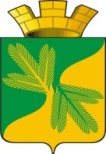 Ханты - Мансийский автономный округ – ЮграСоветский район ГЛАВА ГОРОДСКОГО ПОСЕЛЕНИЯ ТАЁЖНЫЙП О С Т А Н О В Л Е Н И Е 5 декабря 2022 года									                  № 10О назначении публичных слушаний  по проекту решения Совета депутатов  городского поселения Таёжный «О бюджете городского поселения Таёжныйна 2023 год и плановый период 2024 – 2025гг.»В соответствии с Федеральным законом от 06.10.2003 № 131-ФЗ «Об общих принципах организации местного самоуправления в Российской Федерации», статьей 45 Устава городского поселения Таёжный, решениями  Совета депутатов городского поселения Таежный от 26.05.2021 № 139 «Об утверждении Порядка организации и проведения публичных слушаний в муниципальном образовании городское поселение Таежный», от 28.07.2015 № 95 «Об утверждении положения о бюджетном процессе в городском поселении Таёжный Советского района»:1. Назначить по инициативе главы городского поселения Таёжный публичные слушания по проекту решения Совета депутатов городского поселения Таёжный «О бюджете городского поселения Таёжный на 2023 год и плановый период 2024 – 2025гг.» (далее публичные слушания) (приложение 1).2. Общий срок проведения публичных слушаний составляет 15 дней.3. Публичные слушания проводятся 20 декабря 2022 года по адресу: Ханты-Мансийский автономный округ – Югра, Советский район, п. Таёжный, ул. Железнодорожная, д. 15, здание МБУ «КСК «Содружество» время начала публичных слушаний 17.00 часов по местному времени.4. Назначить организационный комитет по проведению публичных слушаний (далее – оргкомитет) в следующем составе:       Начальник финансово – экономического отдела  – Кузьмина Любовь Анатольевна, главный специалист по доходам, финансовой и налоговой политике финансово – экономического отдела Шибакова Мария Юрьевна, депутат Совета поселения, член постоянной комиссии по бюджету, налогам и финансам – Захаренко Светлана Владимировна.5. Утвердить:5.1. Порядок приема предложений и замечаний к проекту решения Совета депутатов городского поселения Таёжный «О бюджете городского поселения Таёжный на 2023 год и плановый период 2024 – 2025гг.» (приложение 2);5.2. Порядок проведения публичных слушаний (приложение 3).6. Опубликовать настоящее постановление в газете «Вестник Таёжного», и разместить на официальном сайте городского поселения Таёжный.7. Настоящее постановление вступает в силу после его опубликования.Глава  городского поселения Таёжный                                                                      А.Р. АшировПриложение 1к постановлению главыгородского поселения Таёжныйот  05.12.2022 г.  № 10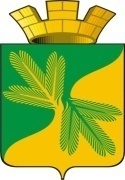 Ханты-Мансийский автономный округ - ЮграСоветский районСОВЕТ   ДЕПУТАТОВГОРОДСКОГО ПОСЕЛЕНИЯ ТАЁЖНЫЙР Е Ш Е Н И Е (ПРОЕКТ)О бюджете городского поселения Таёжный на 2023 год и на плановый период  2024 и 2025 годовВ соответствии с Федеральным законом от 06.10.2003г. № 131-ФЗ «Об общих принципах организации местного самоуправления в Российской Федерации», с Бюджетным кодексом Российской Федерации, Уставом городского поселения Таёжный, «Положения о бюджетном процессе в муниципальном образовании г.п. Таёжный» от 28.07.2015 № 95 «Об утверждении положения о бюджетном процессе в городском поселении Таёжный Советского района», учитывая результаты публичных слушаний,СОВЕТ ДЕПУТАТОВ ГОРОДСКОГО ПОСЕЛЕНИ ТАЕЖНЫЙ РЕШИЛ:Статья 1. Основные характеристики бюджета городского поселения Таёжный на 2023 год и на плановый период 2024 и 2025 годов	1. Утвердить основные характеристики бюджета городского поселения Таёжный на 2023 год:1) общий объем доходов бюджета городского поселения Таёжный в сумме 42 093 374 рубля 55 копеек, согласно приложению 1 к настоящему решению;2) общий объем расходов бюджета городского поселения Таёжный в сумме 42 093 374 рубля 55 копеек; 3) дефицит (профицит) бюджета городского поселения Таёжный в сумме 0 рублей 00 копеек;4) верхний предел муниципального внутреннего долга городского поселения Таёжный на 1 января 2024 года в сумме 0 рублей 00 копеек, в том числе верхний предел долга по муниципальным гарантиям городского поселения Таёжный в сумме 0 рублей 00 копеек;5) объем расходов на обслуживание муниципального внутреннего долга городского поселения Таёжный в сумме  0 рублей 00 копеек.2.  Утвердить основные характеристики бюджета городского поселения Таёжный на плановый период 2024 и 2025 годов:1) общий объем доходов бюджета городского поселения Таёжный на 2024 год в сумме 43 025 232 рубля 69 копеек и на 2025 год в сумме 38 987 386 рублей 22 копейки, согласно приложению 2 к настоящему решению;2) общий объем расходов бюджета городского поселения Таёжный на 2024 год в сумме 43 025 232 рубля 69 копеек и на 2025 год в сумме 38 987 386 рублей 22 копейки, в том числе условно утвержденные расходы на 2024 год в сумме 1 075 630 рублей 82 копейки и на 2025 год в сумме 1 974 369 рублей 31 копейка;3) дефицит (профицит) бюджета городского поселения Таёжный на 2024 год в сумме 0 рублей 00 копеек и на 2025 год в сумме 0 рублей 00 копеек;4) верхний предел муниципального внутреннего долга городского поселения Таёжный на 1 января 2025 года в сумме 0 рублей 00 копеек, в том числе верхний предел долга по муниципальным гарантиям городского поселения Таёжный на 1 января 2025 года в сумме 0 рублей 00 копеек;5) верхний предел муниципального внутреннего долга городского поселения Таёжный на 1 января 2026 года в сумме 0 рублей 00 копеек, в том числе верхний предел долга по муниципальным гарантиям городского поселения Таёжный на 1 января 2026 года в сумме 0 рублей 00 копеек;6) объем расходов на обслуживание муниципального внутреннего долга городского поселения Таёжный на 2024 год в сумме 0 рублей 00 копеек и на 2025 год в сумме 0 рублей 00 копеек.Статья 2. Бюджетные ассигнования бюджета городского поселения Таёжный на 2023 год и на плановый период 2024 и 2025 годов 1. Утвердить распределение бюджетных ассигнований по разделам и подразделам  классификации расходов бюджета городского поселения Таёжный: 1)   на 2023 год согласно приложению 3 к настоящему решению;2) на плановый период 2024 и 2025 годов согласно приложению 4 к настоящему решению.2. Утвердить ведомственную структуру расходов бюджета городского поселения Таёжный, в том числе в ее составе перечень главных распорядителей средств бюджета городского поселения Таёжный:1)   на 2023 год согласно приложению 5 к настоящему решению;2) на плановый период 2024 и 2025 годов согласно приложению 6 к настоящему решению.3. Утвердить распределение бюджетных ассигнований по разделам, подразделам, целевым статьям (муниципальным программам городского поселения Таёжный и непрограммным направлениям деятельности), группам и подгруппам видов расходов классификации расходов бюджета городского поселения Таёжный:1)   на 2023 год согласно приложению 7 к настоящему решению;2)  на плановый период 2024 и 2025 годов согласно приложению 8 к настоящему решению.4. Утвердить распределение бюджетных ассигнований по целевым статьям (муниципальным программам городского поселения Таёжный и непрограммным направлениям деятельности), группам и подгруппам видов расходов классификации расходов бюджета городского поселения Таёжный:1)   на 2023 год согласно приложению 9 к настоящему решению;2)  на плановый период 2024 и 2025 годов согласно приложению 10 к настоящему решению.5. Утвердить общий объем бюджетных ассигнований, направляемых на исполнение публичных нормативных обязательств:1)   на 2023 год в сумме 302 496 рублей 00 копеек;2)   на 2024 год в сумме 302 496 рублей 00 копеек;3)   на 2025 год в сумме 302 496 рублей 00 копеек.6. Утвердить в составе расходов бюджета городского поселения Таёжный резервный фонд администрации городского поселения Таёжный на 2023 год в сумме 10 000 рублей 00 копеек, на 2024 год в сумме 10 000 рублей 00 копеек, на 2025 год в сумме  10 000 рублей 00 копеек. 7. Утвердить предоставление субсидий юридическим лицам (за исключением субсидий государственным (муниципальным) учреждениям), индивидуальным предпринимателям, физическим лицам из средств бюджета городского поселения Таёжный:1) на 2023 год в сумме 0 рублей 00 копеек;2) на 2024 год в сумме 0 рублей 00 копеек и на 2025 год в сумме 0 рублей 00 копеек.  Субсидии из бюджета городского поселения Таёжный предоставляются в порядке, установленном постановлением администрации городского поселения Таёжный.8. Утвердить объем бюджетных ассигнований муниципального Дорожного фонда городского поселения Таёжный:1) на 2023 год в сумме 3 619 700 рублей 00 копеек согласно приложению 11 к настоящему решению;2) на 2024 год в сумме 3 677 700 рублей 00 копеек и на 2025 год в сумме 3 677 700 рублей 00 копеек согласно приложению 12 к настоящему решению.Статья 3. Особенности использования бюджетных ассигнований на обеспечение деятельности органов местного самоуправления городского поселения Таёжный и муниципальных учреждений городского поселения Таёжный           1. Установить, что органы местного самоуправления городского поселения Таёжный не вправе принимать решения, приводящие к увеличению в 2023 году штатной численности работников муниципальных учреждений и органов местного самоуправления городского поселения Таёжный, за исключением случаев принятия решений по передаче отдельных полномочий Российской Федерации, Ханты-Мансийского автономного округа – Югры городскому поселению Таёжный, заключения соглашений о передаче городскому поселению Таёжный отдельных полномочий по решению вопросов местного значения, и ввода новых объектов капитального строительства.          2. Установить, что в случаях невыполнения доходной части бюджета городского поселения Таёжный в 2023 году в первоочередном порядке подлежат финансированию социально-значимые расходы, связанные с оплатой труда и начислениями на выплаты по оплате труда, оплатой коммунальных услуг, социальным обеспечением по гарантиям и компенсациям, оплатой услуг связи, публичными нормативными обязательствами.Статья 4. Межбюджетные трансферты 1. Утвердить общий объем межбюджетных трансфертов, передаваемых бюджету Советского района из бюджета городского поселения Таёжный:1) на 2023 год в сумме 664 616 рубля 00 копеек;2) на 2024 год в сумме 664 616 рубля 00 копеек;3) на 2025 год в сумме 664 616 рубля 00 копеек.2. Утвердить объем межбюджетных трансфертов, получаемых из других бюджетов бюджетной системы Российской Федерации на 2023 год в сумме 34 110 474 рубля 55 копеек, из них:1)  дотация на выравнивание бюджетной обеспеченности поселений в сумме 13 925 991 рубль 00 копеек;2) субвенция бюджетам городских поселений на выполнение передаваемых полномочий субъектов Российской Федерации в сумме 39 202 рубля 82 копейки;3)  субвенция бюджетам городских поселений на регистрацию актов гражданского состояния в сумме 25 623 рубля 73 копейки;4) субвенция на осуществление первичного воинского учета на территориях, где отсутствуют военные комиссариаты в сумме 297 300 рублей 00 копеек;5)  иные межбюджетные трансферты в сумме 19 822 357 рублей 00 копеек.3. Утвердить объем межбюджетных трансфертов, получаемых из других бюджетов бюджетной системы Российской Федерации на 2024 год в сумме 34 831 632 рубля 69 копеек, из них:1) дотация на выравнивание бюджетной обеспеченности поселений в сумме 14 212 879 рублей 00 копеек;2) субвенция бюджетам городских поселений на выполнение передаваемых полномочий субъектов Российской Федерации в сумме 12 164 рубля 96 копеек;3) субвенция бюджетам городских поселений на регистрацию актов гражданского состояния в сумме 25 623 рубля 73 копейки;4) субвенция на осуществление первичного воинского учета на территориях, где отсутствуют военные комиссариаты в сумме 311 200 рублей 00 копеек;5)  иные межбюджетные трансферты в сумме 20 269 765 рублей 00 копеек.4.  Утвердить объем межбюджетных трансфертов, получаемых из других бюджетов бюджетной системы Российской Федерации на 2025 год в сумме 30 721 386 рублей 22 копейки, из них:1)  дотация на выравнивание бюджетной обеспеченности поселений в сумме 13 468 103 рубля 00 копеек;2) субвенция бюджетам городских поселений на выполнение передаваемых полномочий субъектов Российской Федерации в сумме 6 240 рублей 49 копеек;3)  субвенция бюджетам городских поселений на регистрацию актов гражданского состояния в сумме 25 623 рубля 73 копейки;4) субвенция на осуществление первичного воинского учета на территориях, где отсутствуют военные комиссариаты в сумме 322 600 рублей 00 копеек;5)  иные межбюджетные трансферты в сумме 16 848 819 рублей 00 копеек.Статья 5. Муниципальные долговые обязательства городского поселения Таёжный в валюте Российской Федерации 1. Утвердить программу муниципальных внутренних заимствований городского поселения Таёжный на 2023 год согласно приложению 13 к настоящему решению, на плановый период 2024 и 2025 годов согласно приложению 14.   2. Утвердить программу муниципальных гарантий городского поселения Таёжный на 2023 год согласно приложению 15 к настоящему решению, на плановый период 2024 и 2025 годов согласно приложению 16.  Статья 6. Источники финансирования дефицита бюджета городского поселения Таёжный   1.  Утвердить источники внутреннего финансирования дефицита бюджета городского поселения Таёжный на 2023 год согласно приложению 17 к настоящему решению, на плановый период 2024 и 2025 годов согласно приложению 18.  Статья 7. Особенности исполнения бюджета городского поселения Таёжный  в 2023 году  1. Установить, что уполномоченным органом по обмену информацией по лицевым счетам в электронном виде (электронными документами) между Управлением Федерального казначейства по Ханты-Мансийскому автономному округу - Югре и главными администраторами поступлений в бюджет городского поселения Таёжный, является администрация городского поселения Таёжный, на основании Соглашения об информационном взаимодействии, заключенном между Управлением Федерального казначейства по Ханты-Мансийскому автономному округу - Югре и администрацией городского поселения Таёжный.   2.  Разрешить администрации городского поселения Таёжный в соответствии с пунктом 8 статьи 217 Бюджетного кодекса Российской Федерации вносить изменения в сводную бюджетную роспись бюджета городского поселения Таёжный без внесения изменений в решение о бюджете по следующим основаниям:- перераспределение объема бюджетных ассигнований, предусмотренных главным распорядителем бюджетных средств на предоставление муниципальным бюджетным учреждениям городского поселения Таёжный субсидий на финансовое обеспечение выполнения муниципального задания на оказание муниципальных услуг (выполнение работ) и субсидий на цели, не связанные с финансовым обеспечением выполнения муниципального задания, между разделами, подразделами, целевыми статьями, подгруппами видов расходов классификации расходов бюджета;-   увеличение объема бюджетных ассигнований по разделам, подразделам, целевым статьям и видам расходов классификации расходов бюджетов за счет средств, образовавшихся в связи с экономией в текущем финансовом году бюджетных ассигнований на оказание муниципальных услуг, в пределах общего объема бюджетных ассигнований, предусмотренных главному распорядителю бюджетных средств в текущем финансовом году на указанные цели, при условии, что увеличение объема бюджетных ассигнований по соответствующему виду расходов не превышает 10 процентов;-  изменение бюджетной классификации расходов бюджета городского поселения Таёжный, без изменения целевого направления средств в пределах объема бюджетных ассигнований, установленного решением о бюджете;-  в случае вступления в силу законов, предусматривающих осуществление полномочий органов государственной власти Ханты-Мансийского автономного округа - Югры за счет субвенций из других бюджетов бюджетной системы Российской Федерации - в пределах объема бюджетных ассигнований;-   в случае внесения изменений в Бюджетную классификацию Российской Федерации;- перераспределение бюджетных ассигнований между подпрограммами (мероприятиями) муниципальных программам городского поселения Таёжный, а так же между их соисполнителями, в пределах общего объема бюджетных ассигнований, предусмотренных на исполнение соответствующей муниципальной программы городского поселения Таёжный; - увеличение (уменьшение) бюджетных ассигнований на основании уведомлений о бюджетных ассигнованиях, планируемых к поступлению из бюджета Советского района в части межбюджетных трансфертов, имеющих целевое назначение;- получение безвозмездных поступлений от физических и юридических лиц, имеющих целевое назначение, сверх объемов, утвержденных решением о бюджете городского поселения Таёжный, а так же в случае сокращения (возврата при отсутствии потребности) указанных средств;- перераспределение бюджетных ассигнований в пределах, предусмотренных главным распорядителям средств бюджета городского поселения Таёжный, между разделами, подразделами, целевыми статьями, подгруппами видов расходов классификации расходов бюджета, на предоставление межбюджетных трансфертов в бюджет Советского района в целях исполнения переданных полномочий по решению вопросов местного значения, при условии заключения соглашений о передаче полномочий, в размере, установленном заключенными соглашениями о передаче полномочий.3. Установить, что обязательства, вытекающие из муниципальных контрактов (договоров), исполнение которых осуществляется за счет средств бюджета городского поселения Таёжный, принятые получателями бюджетных средств городского поселения Таёжный с нарушениями законодательства Российской Федерации сверх утвержденных им ассигнований, не подлежат оплате за счет средств бюджета городского поселения Таёжный на 2023 год. 4. Разрешить администрации городского поселения Таёжный осуществлять расходы по соответствующему разделу бюджетной классификации на затраты, связанные с защитой интересов администрации в судах.5. Установить, что решения Совета депутатов городского поселения Таёжный и иные муниципальные правовые акты администрации городского поселения Таёжный, влекущие дополнительные расходы средств бюджета городского поселения Таёжный  на 2023 год, а также сокращающие доходную базу бюджета городского поселения Таёжный, реализуются и применяются только при наличии соответствующих источников дополнительных поступлений в бюджет городского поселения Таёжный и (или) при сокращении расходов по конкретным статьям бюджета городского поселения Таёжный на 2023 год, а также после внесения соответствующих изменений в настоящее решение. 6. Установить, что не использованные на 1 января 2023 года остатки межбюджетных трансфертов, полученные бюджетом городского поселения Таёжный из бюджета Советского района в форме субвенций и иных межбюджетных трансфертов, имеющих целевое назначение, подлежат возврату в бюджет Советского района в 2023 году в сроки, установленные в решении Думы Советского района о бюджете.Перечень остатков межбюджетных трансфертов, которые могут быть переданы из бюджета Советского района в бюджет городского поселения Таёжный в 2023 году, при установлении главными администраторами доходов бюджета Ханты-Мансийского автономного округа - Югры от возврата остатков межбюджетных трансфертов потребности в их использовании в 2023 году на те же цели, устанавливается постановлением администрации Советского района.Главные администраторы доходов бюджета Советского района от возврата остатков межбюджетных трансфертов принимают решения о наличии (отсутствии) потребности в остатках межбюджетных трансфертов, не использованных в отчетном финансовом году, в порядке, установленном администрацией Советского района, с учетом требований Бюджетного кодекса Российской Федерации.2. Опубликовать (обнародовать) настоящее решение в газете «Вестник Таёжного» и разместить на официальном сайте городского поселения Таёжный. 3. Настоящее решение вступает в силу  с 01  января 2023 года. Приложение 1к решению Совета депутатовгородского поселения Таежныйот №Приложение 2к решению Совета депутатовгородского поселения Таежныйот №Приложение 3к решению Совета депутатовгородского поселения Таежныйот №Приложение 4к решению Совета депутатовгородского поселения Таежныйот №Приложение 5к решению Совета депутатовгородского поселения Таежныйот №Приложение 6к решению Совета депутатовгородского поселения Таежныйот №Приложение 7к решению Совета депутатовгородского поселения Таежныйот №Приложение 8к решению Совета депутатовгородского поселения Таежныйот №Приложение 9к решению Совета депутатовгородского поселения Таежныйот №Приложение к 10решению Совета депутатовгородского поселения Таежныйот №Приложение к 11решению Совета депутатовгородского поселения Таежныйот №Приложение к 12решению Совета депутатовгородского поселения Таежныйот №Приложение 2к постановлению главыгородского поселения Таёжныйот 05.12.2022 № 10Порядок приема предложений и замечанийк проекту решения Совета депутатов городского поселения Таёжный «О бюджете городского поселения на 2023 год и плановый период 2024-2025 гг.»Предложения и замечания к проекту решения Совета депутатов городского поселения Таёжный «О бюджете городского поселения на 2023 год и плановый период 2024-2025гг.» (далее Проект) представляются участниками публичных слушаний:1) с 05 декабря 2022 года по 20 декабря 2022 года в оргкомитет по проведению публичных слушаний по Проекту; 2) в день публичных слушаний 20 декабря 2022 по адресу: Ханты-Мансийский автономный округ – Югра, Советский район, п. Таёжный, ул. Железнодорожная, д. 15, здание МБУ «КСК «Содружество», во время проведения публичных слушаний в письменной форме или устно.Предложения и замечания к Проекту представляются участниками публичных слушаний в оргкомитет одним из способов:в письменной форме лично по адресу: ул. Железнодорожная, д. 11, 2 этаж, кабинет ФЭО, пос. Таёжный, согласно графику работы по местному времени:понедельник с 9 до 13 часов и с 14 до 18 часов; вторник – пятница с 9 часов до 13 часов и с 14 до 17 часов;в письменной форме на почтовый адрес: 628259, ул. Железнодорожная, д. 11, пос. Таёжный, Советский район, Ханты-Мансийский автономный округ – Югра; в форме электронного документа на электронный адрес: taiga-admih-xmao@mail.ruПредложения или замечания к Проекту представляются участниками публичных слушаний с указанием фамилии, имени, отчества (последнее при наличии), даты рождения, адреса места жительства и контактного телефона. Предложения или замечания, поступившие от участников публичных слушаний
в оргкомитет, регистрируются секретарем оргкомитета в журнале регистрации предложений и замечаний к Проекту в день их поступления.Основания отказа в приеме предложений и замечаний к Проекту:предложения и замечания к Проекту поступили с нарушением требований, установленных пунктами 1 - 3 настоящего Порядка;предложения и замечания к Проекту поступили после окончания публичных слушаний, после 20 декабря 2022 года.Участнику публичных слушаний, представившему предложения и замечания
к Проекту с нарушениями, указанными в пункте 5 настоящего Порядка, направляется письменный мотивированный отказ в приеме предложений и замечаний к Проекту.Приложение 3к постановлению главыгородского поселения Таёжныйот 05.12.2022 № 10Порядок проведения публичных слушанийпо проекту решения Совета депутатов городского поселения Таёжный «О бюджете городского поселения на 2023 год и плановый период 2024-2025гг.»Публичные слушания по проекту решения Совета депутатов городского поселения Таёжный «О бюджете городского поселения на 2023 год и плановый период 2024-2025гг.» (далее публичные слушания, Проект соответственно) проводятся 15 дней по адресу: Ханты-Мансийский автономный округ – Югра, Советский район, п. Таёжный, ул. Железнодорожная, д. 15, здание МБУ «КСК «Содружество».Регистрация участников публичных слушаний открывается 20 декабря 2022 года в 16.45 часов по местному времени по адресу: Ханты-Мансийский автономный округ – Югра, Советский район, п. Таёжный, ул. Железнодорожная, д. 15, здание МБУ «КСК «Содружество»  и осуществляется на всем протяжении публичных слушаний. Для регистрации участником публичных слушаний предъявляется документ, удостоверяющий личность.При регистрации указывается фамилия, имя, отчество (последнее при наличии), дата рождения, адрес места жительства, контактный телефон участника публичных слушаний.В помещение, указанное в пункте 1 настоящего Порядка, не допускаются лица,
не зарегистрированные в качестве участников публичных слушаний.Председательствующим на публичных слушаниях является председатель организационного комитета (далее оргкомитета) или член оргкомитета, исполняющий его обязанности. Председательствующий на публичных слушаниях (далее – Председательствующий) открывает публичные слушания в день, в месте и время начала, указанные в пункте 1 настоящего Порядка, оглашает Проект, инициатора публичных слушаний, Порядок проведения публичных слушаний.Председательствующий предоставляет слово в следующем порядке:представителю инициатора публичных слушаний для подробного разъяснения и обоснования Проекта;участникам публичных слушаний, внесшим предложения и замечания к Проекту в уполномоченный орган, зарегистрированных в хронологическом порядке в журнале регистрации предложений и замечаний к Проекту;участникам публичных слушаний, внесшим предложения и замечания к Проекту, во время проведения публичных слушаний в порядке очередности поступления предложений и замечаний к Проекту;всем желающим участникам публичных слушаний;лицам, приглашенным к участию в публичных слушаниях в качестве экспертов (далее эксперты), для оглашения предложений, замечаний и рекомендаций к Проекту (при необходимости);членам уполномоченного органа (при необходимости).Время выступления устанавливается:для представителя инициатора публичных слушаний – не более 10 минут;для участника публичных слушаний – не более 5 минут;для эксперта – не более 10 минут;для членов уполномоченного органа - не более 5 минут.Участники публичных слушаний выступают на публичных слушаниях, отвечают на реплики и задают вопросы только с разрешения председательствующего.Участник публичных слушаний, выступающий на публичных слушаниях, перед началом выступления громко и четко называет свою фамилию, имя, отчество (последнее при наличии), при необходимости должность и статус, в котором они присутствуют на публичных слушаниях.Выступления участников публичных слушаний допускаются только по Проекту, иным вопросам, связанным с проведением публичных слушаний.Участники публичных слушаний вправе использовать в своём выступлении вспомогательные материалы.Участник публичных слушаний, выступающий на публичных слушаниях,
не вправе употреблять в своем выступлении грубые, оскорбительные выражения, наносящие вред чести и достоинству, деловой репутации участникам публичных слушаний, призывать к незаконным действиям, использовать заведомо ложную информацию, допускать необоснованные обвинения в чей-либо адрес.Председательствующий задает вопросы выступающим участникам публичных слушаний, дает возможность участникам публичных слушаний, членам уполномоченного органа задать уточняющие вопросы по позиции и (или) аргументам выступающего и дополнительное время для ответов на вопросы и пояснения.Председательствующий организует прения по Проекту, предложениям и замечаниям, поступившим от участников публичных слушаний, и определяет их время.Предложение или замечание участника публичных слушаний снимается с обсуждения председательствующим, в случае если такое предложение или замечание участника публичных слушаний по Проекту противоречит федеральному законодательству, законодательству Ханты-Мансийского автономного округа – Югры, Уставу городского поселения Таёжный или не относится по существу к Проекту. Участники публичных слушаний не вправе препятствовать проведению публичных слушаний.Председательствующий обеспечивает порядок на публичных слушаниях.В случае нарушения Порядка проведения публичных слушаний председательствующий обязан принять меры к пресечению таких нарушений.Лица, не соблюдающие Порядок проведения публичных слушаний, могут быть удалены из помещения, указанного в пункте 1 настоящего Порядка, по решению председательствующего.При проведении публичных слушаний ведется протокол и при необходимости аудио - и/или видеозапись публичных слушаний.Уполномоченным органом при наличии технической возможности может быть организована прямая трансляция публичных слушаний на официальном сайте городского поселения Таёжный в информационно-телекоммуникационной сети «Интернет».Председательствующий закрывает публичные слушания.Доходы бюджета городского поселения Таёжный по кодам классификации доходов бюджетов Российской Федерации за 2023 годДоходы бюджета городского поселения Таёжный по кодам классификации доходов бюджетов Российской Федерации за 2023 годДоходы бюджета городского поселения Таёжный по кодам классификации доходов бюджетов Российской Федерации за 2023 годДоходы бюджета городского поселения Таёжный по кодам классификации доходов бюджетов Российской Федерации за 2023 годДоходы бюджета городского поселения Таёжный по кодам классификации доходов бюджетов Российской Федерации за 2023 годДоходы бюджета городского поселения Таёжный по кодам классификации доходов бюджетов Российской Федерации за 2023 годДоходы бюджета городского поселения Таёжный по кодам классификации доходов бюджетов Российской Федерации за 2023 годКод по бюджетной классификацииКод по бюджетной классификацииКод по бюджетной классификацииКод по бюджетной классификацииКод по бюджетной классификацииНаименование2023 год2023 годАдминистраторКВДЭлементГруппа подвида доходовАналитическая группаНаименование2023 год2023 год12345677100100100100100Федеральное казначейство3 566 400,003 566 400,0010010302231010000110Доходы от уплаты акцизов на дизельное топливо, подлежащие распределению между бюджетами субъектов Российской Федерации и местными бюджетами с учетом установленных дифференцированных нормативов отчислений в местные бюджеты (по нормативам, установленным федеральным законом о федеральном бюджете в целях формирования дорожных фондов субъектов Российской Федерации)1 316 348,001 316 348,0010010302241010000110Доходы от уплаты акцизов на моторные масла для дизельных и (или) карбюраторных (инжекторных) двигателей, подлежащие распределению между бюджетами субъектов Российской Федерации и местными бюджетами с учетом установленных дифференцированных нормативов отчислений в местные бюджеты (по нормативам, установленным федеральным законом о федеральном бюджете в целях формирования дорожных фондов субъектов Российской Федерации)16 544,5016 544,5010010302251010000110Доходы от уплаты акцизов на автомобильный бензин, подлежащие распределению между бюджетами субъектов Российской Федерации и местными бюджетами с учетом установленных дифференцированных нормативов отчислений в местные бюджеты (по нормативам, установленным федеральным законом о федеральном бюджете в целях формирования дорожных фондов субъектов Российской Федерации)2 233 507,502 233 507,50182182182182182Федеральная налоговая служба3 075 500,003 075 500,0018210102010010000110Налог на доходы физических лиц с доходов, источником которых является налоговый агент, за исключением доходов, в отношении которых исчисление и уплата налога осуществляются в соответствии со статьями 227, 227.1 и 228 Налогового кодекса Российской Федерации1 720 000,001 720 000,0018210503010010000110Единый сельскохозяйственный налог6 000,006 000,0018210601030130000110Налог на имущество физических лиц, взимаемый по ставкам, применяемым к объектам налогообложения, расположенным в границах городских поселений446 800,00446 800,0018210604011020000110Транспортный налог с организаций300,00300,0018210604012020000110Транспортный налог с физических лиц53 000,0053 000,0018210606033130000110Земельный налог с организаций, обладающих земельным участком, расположенным в границах городских поселений789 400,00789 400,0018210606043130000110Земельный налог с физических лиц, обладающих земельным участком, расположенным в границах городских поселений60 000,0060 000,00580580580580580Департамент внутренней политики Ханты-Мансийского автономного округа – Югры4 000,004 000,0058011602010020000140Административные штрафы, установленные законами субъектов Российской Федерации об административных правонарушениях, за нарушение законов и иных нормативных правовых актов субъектов Российской Федерации4 000,004 000,00650650650650650Администрация (городского, сельского) поселения35 447 474,5535 447 474,5565010804020010000110Государственная пошлина за совершение нотариальных действий должностными лицами органов местного самоуправления, уполномоченными в соответствии с законодательными актами Российской Федерации на совершение нотариальных действий13 000,0013 000,0065011105013130000120Доходы, получаемые в виде арендной платы за земельные участки, государственная собственность на которые не разграничена и которые расположены в границах городских поселений, а также средства от продажи права на заключение договоров аренды указанных земельных участков72 000,0072 000,0065011109045130000120Прочие поступления от использования имущества, находящегося в собственности городских поселений (за исключением имущества муниципальных бюджетных и автономных учреждений, а также имущества муниципальных унитарных предприятий, в том числе казенных)1 245 000,001 245 000,0065011406013130000430Доходы от продажи земельных участков, государственная собственность на которые не разграничена и которые расположены в границах городских поселений7 000,007 000,0065020215001130000150Дотации бюджетам городских поселений на выравнивание бюджетной обеспеченности из бюджета субъекта Российской Федерации.13 925 991,0013 925 991,0065020230024130000150Субвенции бюджетам городских поселений на выполнение передаваемых полномочий субъектов Российской Федерации39 202,8239 202,8265020235118130000150Субвенции бюджетам городских поселений на осуществление первичного воинского учета органами местного самоуправления поселений, муниципальных и городских округов297 300,00297 300,0065020235930130000150Субвенции бюджетам городских поселений на государственную регистрацию актов гражданского состояния25 623,7325 623,7365020249999130000150Прочие межбюджетные трансферты, передаваемые бюджетам городских поселений19 822 357,0019 822 357,00ИтогоИтогоИтогоИтогоИтогоИтого42 093 374,5542 093 374,55Доходы бюджета городского поселения Таёжный на 2024-2025 годыДоходы бюджета городского поселения Таёжный на 2024-2025 годыДоходы бюджета городского поселения Таёжный на 2024-2025 годыДоходы бюджета городского поселения Таёжный на 2024-2025 годыДоходы бюджета городского поселения Таёжный на 2024-2025 годыДоходы бюджета городского поселения Таёжный на 2024-2025 годыДоходы бюджета городского поселения Таёжный на 2024-2025 годыКод по бюджетной классификацииКод по бюджетной классификацииКод по бюджетной классификацииКод по бюджетной классификацииНаименованиеПлановый периодПлановый периодПлановый периодПлановый периодПлановый периодПлановый периодКВДЭлементГруппа подвида доходовАналитическая группаНаименование2024 год2024 год2024 год2024 год2025 год2025 год12345ИзмененияСумма на год с учетом измененийСумма на год с учетом измененийСумма на год с учетом изменений2025 год2025 год10000000000000000НАЛОГОВЫЕ И НЕНАЛОГОВЫЕ ДОХОДЫ1 135 500,008 193 600,008 193 600,008 193 600,008 266 000,008 266 000,0010100000000000000НАЛОГИ НА ПРИБЫЛЬ, ДОХОДЫ0,001 788 000,001 788 000,001 788 000,001 860 000,001 860 000,0010102010010000110Налоговые доходы и таможенные платежи258 000,001 788 000,001 788 000,001 788 000,001 860 000,001 860 000,0010300000000000000НАЛОГИ НА ТОВАРЫ (РАБОТЫ, УСЛУГИ), РЕАЛИЗУЕМЫЕ НА ТЕРРИТОРИИ РОССИЙСКОЙ ФЕДЕРАЦИИ313 600,003 622 500,003 622 500,003 622 500,003 622 500,003 622 500,0010302231010000110Доходы от уплаты акцизов на дизельное топливо, подлежащие распределению между бюджетами субъектов Российской Федерации и местными бюджетами с учетом установленных дифференцированных нормативов отчислений в местные бюджеты313 600,001 372 448,001 372 448,001 372 448,001 372 448,001 372 448,0010302241010000110Доходы от уплаты акцизов на моторные масла для дизельных и (или) карбюраторных (инжекторных) двигателей, подлежащие распределению между бюджетами субъектов Российской Федерации и местными бюджетами с учетом установленных дифференцированных нормативов отчислений в местные бюджеты0,0016 544,5016 544,5016 544,5016 544,5016 544,5010302251010000110Доходы от уплаты акцизов на автомобильный бензин, подлежащие распределению между бюджетами субъектов Российской Федерации и местными бюджетами с учетом установленных дифференцированных нормативов отчислений в местные бюджеты0,002 233 507,502 233 507,502 233 507,502 233 507,502 233 507,5010500000000000000НАЛОГИ НА СОВОКУПНЫЙ ДОХОД-8 000,006 000,006 000,006 000,006 000,006 000,0010503010010000110Налоговые доходы и таможенные платежи-8 000,006 000,006 000,006 000,006 000,006 000,0010600000000000000НАЛОГИ НА ИМУЩЕСТВО563 300,001 432 100,001 432 100,001 432 100,001 432 500,001 432 500,0010601030130000110 Налог на имущество физических лиц, взимаемый по ставкам, применяемым к объектам налогообложения, расположенным в границах городских поселений-260 200,00447 600,00447 600,00447 600,00448 000,00448 000,0010604011020000110Транспортный налог с организаций0,00300,00300,00300,00300,00300,0010604012020000110Транспортный налог с физ.лиц1 500,0054 200,0054 200,0054 200,0054 200,0054 200,0010606033130000110Земельный налог с организаций, обладающих земельным участком, расположенным в границах городских  поселений822 000,00870 000,00870 000,00870 000,00870 000,00870 000,0010606043130000110Земельный налог с физических лиц, обладающих земельным участком, расположенным в границах  городских  поселений0,0060 000,0060 000,0060 000,0060 000,0060 000,0010800000000000000ГОСУДАРСТВЕННАЯ ПОШЛИНА1 000,0014 000,0014 000,0014 000,0014 000,0014 000,0010804020010000110Налоговые доходы и таможенные платежи1 000,0014 000,0014 000,0014 000,0014 000,0014 000,0011100000000000000Доходы, получаемые в виде арендной либо иной платы за передачу в возмездное пользование государственного и муниципального имущества (за исключением имущества бюджетных и автономных учреждений, а также имущества государственных и муниципальных унитарных предприятий, в том числе казенных6 000,001 320 000,001 320 000,001 320 000,001 320 000,001 320 000,0011105013130000120Доходы от собственности2 000,0073 000,0073 000,0073 000,0073 000,0073 000,0011109045130000120Доходы от собственности4 000,001 247 000,001 247 000,001 247 000,001 247 000,001 247 000,0011400000000000000ДОХОДЫ ОТ ПРОДАЖИ МАТЕРИАЛЬНЫХ И НЕМАТЕРИАЛЬНЫХ АКТИВОВ0,007 000,007 000,007 000,007 000,007 000,0011406013130000430Уменьшение стоимости непроизведенных активов0,007 000,007 000,007 000,007 000,007 000,0011600000000000000ШТРАФЫ, САНКЦИИ, ВОЗМЕЩЕНИЕ УЩЕРБА1 600,004 000,004 000,004 000,004 000,004 000,0011602010020000140Штрафы, пени, неустойки, возмещения ущерба1 600,004 000,004 000,004 000,004 000,004 000,0020000000000000000БЕЗВОЗМЕЗДНЫЕ ПОСТУПЛЕНИЯ3 126 980,5234 831 632,6934 831 632,6934 831 632,6930 721 386,2230 721 386,2220200000000000000БЕЗВОЗМЕЗДНЫЕ ПОСТУПЛЕНИЯ ОТ ДРУГИХ БЮДЖЕТОВ БЮДЖЕТНОЙ СИСТЕМЫ РОССИЙСКОЙ ФЕДЕРАЦИИ3 126 980,5234 831 632,6934 831 632,6934 831 632,6930 721 386,2230 721 386,2220215001130000150Дотации на выравнивание бюджетной обеспеченности1 287 765,0014 212 879,0014 212 879,0014 212 879,0013 468 103,0013 468 103,0020230024130000150Субвенции местным бюджетам на выполнение передаваемых полномочий субъектов Российской Федерации-41 601,5812 164,9612 164,9612 164,966 240,496 240,4920235118130000150Субвенции бюджетам городских поселений на осуществление первичного воинского учета на территориях, где отсутствуют военные комиссариаты-182 600,00311 200,00311 200,00311 200,00322 600,00322 600,0020235930130000150Субвенции бюджетам городских поселений на государственную регистрацию актов гражданского состояния8 516,6425 623,7325 623,7325 623,7325 623,7325 623,7320249999130000150Прочие межбюджетные трансферты, передаваемые бюджетам городских поселений2 030 570,5420 269 765,0020 269 765,0020 269 765,0016 898 819,0016 898 819,00ИтогоИтогоИтогоИтогоИтого43 025 232,6943 025 232,6943 025 232,6938 987 386,2238 987 386,22Распределение  бюджетных ассигнований  по разделам и подразделам классификации расходов бюджета  городского поселения Таёжный на 2023 годРаспределение  бюджетных ассигнований  по разделам и подразделам классификации расходов бюджета  городского поселения Таёжный на 2023 годРаспределение  бюджетных ассигнований  по разделам и подразделам классификации расходов бюджета  городского поселения Таёжный на 2023 годРаспределение  бюджетных ассигнований  по разделам и подразделам классификации расходов бюджета  городского поселения Таёжный на 2023 годРаспределение  бюджетных ассигнований  по разделам и подразделам классификации расходов бюджета  городского поселения Таёжный на 2023 годРаспределение  бюджетных ассигнований  по разделам и подразделам классификации расходов бюджета  городского поселения Таёжный на 2023 годРаспределение  бюджетных ассигнований  по разделам и подразделам классификации расходов бюджета  городского поселения Таёжный на 2023 годРаспределение  бюджетных ассигнований  по разделам и подразделам классификации расходов бюджета  городского поселения Таёжный на 2023 годРаспределение  бюджетных ассигнований  по разделам и подразделам классификации расходов бюджета  городского поселения Таёжный на 2023 годРаспределение  бюджетных ассигнований  по разделам и подразделам классификации расходов бюджета  городского поселения Таёжный на 2023 годРаспределение  бюджетных ассигнований  по разделам и подразделам классификации расходов бюджета  городского поселения Таёжный на 2023 годРаспределение  бюджетных ассигнований  по разделам и подразделам классификации расходов бюджета  городского поселения Таёжный на 2023 годРаспределение  бюджетных ассигнований  по разделам и подразделам классификации расходов бюджета  городского поселения Таёжный на 2023 годРаспределение  бюджетных ассигнований  по разделам и подразделам классификации расходов бюджета  городского поселения Таёжный на 2023 годРаспределение  бюджетных ассигнований  по разделам и подразделам классификации расходов бюджета  городского поселения Таёжный на 2023 годРаспределение  бюджетных ассигнований  по разделам и подразделам классификации расходов бюджета  городского поселения Таёжный на 2023 годРаспределение  бюджетных ассигнований  по разделам и подразделам классификации расходов бюджета  городского поселения Таёжный на 2023 годРаспределение  бюджетных ассигнований  по разделам и подразделам классификации расходов бюджета  городского поселения Таёжный на 2023 годРаспределение  бюджетных ассигнований  по разделам и подразделам классификации расходов бюджета  городского поселения Таёжный на 2023 годРаспределение  бюджетных ассигнований  по разделам и подразделам классификации расходов бюджета  городского поселения Таёжный на 2023 годНаименованиеКод по бюджетной классификации
ФКРИзменения2023 год123ОБЩЕГОСУДАРСТВЕННЫЕ ВОПРОСЫ01004 925 500,0116 700 318,86Функционирование высшего должностного лица субъекта Российской Федерации и муниципального образования0102510 000,002 419 313,26Функционирование Правительства Российской Федерации, высших исполнительных органов государственной власти субъектов Российской Федерации, местных администраций01042 160 500,0111 566 205,60Резервные фонды01110,0010 000,00Другие общегосударственные вопросы01132 255 000,002 704 800,00НАЦИОНАЛЬНАЯ ОБОРОНА0200-196 500,00297 300,00Мобилизационная и вневойсковая подготовка0203-196 500,00297 300,00НАЦИОНАЛЬНАЯ БЕЗОПАСНОСТЬ И ПРАВООХРАНИТЕЛЬНАЯ ДЕЯТЕЛЬНОСТЬ030012 045,70148 330,87Органы юстиции0304131 223,7825 623,73Гражданская оборона03090,0050 000,00Защита населения и территории от чрезвычайных ситуаций природного и техногенного характера, пожарная безопасность031050,0050 050,00Другие вопросы в области национальной безопасности и правоохранительной деятельности03143 479,0622 657,14НАЦИОНАЛЬНАЯ ЭКОНОМИКА04003 264 072,207 576 408,82Общеэкономические вопросы04012 600 000,002 900 000,00Сельское хозяйство и рыболовство0405389 806,20419 242,82Дорожное хозяйство (дорожные фонды)0409257 800,003 619 700,00Связь и информатика04100,00350 000,00Другие вопросы в области национальной экономики041216 466,00287 466,00ЖИЛИЩНО-КОММУНАЛЬНОЕ ХОЗЯЙСТВО0500500 504,478 977 520,00Жилищное хозяйство050138 500,0099 700,00Благоустройство0503462 004,478 877 820,00КУЛЬТУРА, КИНЕМАТОГРАФИЯ0800-2 285 000,004 450 000,00Культура0801-2 285 000,004 450 000,00СОЦИАЛЬНАЯ ПОЛИТИКА10000,00303 496,00Пенсионное обеспечение10010,00302 496,00Социальное обеспечение населения10030,001 000,00ФИЗИЧЕСКАЯ КУЛЬТУРА И СПОРТ1100-2 890 000,003 640 000,00Физическая культура1101-2 890 000,003 640 000,00ИтогоИтого42 093 374,55Распределение  бюджетных ассигнований  по разделам и подразделам классификации расходов бюджета  городского поселения Таёжный на плановый период 2024 и 2025 годовРаспределение  бюджетных ассигнований  по разделам и подразделам классификации расходов бюджета  городского поселения Таёжный на плановый период 2024 и 2025 годовРаспределение  бюджетных ассигнований  по разделам и подразделам классификации расходов бюджета  городского поселения Таёжный на плановый период 2024 и 2025 годовРаспределение  бюджетных ассигнований  по разделам и подразделам классификации расходов бюджета  городского поселения Таёжный на плановый период 2024 и 2025 годовРаспределение  бюджетных ассигнований  по разделам и подразделам классификации расходов бюджета  городского поселения Таёжный на плановый период 2024 и 2025 годовРаспределение  бюджетных ассигнований  по разделам и подразделам классификации расходов бюджета  городского поселения Таёжный на плановый период 2024 и 2025 годовРаспределение  бюджетных ассигнований  по разделам и подразделам классификации расходов бюджета  городского поселения Таёжный на плановый период 2024 и 2025 годовРаспределение  бюджетных ассигнований  по разделам и подразделам классификации расходов бюджета  городского поселения Таёжный на плановый период 2024 и 2025 годовРаспределение  бюджетных ассигнований  по разделам и подразделам классификации расходов бюджета  городского поселения Таёжный на плановый период 2024 и 2025 годовРаспределение  бюджетных ассигнований  по разделам и подразделам классификации расходов бюджета  городского поселения Таёжный на плановый период 2024 и 2025 годовРаспределение  бюджетных ассигнований  по разделам и подразделам классификации расходов бюджета  городского поселения Таёжный на плановый период 2024 и 2025 годовРаспределение  бюджетных ассигнований  по разделам и подразделам классификации расходов бюджета  городского поселения Таёжный на плановый период 2024 и 2025 годовРаспределение  бюджетных ассигнований  по разделам и подразделам классификации расходов бюджета  городского поселения Таёжный на плановый период 2024 и 2025 годовРаспределение  бюджетных ассигнований  по разделам и подразделам классификации расходов бюджета  городского поселения Таёжный на плановый период 2024 и 2025 годовРаспределение  бюджетных ассигнований  по разделам и подразделам классификации расходов бюджета  городского поселения Таёжный на плановый период 2024 и 2025 годовРаспределение  бюджетных ассигнований  по разделам и подразделам классификации расходов бюджета  городского поселения Таёжный на плановый период 2024 и 2025 годовРаспределение  бюджетных ассигнований  по разделам и подразделам классификации расходов бюджета  городского поселения Таёжный на плановый период 2024 и 2025 годовРаспределение  бюджетных ассигнований  по разделам и подразделам классификации расходов бюджета  городского поселения Таёжный на плановый период 2024 и 2025 годовРаспределение  бюджетных ассигнований  по разделам и подразделам классификации расходов бюджета  городского поселения Таёжный на плановый период 2024 и 2025 годовРаспределение  бюджетных ассигнований  по разделам и подразделам классификации расходов бюджета  городского поселения Таёжный на плановый период 2024 и 2025 годовНаименованиеКод по бюджетной классификации
ФКРИзмененияПлановый периодПлановый периодНаименованиеКод по бюджетной классификации
ФКРИзменения2024 год2025 годНаименованиеКод по бюджетной классификации
ФКРИзмененияСумма на годСумма на год1236ОБЩЕГОСУДАРСТВЕННЫЕ ВОПРОСЫ01003 963 778,1917 286 370,2517 049 688,17Функционирование высшего должностного лица субъекта Российской Федерации и муниципального образования0102594 484,002 419 313,262 219 313,26Функционирование Правительства Российской Федерации, высших исполнительных органов государственной власти субъектов Российской Федерации, местных администраций01041 324 205,6011 566 205,6011 566 205,60Резервные фонды01110,0010 000,0010 000,00Другие общегосударственные вопросы01132 045 088,593 290 851,393 254 169,31НАЦИОНАЛЬНАЯ ОБОРОНА0200-199 300,00311 200,00322 600,00Мобилизационная и вневойсковая подготовка0203-199 300,00311 200,00322 600,00НАЦИОНАЛЬНАЯ БЕЗОПАСНОСТЬ И ПРАВООХРАНИТЕЛЬНАЯ ДЕЯТЕЛЬНОСТЬ030011 280,63148 130,87148 130,87Органы юстиции03048 516,6425 623,7325 623,73Гражданская оборона03090,0050 000,0050 000,00Защита населения и территории от чрезвычайных ситуаций природного и техногенного характера, пожарная безопасность031050,0050 050,0050 050,00Другие вопросы в области национальной безопасности и правоохранительной деятельности03142 713,9922 457,1422 457,14НАЦИОНАЛЬНАЯ ЭКОНОМИКА04003 818 975,567 606 670,967 600 746,49Общеэкономические вопросы04012 600 000,002 900 000,002 900 000,00Сельское хозяйство и рыболовство0405381 409,56392 204,96386 280,49Дорожное хозяйство (дорожные фонды)0409671 100,003 677 000,003 677 000,00Связь и информатика041050 000,00350 000,00350 000,00Другие вопросы в области национальной экономики0412116 466,00287 466,00287 466,00ЖИЛИЩНО-КОММУНАЛЬНОЕ ХОЗЯЙСТВО05002 152 037,699 318 416,006 921 434,24Жилищное хозяйство050143 700,0099 700,0099 700,00Благоустройство05032 108 337,699 218 716,006 821 734,24КУЛЬТУРА, КИНЕМАТОГРАФИЯ0800-2 319 051,394 363 948,613 669 290,45Культура0801-2 319 051,394 363 948,613 669 290,45СОЦИАЛЬНАЯ ПОЛИТИКА10000,00303 496,00303 496,00Пенсионное обеспечение10010,00302 496,00302 496,00Социальное обеспечение населения10030,001 000,001 000,00ФИЗИЧЕСКАЯ КУЛЬТУРА И СПОРТ1100-2 393 000,003 687 000,002 972 000,00Физическая культура1101-2 393 000,003 687 000,002 972 000,00ИтогоИтого43 025 232,6938 987 386,22Распределение бюджетных ассигнований по разделам, подразделам, целевым статьям (муниципальным программам городского поселения и непрограммным направлениям деятельности), видам расходов классификации расходов бюджета  городского поселения Таежный в ведомственной структуре расходов на 2023 годРаспределение бюджетных ассигнований по разделам, подразделам, целевым статьям (муниципальным программам городского поселения и непрограммным направлениям деятельности), видам расходов классификации расходов бюджета  городского поселения Таежный в ведомственной структуре расходов на 2023 годРаспределение бюджетных ассигнований по разделам, подразделам, целевым статьям (муниципальным программам городского поселения и непрограммным направлениям деятельности), видам расходов классификации расходов бюджета  городского поселения Таежный в ведомственной структуре расходов на 2023 годРаспределение бюджетных ассигнований по разделам, подразделам, целевым статьям (муниципальным программам городского поселения и непрограммным направлениям деятельности), видам расходов классификации расходов бюджета  городского поселения Таежный в ведомственной структуре расходов на 2023 годРаспределение бюджетных ассигнований по разделам, подразделам, целевым статьям (муниципальным программам городского поселения и непрограммным направлениям деятельности), видам расходов классификации расходов бюджета  городского поселения Таежный в ведомственной структуре расходов на 2023 годРаспределение бюджетных ассигнований по разделам, подразделам, целевым статьям (муниципальным программам городского поселения и непрограммным направлениям деятельности), видам расходов классификации расходов бюджета  городского поселения Таежный в ведомственной структуре расходов на 2023 годРаспределение бюджетных ассигнований по разделам, подразделам, целевым статьям (муниципальным программам городского поселения и непрограммным направлениям деятельности), видам расходов классификации расходов бюджета  городского поселения Таежный в ведомственной структуре расходов на 2023 годРаспределение бюджетных ассигнований по разделам, подразделам, целевым статьям (муниципальным программам городского поселения и непрограммным направлениям деятельности), видам расходов классификации расходов бюджета  городского поселения Таежный в ведомственной структуре расходов на 2023 годРаспределение бюджетных ассигнований по разделам, подразделам, целевым статьям (муниципальным программам городского поселения и непрограммным направлениям деятельности), видам расходов классификации расходов бюджета  городского поселения Таежный в ведомственной структуре расходов на 2023 годРаспределение бюджетных ассигнований по разделам, подразделам, целевым статьям (муниципальным программам городского поселения и непрограммным направлениям деятельности), видам расходов классификации расходов бюджета  городского поселения Таежный в ведомственной структуре расходов на 2023 годРаспределение бюджетных ассигнований по разделам, подразделам, целевым статьям (муниципальным программам городского поселения и непрограммным направлениям деятельности), видам расходов классификации расходов бюджета  городского поселения Таежный в ведомственной структуре расходов на 2023 годРаспределение бюджетных ассигнований по разделам, подразделам, целевым статьям (муниципальным программам городского поселения и непрограммным направлениям деятельности), видам расходов классификации расходов бюджета  городского поселения Таежный в ведомственной структуре расходов на 2023 годРаспределение бюджетных ассигнований по разделам, подразделам, целевым статьям (муниципальным программам городского поселения и непрограммным направлениям деятельности), видам расходов классификации расходов бюджета  городского поселения Таежный в ведомственной структуре расходов на 2023 годРаспределение бюджетных ассигнований по разделам, подразделам, целевым статьям (муниципальным программам городского поселения и непрограммным направлениям деятельности), видам расходов классификации расходов бюджета  городского поселения Таежный в ведомственной структуре расходов на 2023 годРаспределение бюджетных ассигнований по разделам, подразделам, целевым статьям (муниципальным программам городского поселения и непрограммным направлениям деятельности), видам расходов классификации расходов бюджета  городского поселения Таежный в ведомственной структуре расходов на 2023 годРаспределение бюджетных ассигнований по разделам, подразделам, целевым статьям (муниципальным программам городского поселения и непрограммным направлениям деятельности), видам расходов классификации расходов бюджета  городского поселения Таежный в ведомственной структуре расходов на 2023 годРаспределение бюджетных ассигнований по разделам, подразделам, целевым статьям (муниципальным программам городского поселения и непрограммным направлениям деятельности), видам расходов классификации расходов бюджета  городского поселения Таежный в ведомственной структуре расходов на 2023 годРаспределение бюджетных ассигнований по разделам, подразделам, целевым статьям (муниципальным программам городского поселения и непрограммным направлениям деятельности), видам расходов классификации расходов бюджета  городского поселения Таежный в ведомственной структуре расходов на 2023 годРаспределение бюджетных ассигнований по разделам, подразделам, целевым статьям (муниципальным программам городского поселения и непрограммным направлениям деятельности), видам расходов классификации расходов бюджета  городского поселения Таежный в ведомственной структуре расходов на 2023 годРаспределение бюджетных ассигнований по разделам, подразделам, целевым статьям (муниципальным программам городского поселения и непрограммным направлениям деятельности), видам расходов классификации расходов бюджета  городского поселения Таежный в ведомственной структуре расходов на 2023 годРаспределение бюджетных ассигнований по разделам, подразделам, целевым статьям (муниципальным программам городского поселения и непрограммным направлениям деятельности), видам расходов классификации расходов бюджета  городского поселения Таежный в ведомственной структуре расходов на 2023 годРаспределение бюджетных ассигнований по разделам, подразделам, целевым статьям (муниципальным программам городского поселения и непрограммным направлениям деятельности), видам расходов классификации расходов бюджета  городского поселения Таежный в ведомственной структуре расходов на 2023 годРаспределение бюджетных ассигнований по разделам, подразделам, целевым статьям (муниципальным программам городского поселения и непрограммным направлениям деятельности), видам расходов классификации расходов бюджета  городского поселения Таежный в ведомственной структуре расходов на 2023 годРаспределение бюджетных ассигнований по разделам, подразделам, целевым статьям (муниципальным программам городского поселения и непрограммным направлениям деятельности), видам расходов классификации расходов бюджета  городского поселения Таежный в ведомственной структуре расходов на 2023 годНаименованиеКод по бюджетной классификацииКод по бюджетной классификацииКод по бюджетной классификацииКод по бюджетной классификации2023 годНаименованиеАдминистраторФКРКЦСРКВР2023 год123456Администрация (городского, сельского) поселения6500000000000000000042 093 374,55ОБЩЕГОСУДАРСТВЕННЫЕ ВОПРОСЫ6500100000000000000016 700 318,86Функционирование высшего должностного лица субъекта Российской Федерации и муниципального образования650010200000000000002 419 313,26Муниципальная программа "Обеспечение деятельности органов местного самоуправления городского поселения Таёжный "650010209000000000002 419 313,26Основное мероприятие "Обеспечение функций органов местного самоуправления"650010209001000000002 419 313,26Глава муниципального образования650010209001020300002 419 313,26Расходы на выплаты персоналу в целях обеспечения выполнения функций государственными (муниципальными) органами, казенными учреждениями, органами управления государственными внебюджетными фондами650010209001020301002 419 313,26Расходы на выплаты персоналу государственных (муниципальных) органов650010209001020301202 419 313,26Фонд оплаты труда государственных (муниципальных) органов650010209001020301211 903 484,00Взносы по обязательному социальному страхованию на выплаты денежного содержания и иные выплаты работникам государственных (муниципальных) органов65001020900102030129515 829,26Функционирование Правительства Российской Федерации, высших исполнительных органов государственной власти субъектов Российской Федерации, местных администраций6500104000000000000011 566 205,60Муниципальная программа "Обеспечение деятельности органов местного самоуправления городского поселения Таёжный "6500104090000000000010 350 575,00Основное мероприятие "Обеспечение функций органов местного самоуправления"6500104090010000000010 350 575,00Расходы на обеспечение функций органов местного скамоуправления6500104090010204000010 350 575,00Расходы на выплаты персоналу в целях обеспечения выполнения функций государственными (муниципальными) органами, казенными учреждениями, органами управления государственными внебюджетными фондами6500104090010204010010 350 575,00Расходы на выплаты персоналу государственных (муниципальных) органов6500104090010204012010 350 575,00Фонд оплаты труда государственных (муниципальных) органов650010409001020401218 477 575,00Иные выплаты персоналу государственных (муниципальных) органов, за исключением фонда оплаты труда65001040900102040122172 000,00Взносы по обязательному социальному страхованию на выплаты денежного содержания и иные выплаты работникам государственных (муниципальных) органов650010409001020401291 701 000,00 Муниципальная программа "Энергосбережение и повышение энергетической эффективности городского поселения Таёжный"650010411000000000001 215 630,60Основное мероприятие "Улучшение технических характеристик энергопотребляющих устройств"650010411001000000001 215 630,60Реализация мероприятий650010411001999900001 215 630,60Закупка товаров, работ и услуг для обеспечения государственных (муниципальных) нужд650010411001999902001 215 630,60Иные закупки товаров, работ и услуг для обеспечения государственных (муниципальных) нужд650010411001999902401 215 630,60Прочая закупка товаров, работ и услуг65001041100199990244522 337,60Закупка энергетических ресурсов65001041100199990247693 293,00Резервные фонды6500111000000000000010 000,00Резервный фонд6500111122029999000010 000,00Иные бюджетные ассигнования6500111122029999080010 000,00Резервные средства6500111122029999087010 000,00Резервные средства6500111122029999087010 000,00Другие общегосударственные вопросы650011300000000000002 704 800,00Муниципальная программа "Улучшение условий и охраны труда  в Администрации городского поселения Таёжный"65001130500000000000298 800,00Основное мероприятие"Улучшение условий и охраны труда"65001130500100000000298 800,00Реализация мероприятий65001130500199990000298 800,00Закупка товаров, работ и услуг для обеспечения государственных (муниципальных) нужд65001130500199990200298 800,00Иные закупки товаров, работ и услуг для обеспечения государственных (муниципальных) нужд65001130500199990240298 800,00Прочая закупка товаров, работ и услуг65001130500199990244298 800,00Муниципальная программа "Управление муниципальным имуществом городского поселения Таёжный "650011308000000000002 279 000,00Основное мероприятие "Управление муниципальным имуществом"650011308001000000002 279 000,00Реализация мероприятий650011308001999900002 279 000,00Закупка товаров, работ и услуг для обеспечения государственных (муниципальных) нужд650011308001999902002 220 000,00Иные закупки товаров, работ и услуг для обеспечения государственных (муниципальных) нужд650011308001999902402 220 000,00Прочая закупка товаров, работ и услуг650011308001999902441 710 000,00Закупка энергетических ресурсов65001130800199990247510 000,00Иные бюджетные ассигнования6500113080019999080059 000,00Уплата налогов, сборов и иных платежей6500113080019999085059 000,00Уплата налога на имущество организаций и земельного налога650011308001999908518 000,00Уплата прочих налогов, сборов650011308001999908521 000,00Уплата иных платежей6500113080019999085350 000,00Муниципальная программа "Обеспечение деятельности органов местного самоуправления городского поселения Таёжный "6500113090000000000065 000,00Основное мероприятие "Обеспечение функций органов местного самоуправления"6500113090010000000065 000,00Расходы на обеспечение функций органов местного скамоуправления6500113090010204000060 000,00Расходы на выплаты персоналу в целях обеспечения выполнения функций государственными (муниципальными) органами, казенными учреждениями, органами управления государственными внебюджетными фондами6500113090010204010060 000,00Расходы на выплаты персоналу государственных (муниципальных) органов6500113090010204012060 000,00Взносы по обязательному социальному страхованию на выплаты денежного содержания и иные выплаты работникам государственных (муниципальных) органов6500113090010204012960 000,00Реализация мероприятий650011309001999900005 000,00Расходы на выплаты персоналу в целях обеспечения выполнения функций государственными (муниципальными) органами, казенными учреждениями, органами управления государственными внебюджетными фондами650011309001999901005 000,00Расходы на выплаты персоналу государственных (муниципальных) органов650011309001999901205 000,00Иные выплаты персоналу государственных (муниципальных) органов, за исключением фонда оплаты труда650011309001999901225 000,00Подпрограмма "Управление муниципальными финансами в городского поселения Таёжный на 2016-2019 годы" 6500113120000000000060 000,00Основное мероприятие "Управление муниципальными финансами"6500113122000000000060 000,00Осуществление передачи части полномочий6500113122010000000060 000,00Осуществление передачи части полномочий КСП6500113122010240000060 000,00Межбюджетные трансферты6500113122010240050060 000,00Иные межбюджетные трансферты6500113122010240054060 000,00Иные межбюджетные трансферты6500113122010240054060 000,00Муниципальная программа "Укрепление межнационального и межконфессионального согласия, профилактика экстремизма в городском поселении Таёжный"650011315000000000001 000,00Основное мероприятие "Укрепление межнационального и межконфессионального согласия, профилактика экстремизма в городском поселении Таёжный"650011315001000000001 000,00Реализация мероприятий650011315001999900001 000,00Закупка товаров, работ и услуг для обеспечения государственных (муниципальных) нужд650011315001999902001 000,00Иные закупки товаров, работ и услуг для обеспечения государственных (муниципальных) нужд650011315001999902401 000,00Прочая закупка товаров, работ и услуг650011315001999902441 000,00Муниципальная программа "Развитие гражданского общества городского поселения Таёжный"650011316000000000001 000,00Основное мероприятие "Развитие гражданского общества городского поселения Таёжный"650011316001000000001 000,00Реализация мероприятий650011316001999900001 000,00Закупка товаров, работ и услуг для обеспечения государственных (муниципальных) нужд650011316001999902001 000,00Иные закупки товаров, работ и услуг для обеспечения государственных (муниципальных) нужд650011316001999902401 000,00Прочая закупка товаров, работ и услуг650011316001999902441 000,00НАЦИОНАЛЬНАЯ ОБОРОНА65002000000000000000297 300,00Мобилизационная и вневойсковая подготовка65002030000000000000297 300,00Муниципальная программа "Обеспечение деятельности органов местного самоуправления городского поселения Таёжный "65002030900000000000297 300,00Основное мероприятие "Обеспечение функций органов местного самоуправления"65002030900100000000297 300,00Осуществление первичного воинского учета на территориях, где отсутствуют военные комиссариаты65002030900151180000297 300,00Расходы на выплаты персоналу в целях обеспечения выполнения функций государственными (муниципальными) органами, казенными учреждениями, органами управления государственными внебюджетными фондами65002030900151180100297 300,00Расходы на выплаты персоналу государственных (муниципальных) органов65002030900151180120297 300,00Фонд оплаты труда государственных (муниципальных) органов65002030900151180121207 515,40Взносы по обязательному социальному страхованию на выплаты денежного содержания и иные выплаты работникам государственных (муниципальных) органов6500203090015118012989 784,60НАЦИОНАЛЬНАЯ БЕЗОПАСНОСТЬ И ПРАВООХРАНИТЕЛЬНАЯ ДЕЯТЕЛЬНОСТЬ65003000000000000000148 330,87Органы юстиции6500304000000000000025 623,73Муниципальная программа "Обеспечение деятельности органов местного самоуправления городского поселения Таёжный "6500304090000000000025 623,73Основное мероприятие "Обеспечение функций органов местного самоуправления"6500304090010000000025 623,73Осуществление переданных органам государственной власти субъектов Российской Федерации в соответствии с пунктом 1 статьи 4 Федерального закона "Об актах гражданского состояния" полномочий Российской Федерации на государственную регистрацию актов гражданск6500304090015930000019 964,31Закупка товаров, работ и услуг для обеспечения государственных (муниципальных) нужд6500304090015930020019 964,31Иные закупки товаров, работ и услуг для обеспечения государственных (муниципальных) нужд6500304090015930024019 964,31Прочая закупка товаров, работ и услуг6500304090015930024419 964,31Осуществление переданных органам государственной власти субъектов Российской Федерации в соответствии с пунктом 1 статьи 4 Федерального закона "Об актах гражданского состояния" полномочий Российской Федерации на государственную регистрацию актов гражданского состояния за счет средств бюджета автономного округа650030409001D93000005 659,42Закупка товаров, работ и услуг для обеспечения государственных (муниципальных) нужд650030409001D93002005 659,42Иные закупки товаров, работ и услуг для обеспечения государственных (муниципальных) нужд650030409001D93002405 659,42Прочая закупка товаров, работ и услуг650030409001D93002445 659,42Гражданская оборона6500309000000000000050 000,00Муниципальная программа "Защита населения и территории городского поселения Таёжный от чрезвычайных ситуаций, обеспечение пожарной безопасности "6500309060000000000050 000,00Основное мероприятие "Обеспечение безопасности граждан от черезвычайных ситуаций"6500309060010000000050 000,00Реализация мероприятий6500309060019999000050 000,00Закупка товаров, работ и услуг для обеспечения государственных (муниципальных) нужд6500309060019999020050 000,00Иные закупки товаров, работ и услуг для обеспечения государственных (муниципальных) нужд6500309060019999024050 000,00Прочая закупка товаров, работ и услуг6500309060019999024450 000,00Защита населения и территории от чрезвычайных ситуаций природного и техногенного характера, пожарная безопасность6500310000000000000050 050,00Муниципальная программа "Защита населения и территории городского поселения Таёжный от чрезвычайных ситуаций, обеспечение пожарной безопасности "6500310060000000000050 000,00Основное мероприятие "Обеспечение безопасности граждан от черезвычайных ситуаций"6500310060010000000050 000,00Реализация мероприятий6500310060019999000050 000,00Закупка товаров, работ и услуг для обеспечения государственных (муниципальных) нужд6500310060019999020050 000,00Иные закупки товаров, работ и услуг для обеспечения государственных (муниципальных) нужд6500310060019999024050 000,00Прочая закупка товаров, работ и услуг6500310060019999024450 000,00Подпрограмма "Управление муниципальными финансами в городского поселения Таёжный на 2016-2019 годы" 6500310120000000000050,00Основное мероприятие "Управление муниципальными финансами"6500310122000000000050,00Осуществление передачи части полномочий6500310122010000000050,00Осуществление передачи части полномочий6500310122018601000050,00Межбюджетные трансферты6500310122018601050050,00Иные межбюджетные трансферты6500310122018601054050,00Иные межбюджетные трансферты6500310122018601054050,00Другие вопросы в области национальной безопасности и правоохранительной деятельности6500314000000000000022 657,14Муниципальная программа "Профилактика правонарушений на территории городского поселения Таёжный"6500314100000000000022 657,14Основное мероприятие "Создание условий для деятельности народных дружин"6500314100010000000022 657,14Создание условий для деятельности народных дружин за счет средств бюджета автономного  округа6500314100018230000015 860,00Расходы на выплаты персоналу в целях обеспечения выполнения функций государственными (муниципальными) органами, казенными учреждениями, органами управления государственными внебюджетными фондами6500314100018230010015 860,00Расходы на выплаты персоналу государственных (муниципальных) органов6500314100018230012015 860,00Иные выплаты государственных(муниципальных) органов привлекаемым лицам6500314100018230012315 860,00Создание условий для деятельности народных дружин за счет средств местного бюджета 650031410001S23000006 797,14Расходы на выплаты персоналу в целях обеспечения выполнения функций государственными (муниципальными) органами, казенными учреждениями, органами управления государственными внебюджетными фондами650031410001S23001006 797,14Расходы на выплаты персоналу государственных (муниципальных) органов650031410001S23001206 797,14Иные выплаты государственных(муниципальных) органов привлекаемым лицам650031410001S23001236 797,14НАЦИОНАЛЬНАЯ ЭКОНОМИКА650040000000000000007 576 408,82Общеэкономические вопросы650040100000000000002 900 000,00Муниципальная программа "Формирование комфортной городской среды на территории городского поселения Таёжный "650040104000000000002 900 000,00Основное мероприятие "Создействие улучшению положения на рынке труда не занятых трудовой деятельностью и безработных"650040104001000000002 900 000,00Реализация мероприятий650040104001999900002 900 000,00Предоставление субсидий бюджетным, автономным учреждениям и иным некоммерческим организациям650040104001999906002 900 000,00Субсидии бюджетным учреждениям650040104001999906102 900 000,00Субсидии бюджетным учреждениям на иные цели650040104001999906122 900 000,00Сельское хозяйство и рыболовство65004050000000000000419 242,82Муниципальная программа "Формирование комфортной городской среды на территории городского поселения Таёжный "65004050400000000000419 242,82Основное мероприятие "Создействие улучшению положения на рынке труда не занятых трудовой деятельностью и безработных"6500405040010000000039 202,824001842006500405040018420000039 202,82Закупка товаров, работ и услуг для обеспечения государственных (муниципальных) нужд6500405040018420020039 202,82Иные закупки товаров, работ и услуг для обеспечения государственных (муниципальных) нужд6500405040018420024039 202,82Прочая закупка товаров, работ и услуг6500405040018420024439 202,8240190000065004050401900000000380 040,0040199990265004050401999902000380 040,00Закупка товаров, работ и услуг для обеспечения государственных (муниципальных) нужд65004050401999902200380 040,00Иные закупки товаров, работ и услуг для обеспечения государственных (муниципальных) нужд65004050401999902240380 040,00Прочая закупка товаров, работ и услуг65004050401999902244380 040,00Дорожное хозяйство (дорожные фонды)650040900000000000003 619 700,00Муниципальная программа "Развитие транспортной системы в городском поселения Таёжный"650040913000000000003 619 700,00Основное  мероприятие "Строительство (реконструкция), капитальный ремонт и ремонт автомобильных дорог общего пользования местного назначения"650040913001000000003 619 700,00Реализация мероприятий650040913001999900003 619 700,00Закупка товаров, работ и услуг для обеспечения государственных (муниципальных) нужд650040913001999902003 000 000,00Иные закупки товаров, работ и услуг для обеспечения государственных (муниципальных) нужд650040913001999902403 000 000,00Прочая закупка товаров, работ и услуг650040913001999902443 000 000,00Предоставление субсидий бюджетным, автономным учреждениям и иным некоммерческим организациям65004091300199990600619 700,00Субсидии бюджетным учреждениям65004091300199990610619 700,00Субсидии бюджетным учреждениям на иные цели65004091300199990612619 700,00Связь и информатика65004100000000000000350 000,00Муниципальная программа "Цифровое развитие муниципального образования городского поселения Таёжный"65004100700000000000350 000,00Основное мероприятие " Информатизация и повышение информационной открытости"65004100700100000000350 000,00Реализация мероприятий65004100700199990000350 000,00Закупка товаров, работ и услуг для обеспечения государственных (муниципальных) нужд65004100700199990200350 000,00Иные закупки товаров, работ и услуг для обеспечения государственных (муниципальных) нужд65004100700199990240350 000,00Закупка товаров, работ, услуг в сфере информационно-коммуникационных технологий65004100700199990242350 000,00Другие вопросы в области национальной экономики65004120000000000000287 466,00Муниципальная программа "Управление муниципальным имуществом городского поселения Таёжный "65004120800000000000250 000,00Основное мероприятие "Управление муниципальным имуществом"65004120800100000000250 000,00Реализация мероприятий65004120800199990000250 000,00Закупка товаров, работ и услуг для обеспечения государственных (муниципальных) нужд65004120800199990200250 000,00Иные закупки товаров, работ и услуг для обеспечения государственных (муниципальных) нужд65004120800199990240250 000,00Прочая закупка товаров, работ и услуг65004120800199990244250 000,00Подпрограмма "Управление муниципальными финансами в городского поселения Таёжный на 2016-2019 годы" 6500412120000000000016 466,00Основное мероприятие "Управление муниципальными финансами"6500412122000000000016 466,00Осуществление передачи части полномочий6500412122010000000016 466,00Осуществление передачи части полномочий6500412122018601000016 466,00Межбюджетные трансферты6500412122018601050016 466,00Иные межбюджетные трансферты6500412122018601054016 466,00Иные межбюджетные трансферты6500412122018601054016 466,00Муниципальная программа "Поддержка и развитие малого и среднего предпринимательства на территории городского поселения Таёжный"6500412140000000000020 000,00Основное мероприятие "поддержка и развитие малого среднего бизнеса"6500412140010000000020 000,00Реализация мероприятий6500412140019999000020 000,00Иные бюджетные ассигнования6500412140019999080020 000,00Субсидии юридическим лицам (кроме некоммерческих организаций), индивидуальным предпринимателям, физическим лицам - производителям товаров, работ, услуг6500412140019999081020 000,00Субсидии (гранты в форме субсидий) на финансовое обеспечение затрат в связи с производством (реализацией товаров), выполнением работ, оказанием услуг, подлежащие казначейскому сопровождению6500412140019999081220 000,00Муниципальная программа "Содействие развитию садоводческих и огороднических некоммерческих объединений граждан в городском поселении Таёжный"650041217000000000001 000,00Основное мероприятие "Содействие развитию садоводческих и огороднических некоммерческих объединений граждан в городском поселении Таёжный"650041217001000000001 000,00Реализация мероприятий650041217001999900001 000,00Закупка товаров, работ и услуг для обеспечения государственных (муниципальных) нужд650041217001999902001 000,00Иные закупки товаров, работ и услуг для обеспечения государственных (муниципальных) нужд650041217001999902401 000,00Прочая закупка товаров, работ и услуг650041217001999902441 000,00ЖИЛИЩНО-КОММУНАЛЬНОЕ ХОЗЯЙСТВО650050000000000000008 977 520,00Жилищное хозяйство6500501000000000000099 700,00Муниципальная программа "Проведение капитального ремонта многоквартирных домов городского поселения Таёжный"6500501010000000000099 600,00Основное мероприятие "Реконструкция, расширение, модернизация, строительство и капитальный ремонт"6500501010010000000099 600,00Реализация мероприятий6500501010019999000099 600,00Закупка товаров, работ и услуг для обеспечения государственных (муниципальных) нужд6500501010019999020099 600,00Иные закупки товаров, работ и услуг для обеспечения государственных (муниципальных) нужд6500501010019999024099 600,00Прочая закупка товаров, работ и услуг6500501010019999024499 600,00Подпрограмма "Управление муниципальными финансами в городского поселения Таёжный на 2016-2019 годы" 65005011200000000000100,00Основное мероприятие "Управление муниципальными финансами"65005011220000000000100,00Осуществление передачи части полномочий65005011220100000000100,00Осуществление передачи части полномочий65005011220186010000100,00Межбюджетные трансферты65005011220186010500100,00Иные межбюджетные трансферты65005011220186010540100,00Иные межбюджетные трансферты65005011220186010540100,00Благоустройство650050300000000000008 877 820,00Благоустройство65005030000000000000210 000,00Осуществление передачи части полномочий другому поселению65005031220486010000210 000,00Закупка товаров, работ и услуг для обеспечения государственных (муниципальных) нужд65005031220486010200210 000,00Иные закупки товаров, работ и услуг для обеспечения государственных (муниципальных) нужд65005031220486010240210 000,00Прочая закупка товаров, работ и услуг65005031220486010244210 000,00Муниципальная программа "Развитие физической культуры и массового спорта на территории городского поселения Таёжный"65005030300000000000250 000,0030030000065005030300300000000250 000,0030032063065005030300320630000250 000,00Предоставление субсидий бюджетным, автономным учреждениям и иным некоммерческим организациям65005030300320630600250 000,00Субсидии бюджетным учреждениям65005030300320630610250 000,00Субсидии бюджетным учреждениям на финансовое обеспечение государственного (муниципального) задания на оказание государственных (муниципальных) услуг (выполнение работ)65005030300320630611250 000,00Муниципальная программа "Формирование комфортной городской среды на территории городского поселения Таёжный "650050304000000000005 329 820,00Основное мероприятие "Создействие улучшению положения на рынке труда не занятых трудовой деятельностью и безработных"65005030400100000000970 400,00Реализация мероприятий65005030400199990000970 400,00Закупка товаров, работ и услуг для обеспечения государственных (муниципальных) нужд65005030400199990200970 400,00Иные закупки товаров, работ и услуг для обеспечения государственных (муниципальных) нужд65005030400199990240970 400,00Прочая закупка товаров, работ и услуг65005030400199990244970 400,004002000006500503040020000000050 000,00Реализация мероприятий 6500503040029999000050 000,00Закупка товаров, работ и услуг для обеспечения государственных (муниципальных) нужд6500503040029999020050 000,00Иные закупки товаров, работ и услуг для обеспечения государственных (муниципальных) нужд6500503040029999024050 000,00Прочая закупка товаров, работ и услуг6500503040029999024450 000,00400300000650050304003000000003 000 000,00Расходы на обеспечение деятельности (оказание услуг) муниципальных учреждений650050304003005900003 000 000,00Предоставление субсидий бюджетным, автономным учреждениям и иным некоммерческим организациям650050304003005906003 000 000,00Субсидии бюджетным учреждениям650050304003005906103 000 000,00Субсидии бюджетным учреждениям на финансовое обеспечение государственного (муниципального) задания на оказание государственных (муниципальных) услуг (выполнение работ)650050304003005906113 000 000,00Формирование комфортной городской среды на территории городского поселения Таёжный Реализация мероприятий 6500503040F2000000001 309 420,00Поддержка  муниципальных программ формирования современной городской среды.6500503040F2555500001 132 300,00Закупка товаров, работ и услуг для обеспечения государственных (муниципальных) нужд6500503040F2555502001 132 300,00Иные закупки товаров, работ и услуг для обеспечения государственных (муниципальных) нужд6500503040F2555502401 132 300,00Прочая закупка товаров, работ и услуг6500503040F2555502441 132 300,00Поддержка  муниципальных программ формирования современной городской среды средства местного бюджета6500503040F299990000177 120,00Закупка товаров, работ и услуг для обеспечения государственных (муниципальных) нужд6500503040F299990200177 120,00Иные закупки товаров, работ и услуг для обеспечения государственных (муниципальных) нужд6500503040F299990240177 120,00Прочая закупка товаров, работ и услуг6500503040F299990244177 120,00 Муниципальная программа "Энергосбережение и повышение энергетической эффективности городского поселения Таёжный"650050311000000000002 500 000,00Основное мероприятие "Улучшение технических характеристик энергопотребляющих устройств"650050311001000000002 500 000,00Реализация мероприятий650050311001999900002 500 000,00Закупка товаров, работ и услуг для обеспечения государственных (муниципальных) нужд650050311001999902002 500 000,00Иные закупки товаров, работ и услуг для обеспечения государственных (муниципальных) нужд650050311001999902402 500 000,00Закупка энергетических ресурсов650050311001999902472 500 000,00Подпрограмма "Управление муниципальными финансами в городского поселения Таёжный на 2016-2019 годы" 65005031200000000000588 000,00Основное мероприятие "Управление муниципальными финансами"65005031220000000000588 000,00Осуществление передачи части полномочий65005031220100000000588 000,00Осуществление передачи части полномочий65005031220186010000588 000,00Межбюджетные трансферты65005031220186010500588 000,00Иные межбюджетные трансферты65005031220186010540588 000,00Иные межбюджетные трансферты65005031220186010540588 000,00КУЛЬТУРА, КИНЕМАТОГРАФИЯ650080000000000000004 450 000,00Культура650080100000000000004 450 000,00Муниципальная программа "Развитие культуры в городском  поселении  Таёжный"650080102000000000004 430 000,00Основное мероприятие "Создание условий для проведения культурно массовых мероприятий"65008010200200000000350 000,00Реализация мероприятий65008010200299990000350 000,00Предоставление субсидий бюджетным, автономным учреждениям и иным некоммерческим организациям65008010200299990600350 000,00Субсидии бюджетным учреждениям65008010200299990610350 000,00Субсидии бюджетным учреждениям на иные цели65008010200299990612350 000,00Основное мероприятие "Развитие культуры в городском поселении Таёжный "650080102003000000004 080 000,00Расходы на обеспечение деятельности (оказание услуг) муниципальных учреждений650080102003005900003 322 000,00Предоставление субсидий бюджетным, автономным учреждениям и иным некоммерческим организациям650080102003005906003 322 000,00Субсидии бюджетным учреждениям650080102003005906103 322 000,00Субсидии бюджетным учреждениям на финансовое обеспечение государственного (муниципального) задания на оказание государственных (муниципальных) услуг (выполнение работ)650080102003005906113 242 000,00Субсидии бюджетным учреждениям на иные цели6500801020030059061280 000,00Код добавлен автоматически65008010200320630000758 000,00Предоставление субсидий бюджетным, автономным учреждениям и иным некоммерческим организациям65008010200320630600758 000,00Субсидии бюджетным учреждениям65008010200320630610758 000,00Субсидии бюджетным учреждениям на финансовое обеспечение государственного (муниципального) задания на оказание государственных (муниципальных) услуг (выполнение работ)65008010200320630611758 000,00Муниципальная программа "Укрепление межнационального и межконфессионального согласия, профилактика экстремизма в городском поселении Таёжный"6500801150000000000020 000,00Основное мероприятие "Содействие этнокультурному развитию народов, формированию общероссийского гражданского самосознания, патриотизма и солидарности."6500801150020000000020 000,00Реализация мероприятий6500801150029999000020 000,00Предоставление субсидий бюджетным, автономным учреждениям и иным некоммерческим организациям6500801150029999060020 000,00Субсидии бюджетным учреждениям6500801150029999061020 000,00Субсидии бюджетным учреждениям на иные цели6500801150029999061220 000,00СОЦИАЛЬНАЯ ПОЛИТИКА65010000000000000000303 496,00Пенсионное обеспечение65010010000000000000302 496,00Муниципальная программа "Обеспечение деятельности органов местного самоуправления городского поселения Таёжный "65010010900000000000302 496,00Основное мероприятие "Обеспечение функций органов местного самоуправления"65010010900100000000302 496,00Пенсия за выслугу лет65010010900171600000302 496,00Социальное обеспечение и иные выплаты населению65010010900171600300302 496,00Публичные нормативные социальные выплаты гражданам65010010900171600310302 496,00Иные пенсии, социальные доплаты к пенсиям65010010900171600312302 496,00Социальное обеспечение населения650100300000000000001 000,00Муниципальная программа "Комплексного развития социальной инфраструктуры городского поселения Таёжный"650100318000000000001 000,00Основное мероприятие "Комплексного развития социальной инфраструктуры городского поселения Таёжный"650100318001000000001 000,00Реализация мероприятий650100318001999900001 000,00Закупка товаров, работ и услуг для обеспечения государственных (муниципальных) нужд650100318001999902001 000,00Иные закупки товаров, работ и услуг для обеспечения государственных (муниципальных) нужд650100318001999902401 000,00Прочая закупка товаров, работ и услуг650100318001999902441 000,00ФИЗИЧЕСКАЯ КУЛЬТУРА И СПОРТ650110000000000000003 640 000,00Физическая культура650110100000000000003 640 000,00Муниципальная программа "Развитие физической культуры и массового спорта на территории городского поселения Таёжный"650110103000000000003 640 000,00Основное мероприятие "Организация проведения физкультурных и спортивных мероприятий"650110103001000000002 902 000,00Расходы на обеспечение деятельности (оказание услуг) муниципальных учреждений650110103001005900002 902 000,00Предоставление субсидий бюджетным, автономным учреждениям и иным некоммерческим организациям650110103001005906002 902 000,00Субсидии бюджетным учреждениям650110103001005906102 902 000,00Субсидии бюджетным учреждениям на финансовое обеспечение государственного (муниципального) задания на оказание государственных (муниципальных) услуг (выполнение работ)650110103001005906112 832 000,00Субсидии бюджетным учреждениям на иные цели6501101030010059061270 000,00Основное мероприятие Создание условий для проведения спортивных  мероприятий"6501101030020000000070 000,00Реализация мероприятий 6501101030029999000070 000,00Предоставление субсидий бюджетным, автономным учреждениям и иным некоммерческим организациям6501101030029999060070 000,00Субсидии бюджетным учреждениям6501101030029999061070 000,00Субсидии бюджетным учреждениям на иные цели6501101030029999061270 000,0030030000065011010300300000000668 000,0030032063065011010300320630000668 000,00Предоставление субсидий бюджетным, автономным учреждениям и иным некоммерческим организациям65011010300320630600668 000,00Субсидии бюджетным учреждениям65011010300320630610668 000,00Субсидии бюджетным учреждениям на финансовое обеспечение государственного (муниципального) задания на оказание государственных (муниципальных) услуг (выполнение работ)65011010300320630611668 000,00ИтогоИтогоИтогоИтогоИтого42 093 374,55Распределение бюджетных ассигнований по разделам, подразделам, целевым статьям (муниципальным программам городского поселения и непрограммным направлениям деятельности), видам расходов классификации расходов бюджета  городского поселения Таежный в ведомственной структуре расходов на плановый период  2024  и 2025 годовРаспределение бюджетных ассигнований по разделам, подразделам, целевым статьям (муниципальным программам городского поселения и непрограммным направлениям деятельности), видам расходов классификации расходов бюджета  городского поселения Таежный в ведомственной структуре расходов на плановый период  2024  и 2025 годовРаспределение бюджетных ассигнований по разделам, подразделам, целевым статьям (муниципальным программам городского поселения и непрограммным направлениям деятельности), видам расходов классификации расходов бюджета  городского поселения Таежный в ведомственной структуре расходов на плановый период  2024  и 2025 годовРаспределение бюджетных ассигнований по разделам, подразделам, целевым статьям (муниципальным программам городского поселения и непрограммным направлениям деятельности), видам расходов классификации расходов бюджета  городского поселения Таежный в ведомственной структуре расходов на плановый период  2024  и 2025 годовРаспределение бюджетных ассигнований по разделам, подразделам, целевым статьям (муниципальным программам городского поселения и непрограммным направлениям деятельности), видам расходов классификации расходов бюджета  городского поселения Таежный в ведомственной структуре расходов на плановый период  2024  и 2025 годовРаспределение бюджетных ассигнований по разделам, подразделам, целевым статьям (муниципальным программам городского поселения и непрограммным направлениям деятельности), видам расходов классификации расходов бюджета  городского поселения Таежный в ведомственной структуре расходов на плановый период  2024  и 2025 годовРаспределение бюджетных ассигнований по разделам, подразделам, целевым статьям (муниципальным программам городского поселения и непрограммным направлениям деятельности), видам расходов классификации расходов бюджета  городского поселения Таежный в ведомственной структуре расходов на плановый период  2024  и 2025 годовРаспределение бюджетных ассигнований по разделам, подразделам, целевым статьям (муниципальным программам городского поселения и непрограммным направлениям деятельности), видам расходов классификации расходов бюджета  городского поселения Таежный в ведомственной структуре расходов на плановый период  2024  и 2025 годовРаспределение бюджетных ассигнований по разделам, подразделам, целевым статьям (муниципальным программам городского поселения и непрограммным направлениям деятельности), видам расходов классификации расходов бюджета  городского поселения Таежный в ведомственной структуре расходов на плановый период  2024  и 2025 годовРаспределение бюджетных ассигнований по разделам, подразделам, целевым статьям (муниципальным программам городского поселения и непрограммным направлениям деятельности), видам расходов классификации расходов бюджета  городского поселения Таежный в ведомственной структуре расходов на плановый период  2024  и 2025 годовРаспределение бюджетных ассигнований по разделам, подразделам, целевым статьям (муниципальным программам городского поселения и непрограммным направлениям деятельности), видам расходов классификации расходов бюджета  городского поселения Таежный в ведомственной структуре расходов на плановый период  2024  и 2025 годовРаспределение бюджетных ассигнований по разделам, подразделам, целевым статьям (муниципальным программам городского поселения и непрограммным направлениям деятельности), видам расходов классификации расходов бюджета  городского поселения Таежный в ведомственной структуре расходов на плановый период  2024  и 2025 годовРаспределение бюджетных ассигнований по разделам, подразделам, целевым статьям (муниципальным программам городского поселения и непрограммным направлениям деятельности), видам расходов классификации расходов бюджета  городского поселения Таежный в ведомственной структуре расходов на плановый период  2024  и 2025 годовРаспределение бюджетных ассигнований по разделам, подразделам, целевым статьям (муниципальным программам городского поселения и непрограммным направлениям деятельности), видам расходов классификации расходов бюджета  городского поселения Таежный в ведомственной структуре расходов на плановый период  2024  и 2025 годовРаспределение бюджетных ассигнований по разделам, подразделам, целевым статьям (муниципальным программам городского поселения и непрограммным направлениям деятельности), видам расходов классификации расходов бюджета  городского поселения Таежный в ведомственной структуре расходов на плановый период  2024  и 2025 годовРаспределение бюджетных ассигнований по разделам, подразделам, целевым статьям (муниципальным программам городского поселения и непрограммным направлениям деятельности), видам расходов классификации расходов бюджета  городского поселения Таежный в ведомственной структуре расходов на плановый период  2024  и 2025 годовРаспределение бюджетных ассигнований по разделам, подразделам, целевым статьям (муниципальным программам городского поселения и непрограммным направлениям деятельности), видам расходов классификации расходов бюджета  городского поселения Таежный в ведомственной структуре расходов на плановый период  2024  и 2025 годовРаспределение бюджетных ассигнований по разделам, подразделам, целевым статьям (муниципальным программам городского поселения и непрограммным направлениям деятельности), видам расходов классификации расходов бюджета  городского поселения Таежный в ведомственной структуре расходов на плановый период  2024  и 2025 годовРаспределение бюджетных ассигнований по разделам, подразделам, целевым статьям (муниципальным программам городского поселения и непрограммным направлениям деятельности), видам расходов классификации расходов бюджета  городского поселения Таежный в ведомственной структуре расходов на плановый период  2024  и 2025 годовРаспределение бюджетных ассигнований по разделам, подразделам, целевым статьям (муниципальным программам городского поселения и непрограммным направлениям деятельности), видам расходов классификации расходов бюджета  городского поселения Таежный в ведомственной структуре расходов на плановый период  2024  и 2025 годовРаспределение бюджетных ассигнований по разделам, подразделам, целевым статьям (муниципальным программам городского поселения и непрограммным направлениям деятельности), видам расходов классификации расходов бюджета  городского поселения Таежный в ведомственной структуре расходов на плановый период  2024  и 2025 годовРаспределение бюджетных ассигнований по разделам, подразделам, целевым статьям (муниципальным программам городского поселения и непрограммным направлениям деятельности), видам расходов классификации расходов бюджета  городского поселения Таежный в ведомственной структуре расходов на плановый период  2024  и 2025 годовРаспределение бюджетных ассигнований по разделам, подразделам, целевым статьям (муниципальным программам городского поселения и непрограммным направлениям деятельности), видам расходов классификации расходов бюджета  городского поселения Таежный в ведомственной структуре расходов на плановый период  2024  и 2025 годовРаспределение бюджетных ассигнований по разделам, подразделам, целевым статьям (муниципальным программам городского поселения и непрограммным направлениям деятельности), видам расходов классификации расходов бюджета  городского поселения Таежный в ведомственной структуре расходов на плановый период  2024  и 2025 годовРаспределение бюджетных ассигнований по разделам, подразделам, целевым статьям (муниципальным программам городского поселения и непрограммным направлениям деятельности), видам расходов классификации расходов бюджета  городского поселения Таежный в ведомственной структуре расходов на плановый период  2024  и 2025 годовРаспределение бюджетных ассигнований по разделам, подразделам, целевым статьям (муниципальным программам городского поселения и непрограммным направлениям деятельности), видам расходов классификации расходов бюджета  городского поселения Таежный в ведомственной структуре расходов на плановый период  2024  и 2025 годовРаспределение бюджетных ассигнований по разделам, подразделам, целевым статьям (муниципальным программам городского поселения и непрограммным направлениям деятельности), видам расходов классификации расходов бюджета  городского поселения Таежный в ведомственной структуре расходов на плановый период  2024  и 2025 годовРаспределение бюджетных ассигнований по разделам, подразделам, целевым статьям (муниципальным программам городского поселения и непрограммным направлениям деятельности), видам расходов классификации расходов бюджета  городского поселения Таежный в ведомственной структуре расходов на плановый период  2024  и 2025 годовРаспределение бюджетных ассигнований по разделам, подразделам, целевым статьям (муниципальным программам городского поселения и непрограммным направлениям деятельности), видам расходов классификации расходов бюджета  городского поселения Таежный в ведомственной структуре расходов на плановый период  2024  и 2025 годовРаспределение бюджетных ассигнований по разделам, подразделам, целевым статьям (муниципальным программам городского поселения и непрограммным направлениям деятельности), видам расходов классификации расходов бюджета  городского поселения Таежный в ведомственной структуре расходов на плановый период  2024  и 2025 годовРаспределение бюджетных ассигнований по разделам, подразделам, целевым статьям (муниципальным программам городского поселения и непрограммным направлениям деятельности), видам расходов классификации расходов бюджета  городского поселения Таежный в ведомственной структуре расходов на плановый период  2024  и 2025 годовРаспределение бюджетных ассигнований по разделам, подразделам, целевым статьям (муниципальным программам городского поселения и непрограммным направлениям деятельности), видам расходов классификации расходов бюджета  городского поселения Таежный в ведомственной структуре расходов на плановый период  2024  и 2025 годовРаспределение бюджетных ассигнований по разделам, подразделам, целевым статьям (муниципальным программам городского поселения и непрограммным направлениям деятельности), видам расходов классификации расходов бюджета  городского поселения Таежный в ведомственной структуре расходов на плановый период  2024  и 2025 годовРаспределение бюджетных ассигнований по разделам, подразделам, целевым статьям (муниципальным программам городского поселения и непрограммным направлениям деятельности), видам расходов классификации расходов бюджета  городского поселения Таежный в ведомственной структуре расходов на плановый период  2024  и 2025 годовРаспределение бюджетных ассигнований по разделам, подразделам, целевым статьям (муниципальным программам городского поселения и непрограммным направлениям деятельности), видам расходов классификации расходов бюджета  городского поселения Таежный в ведомственной структуре расходов на плановый период  2024  и 2025 годовНаименованиеКод по бюджетной классификацииКод по бюджетной классификацииКод по бюджетной классификацииКод по бюджетной классификацииПлановый периодПлановый периодНаименованиеАдминистраторФКРКЦСРКВР2024 год2025 год1234567Администрация (городского, сельского) поселения6500000000000000000043 025 232,6938 987 386,22ОБЩЕГОСУДАРСТВЕННЫЕ ВОПРОСЫ6500100000000000000017 286 370,2517 049 688,17Функционирование высшего должностного лица субъекта Российской Федерации и муниципального образования650010200000000000002 419 313,262 219 313,26Муниципальная программа "Обеспечение деятельности органов местного самоуправления городского поселения Таёжный "650010209000000000002 419 313,262 219 313,26Основное мероприятие "Обеспечение функций органов местного самоуправления"650010209001000000002 419 313,262 219 313,26Глава муниципального образования650010209001020300002 419 313,262 219 313,26Расходы на выплаты персоналу в целях обеспечения выполнения функций государственными (муниципальными) органами, казенными учреждениями, органами управления государственными внебюджетными фондами650010209001020301002 419 313,262 219 313,26Расходы на выплаты персоналу государственных (муниципальных) органов650010209001020301202 419 313,262 219 313,26Фонд оплаты труда государственных (муниципальных) органов650010209001020301211 903 484,001 703 484,00Взносы по обязательному социальному страхованию на выплаты денежного содержания и иные выплаты работникам государственных (муниципальных) органов65001020900102030129515 829,26515 829,26Функционирование Правительства Российской Федерации, высших исполнительных органов государственной власти субъектов Российской Федерации, местных администраций6500104000000000000011 566 205,6011 566 205,60Муниципальная программа "Обеспечение деятельности органов местного самоуправления городского поселения Таёжный "6500104090000000000010 350 575,0010 350 575,00Основное мероприятие "Обеспечение функций органов местного самоуправления"6500104090010000000010 350 575,0010 350 575,00Расходы на обеспечение функций органов местного скамоуправления6500104090010204000010 350 575,0010 350 575,00Расходы на выплаты персоналу в целях обеспечения выполнения функций государственными (муниципальными) органами, казенными учреждениями, органами управления государственными внебюджетными фондами6500104090010204010010 350 575,0010 350 575,00Расходы на выплаты персоналу государственных (муниципальных) органов6500104090010204012010 350 575,0010 350 575,00Фонд оплаты труда государственных (муниципальных) органов650010409001020401218 477 575,008 477 575,00Иные выплаты персоналу государственных (муниципальных) органов, за исключением фонда оплаты труда65001040900102040122172 000,00172 000,00Взносы по обязательному социальному страхованию на выплаты денежного содержания и иные выплаты работникам государственных (муниципальных) органов650010409001020401291 701 000,001 701 000,00 Муниципальная программа "Энергосбережение и повышение энергетической эффективности городского поселения Таёжный"650010411000000000001 215 630,601 215 630,60Основное мероприятие "Улучшение технических характеристик энергопотребляющих устройств"650010411001000000001 215 630,601 215 630,60Реализация мероприятий650010411001999900001 215 630,601 215 630,60Закупка товаров, работ и услуг для обеспечения государственных (муниципальных) нужд650010411001999902001 215 630,601 215 630,60Иные закупки товаров, работ и услуг для обеспечения государственных (муниципальных) нужд650010411001999902401 215 630,601 215 630,60Прочая закупка товаров, работ и услуг65001041100199990244522 337,60522 337,60Закупка энергетических ресурсов65001041100199990247693 293,00693 293,00Резервные фонды6500111000000000000010 000,0010 000,00Резервный фонд6500111122029999000010 000,0010 000,00Иные бюджетные ассигнования6500111122029999080010 000,0010 000,00Резервные средства6500111122029999087010 000,0010 000,00Резервные средства6500111122029999087010 000,0010 000,00Другие общегосударственные вопросы650011300000000000003 290 851,393 254 169,31Другие общегосударственные вопросы650011300000000000001 075 630,821 949 369,31Условно утвержденные расходы650011312203999900001 075 630,821 949 369,31Закупка товаров, работ и услуг для обеспечения государственных (муниципальных) нужд650011312203999902001 075 630,821 949 369,31Иные закупки товаров, работ и услуг для обеспечения государственных (муниципальных) нужд650011312203999902401 075 630,821 949 369,31Прочая закупка товаров, работ и услуг650011312203999902441 075 630,821 949 369,31Муниципальная программа "Улучшение условий и охраны труда  в Администрации городского поселения Таёжный"65001130500000000000298 800,00298 800,00Основное мероприятие"Улучшение условий и охраны труда"65001130500100000000298 800,00298 800,00Реализация мероприятий65001130500199990000298 800,00298 800,00Закупка товаров, работ и услуг для обеспечения государственных (муниципальных) нужд650011308001999902001 730 420,57820 000,00Иные закупки товаров, работ и услуг для обеспечения государственных (муниципальных) нужд650011308001999902401 730 420,57820 000,00Прочая закупка товаров, работ и услуг650011308001999902441 510 000,00610 000,00Закупка энергетических ресурсов65001130800199990247220 420,57210 000,00Иные бюджетные ассигнования6500113080019999080059 000,0059 000,00Уплата налогов, сборов и иных платежей6500113080019999085059 000,0059 000,00Уплата налога на имущество организаций и земельного налога650011308001999908518 000,008 000,00Уплата прочих налогов, сборов650011308001999908521 000,001 000,00Уплата иных платежей6500113080019999085350 000,0050 000,00Муниципальная программа "Обеспечение деятельности органов местного самоуправления городского поселения Таёжный "6500113090000000000065 000,0065 000,00Основное мероприятие "Обеспечение функций органов местного самоуправления"6500113090010000000065 000,0065 000,00Расходы на обеспечение функций органов местного скамоуправления6500113090010204000060 000,0060 000,00Расходы на выплаты персоналу в целях обеспечения выполнения функций государственными (муниципальными) органами, казенными учреждениями, органами управления государственными внебюджетными фондами6500113090010204010060 000,0060 000,00Расходы на выплаты персоналу государственных (муниципальных) органов6500113090010204012060 000,0060 000,00Взносы по обязательному социальному страхованию на выплаты денежного содержания и иные выплаты работникам государственных (муниципальных) органов6500113090010204012960 000,0060 000,00Основное мероприятие "Управление муниципальными финансами"6500113122000000000060 000,0060 000,00Осуществление передачи части полномочий6500113122010000000060 000,0060 000,00Осуществление передачи части полномочий КСП6500113122010240000060 000,0060 000,00Межбюджетные трансферты6500113122010240050060 000,0060 000,00Иные межбюджетные трансферты6500113122010240054060 000,0060 000,00Иные межбюджетные трансферты6500113122010240054060 000,0060 000,00Муниципальная программа "Укрепление межнационального и межконфессионального согласия, профилактика экстремизма в городском поселении Таёжный"650011315000000000001 000,001 000,00Основное мероприятие "Укрепление межнационального и межконфессионального согласия, профилактика экстремизма в городском поселении Таёжный"650011315001000000001 000,001 000,00Реализация мероприятий650011315001999900001 000,001 000,00Закупка товаров, работ и услуг для обеспечения государственных (муниципальных) нужд650011315001999902001 000,001 000,00Иные закупки товаров, работ и услуг для обеспечения государственных (муниципальных) нужд650011315001999902401 000,001 000,00Прочая закупка товаров, работ и услуг650011315001999902441 000,001 000,00Муниципальная программа "Развитие гражданского общества городского поселения Таёжный"650011316000000000001 000,001 000,00Закупка товаров, работ и услуг для обеспечения государственных (муниципальных) нужд650011316001999902001 000,001 000,00Иные закупки товаров, работ и услуг для обеспечения государственных (муниципальных) нужд650011316001999902401 000,001 000,00Прочая закупка товаров, работ и услуг650011316001999902441 000,001 000,00НАЦИОНАЛЬНАЯ ОБОРОНА65002000000000000000311 200,00322 600,00Мобилизационная и вневойсковая подготовка65002030000000000000311 200,00322 600,00Муниципальная программа "Обеспечение деятельности органов местного самоуправления городского поселения Таёжный "65002030900000000000311 200,00322 600,00Основное мероприятие "Обеспечение функций органов местного самоуправления"65002030900100000000311 200,00322 600,00Осуществление первичного воинского учета на территориях, где отсутствуют военные комиссариаты65002030900151180000311 200,00322 600,00Расходы на выплаты персоналу в целях обеспечения выполнения функций государственными (муниципальными) органами, казенными учреждениями, органами управления государственными внебюджетными фондами65002030900151180100311 200,00322 600,00Расходы на выплаты персоналу государственных (муниципальных) органов65002030900151180120311 200,00322 600,00Фонд оплаты труда государственных (муниципальных) органов65002030900151180121217 217,60225 174,80Взносы по обязательному социальному страхованию на выплаты денежного содержания и иные выплаты работникам государственных (муниципальных) органов6500203090015118012993 982,4097 425,20НАЦИОНАЛЬНАЯ БЕЗОПАСНОСТЬ И ПРАВООХРАНИТЕЛЬНАЯ ДЕЯТЕЛЬНОСТЬ65003000000000000000148 130,87148 130,87Органы юстиции6500304000000000000025 623,7325 623,73Муниципальная программа "Обеспечение деятельности органов местного самоуправления городского поселения Таёжный "6500304090000000000025 623,7325 623,73Иные закупки товаров, работ и услуг для обеспечения государственных (муниципальных) нужд6500304090015930024019 964,3119 964,31Прочая закупка товаров, работ и услуг6500304090015930024419 964,3119 964,31Осуществление переданных органам государственной власти субъектов Российской Федерации в соответствии с пунктом 1 статьи 4 Федерального закона "Об актах гражданского состояния" полномочий Российской Федерации на государственную регистрацию актов гражданского состояния за счет средств бюджета автономного округа650030409001D93000005 659,425 659,42Закупка товаров, работ и услуг для обеспечения государственных (муниципальных) нужд650030409001D93002005 659,425 659,42Иные закупки товаров, работ и услуг для обеспечения государственных (муниципальных) нужд650030409001D93002405 659,425 659,42Прочая закупка товаров, работ и услуг650030409001D93002445 659,425 659,42Гражданская оборона6500309000000000000050 000,0050 000,00Закупка товаров, работ и услуг для обеспечения государственных (муниципальных) нужд6500309060019999020050 000,0050 000,00Иные закупки товаров, работ и услуг для обеспечения государственных (муниципальных) нужд6500309060019999024050 000,0050 000,00Прочая закупка товаров, работ и услуг6500309060019999024450 000,0050 000,00Защита населения и территории от чрезвычайных ситуаций природного и техногенного характера, пожарная безопасность6500310000000000000050 050,0050 050,00Муниципальная программа "Защита населения и территории городского поселения Таёжный от чрезвычайных ситуаций, обеспечение пожарной безопасности "6500310060000000000050 000,0050 000,00Основное мероприятие "Обеспечение безопасности граждан от черезвычайных ситуаций"6500310060010000000050 000,0050 000,00Реализация мероприятий6500310060019999000050 000,0050 000,00Закупка товаров, работ и услуг для обеспечения государственных (муниципальных) нужд6500310060019999020050 000,0050 000,00Иные закупки товаров, работ и услуг для обеспечения государственных (муниципальных) нужд6500310060019999024050 000,0050 000,00Прочая закупка товаров, работ и услуг6500310060019999024450 000,0050 000,00Подпрограмма "Управление муниципальными финансами в городского поселения Таёжный на 2016-2019 годы" 6500310120000000000050,0050,00Основное мероприятие "Управление муниципальными финансами"6500310122000000000050,0050,00Осуществление передачи части полномочий6500310122010000000050,0050,00Осуществление передачи части полномочий6500310122018601000050,0050,00Межбюджетные трансферты6500310122018601050050,0050,00Иные межбюджетные трансферты6500310122018601054050,0050,00Иные межбюджетные трансферты6500310122018601054050,0050,00Другие вопросы в области национальной безопасности и правоохранительной деятельности6500314000000000000022 457,1422 457,14Муниципальная программа "Профилактика правонарушений на территории городского поселения Таёжный"6500314100000000000022 457,1422 457,14Основное мероприятие "Создание условий для деятельности народных дружин"6500314100010000000022 457,1422 457,14Создание условий для деятельности народных дружин за счет средств бюджета автономного  округа6500314100018230000015 720,0015 720,00Расходы на выплаты персоналу в целях обеспечения выполнения функций государственными (муниципальными) органами, казенными учреждениями, органами управления государственными внебюджетными фондами6500314100018230010015 720,0015 720,00Расходы на выплаты персоналу государственных (муниципальных) органов6500314100018230012015 720,0015 720,00Иные выплаты государственных(муниципальных) органов привлекаемым лицам6500314100018230012315 720,0015 720,00Создание условий для деятельности народных дружин за счет средств местного бюджета 650031410001S23000006 737,146 737,14Расходы на выплаты персоналу в целях обеспечения выполнения функций государственными (муниципальными) органами, казенными учреждениями, органами управления государственными внебюджетными фондами650031410001S23001006 737,146 737,14Расходы на выплаты персоналу государственных (муниципальных) органов650031410001S23001206 737,146 737,14Иные выплаты государственных(муниципальных) органов привлекаемым лицам650031410001S23001236 737,146 737,14НАЦИОНАЛЬНАЯ ЭКОНОМИКА650040000000000000007 606 670,967 600 746,49Общеэкономические вопросы650040100000000000002 900 000,002 900 000,00Муниципальная программа "Формирование комфортной городской среды на территории городского поселения Таёжный "650040104000000000002 900 000,002 900 000,00Основное мероприятие "Создействие улучшению положения на рынке труда не занятых трудовой деятельностью и безработных"650040104001000000002 900 000,002 900 000,00Реализация мероприятий650040104001999900002 900 000,002 900 000,00Предоставление субсидий бюджетным, автономным учреждениям и иным некоммерческим организациям650040104001999906002 900 000,002 900 000,00Субсидии бюджетным учреждениям650040104001999906102 900 000,002 900 000,00Субсидии бюджетным учреждениям на иные цели650040104001999906122 900 000,002 900 000,00Сельское хозяйство и рыболовство65004050000000000000392 204,96386 280,49Муниципальная программа "Формирование комфортной городской среды на территории городского поселения Таёжный "65004050400000000000392 204,96386 280,49Основное мероприятие "Создействие улучшению положения на рынке труда не занятых трудовой деятельностью и безработных"6500405040010000000012 164,966 240,494001842006500405040018420000012 164,966 240,49Закупка товаров, работ и услуг для обеспечения государственных (муниципальных) нужд6500405040018420020012 164,966 240,49Иные закупки товаров, работ и услуг для обеспечения государственных (муниципальных) нужд6500405040018420024012 164,966 240,49Прочая закупка товаров, работ и услуг6500405040018420024412 164,966 240,4940190000065004050401900000000380 040,00380 040,0040199990265004050401999902000380 040,00380 040,00Закупка товаров, работ и услуг для обеспечения государственных (муниципальных) нужд65004050401999902200380 040,00380 040,00Иные закупки товаров, работ и услуг для обеспечения государственных (муниципальных) нужд65004050401999902240380 040,00380 040,00Прочая закупка товаров, работ и услуг65004050401999902244380 040,00380 040,00Дорожное хозяйство (дорожные фонды)650040900000000000003 677 000,003 677 000,00Муниципальная программа "Развитие транспортной системы в городском поселения Таёжный"650040913000000000003 677 000,003 677 000,00Основное  мероприятие "Строительство (реконструкция), капитальный ремонт и ремонт автомобильных дорог общего пользования местного назначения"650040913001000000003 677 000,003 677 000,00Реализация мероприятий650040913001999900003 677 000,003 677 000,00Закупка товаров, работ и услуг для обеспечения государственных (муниципальных) нужд650040913001999902003 000 000,003 000 000,00Муниципальная программа "Цифровое развитие муниципального образования городского поселения Таёжный"65004100700000000000350 000,00350 000,00Основное мероприятие " Информатизация и повышение информационной открытости"65004100700100000000350 000,00350 000,00Реализация мероприятий65004100700199990000350 000,00350 000,00Закупка товаров, работ и услуг для обеспечения государственных (муниципальных) нужд65004100700199990200350 000,00350 000,00Иные закупки товаров, работ и услуг для обеспечения государственных (муниципальных) нужд65004100700199990240350 000,00350 000,00Закупка товаров, работ, услуг в сфере информационно-коммуникационных технологий65004100700199990242350 000,00350 000,00Другие вопросы в области национальной экономики65004120000000000000287 466,00287 466,00Муниципальная программа "Управление муниципальным имуществом городского поселения Таёжный "65004120800000000000250 000,00250 000,00Основное мероприятие "Управление муниципальным имуществом"65004120800100000000250 000,00250 000,00Реализация мероприятий65004120800199990000250 000,00250 000,00Основное мероприятие "Управление муниципальными финансами"6500412122000000000016 466,0016 466,00Осуществление передачи части полномочий6500412122010000000016 466,0016 466,00Осуществление передачи части полномочий6500412122018601000016 466,0016 466,00Межбюджетные трансферты6500412122018601050016 466,0016 466,00Иные межбюджетные трансферты6500412122018601054016 466,0016 466,00Иные межбюджетные трансферты6500412122018601054016 466,0016 466,00Муниципальная программа "Поддержка и развитие малого и среднего предпринимательства на территории городского поселения Таёжный"6500412140000000000020 000,0020 000,00Основное мероприятие "поддержка и развитие малого среднего бизнеса"6500412140010000000020 000,0020 000,00Реализация мероприятий6500412140019999000020 000,0020 000,00Иные бюджетные ассигнования6500412140019999080020 000,0020 000,00Субсидии юридическим лицам (кроме некоммерческих организаций), индивидуальным предпринимателям, физическим лицам - производителям товаров, работ, услуг6500412140019999081020 000,0020 000,00Субсидии (гранты в форме субсидий) на финансовое обеспечение затрат в связи с производством (реализацией товаров), выполнением работ, оказанием услуг, подлежащие казначейскому сопровождению6500412140019999081220 000,0020 000,00Муниципальная программа "Содействие развитию садоводческих и огороднических некоммерческих объединений граждан в городском поселении Таёжный"650041217000000000001 000,001 000,00Основное мероприятие "Содействие развитию садоводческих и огороднических некоммерческих объединений граждан в городском поселении Таёжный"650041217001000000001 000,001 000,00Реализация мероприятий650041217001999900001 000,001 000,00Закупка товаров, работ и услуг для обеспечения государственных (муниципальных) нужд650041217001999902001 000,001 000,00Иные закупки товаров, работ и услуг для обеспечения государственных (муниципальных) нужд650041217001999902401 000,001 000,00Прочая закупка товаров, работ и услуг650041217001999902441 000,001 000,00ЖИЛИЩНО-КОММУНАЛЬНОЕ ХОЗЯЙСТВО650050000000000000009 318 416,006 921 434,24Жилищное хозяйство6500501000000000000099 700,0099 700,00Муниципальная программа "Проведение капитального ремонта многоквартирных домов городского поселения Таёжный"6500501010000000000099 600,0099 600,00Основное мероприятие "Реконструкция, расширение, модернизация, строительство и капитальный ремонт"6500501010010000000099 600,0099 600,00Реализация мероприятий6500501010019999000099 600,0099 600,00Основное мероприятие "Управление муниципальными финансами"65005011220000000000100,00100,00Осуществление передачи части полномочий65005011220100000000100,00100,00Осуществление передачи части полномочий65005011220186010000100,00100,00Межбюджетные трансферты65005011220186010500100,00100,00Иные межбюджетные трансферты65005011220186010540100,00100,00Иные межбюджетные трансферты65005011220186010540100,00100,00Благоустройство650050300000000000009 218 716,006 821 734,24Благоустройство65005030000000000000229 700,00210 000,00Осуществление передачи части полномочий другому поселению65005031220486010000229 700,00210 000,00Закупка товаров, работ и услуг для обеспечения государственных (муниципальных) нужд65005031220486010200229 700,00210 000,00Иные закупки товаров, работ и услуг для обеспечения государственных (муниципальных) нужд65005031220486010240229 700,00210 000,00Прочая закупка товаров, работ и услуг65005031220486010244229 700,00210 000,00Муниципальная программа "Развитие физической культуры и массового спорта на территории городского поселения Таёжный"65005030300000000000258 000,0030030000065005030300300000000258 000,0030032063065005030300320630000258 000,00Предоставление субсидий бюджетным, автономным учреждениям и иным некоммерческим организациям65005030300320630600258 000,00Субсидии бюджетным учреждениям65005030300320630610258 000,00Субсидии бюджетным учреждениям на финансовое обеспечение государственного (муниципального) задания на оказание государственных (муниципальных) услуг (выполнение работ)65005030300320630611258 000,00Муниципальная программа "Формирование комфортной городской среды на территории городского поселения Таёжный "650050304000000000005 243 016,003 997 520,00Основное мероприятие "Создействие улучшению положения на рынке труда не занятых трудовой деятельностью и безработных"65005030400100000000970 400,00770 400,00Реализация мероприятий65005030400199990000970 400,00770 400,00Закупка товаров, работ и услуг для обеспечения государственных (муниципальных) нужд65005030400199990200970 400,00770 400,00Иные закупки товаров, работ и услуг для обеспечения государственных (муниципальных) нужд65005030400199990240970 400,00770 400,00Прочая закупка товаров, работ и услуг65005030400199990244970 400,00770 400,004002000006500503040020000000050 000,0050 000,00Реализация мероприятий 6500503040029999000050 000,0050 000,00Закупка товаров, работ и услуг для обеспечения государственных (муниципальных) нужд6500503040029999020050 000,0050 000,00Иные закупки товаров, работ и услуг для обеспечения государственных (муниципальных) нужд6500503040029999024050 000,0050 000,00Прочая закупка товаров, работ и услуг6500503040029999024450 000,0050 000,00400300000650050304003000000003 000 000,003 000 000,00Расходы на обеспечение деятельности (оказание услуг) муниципальных учреждений650050304003005900003 000 000,003 000 000,00Предоставление субсидий бюджетным, автономным учреждениям и иным некоммерческим организациям650050304003005906003 000 000,003 000 000,00Субсидии бюджетным учреждениям650050304003005906103 000 000,003 000 000,00Субсидии бюджетным учреждениям на финансовое обеспечение государственного (муниципального) задания на оказание государственных (муниципальных) услуг (выполнение работ)650050304003005906113 000 000,003 000 000,00Формирование комфортной городской среды на территории городского поселения Таёжный Реализация мероприятий 6500503040F2000000001 222 616,00177 120,00Поддержка  муниципальных программ формирования современной городской среды.6500503040F255550000966 300,00Закупка товаров, работ и услуг для обеспечения государственных (муниципальных) нужд6500503040F255550200966 300,00Иные закупки товаров, работ и услуг для обеспечения государственных (муниципальных) нужд6500503040F255550240966 300,00Прочая закупка товаров, работ и услуг6500503040F255550244966 300,00Поддержка  муниципальных программ формирования современной городской среды средства местного бюджета6500503040F299990000256 316,00177 120,00Закупка товаров, работ и услуг для обеспечения государственных (муниципальных) нужд6500503040F299990200256 316,00177 120,00Иные закупки товаров, работ и услуг для обеспечения государственных (муниципальных) нужд6500503040F299990240256 316,00177 120,00Прочая закупка товаров, работ и услуг6500503040F299990244256 316,00177 120,00 Муниципальная программа "Энергосбережение и повышение энергетической эффективности городского поселения Таёжный"650050311000000000002 900 000,002 026 214,24Основное мероприятие "Улучшение технических характеристик энергопотребляющих устройств"650050311001000000002 900 000,002 026 214,24Реализация мероприятий650050311001999900002 900 000,002 026 214,24Закупка товаров, работ и услуг для обеспечения государственных (муниципальных) нужд650050311001999902002 900 000,002 026 214,24Иные закупки товаров, работ и услуг для обеспечения государственных (муниципальных) нужд650050311001999902402 900 000,002 026 214,24Закупка энергетических ресурсов650050311001999902472 900 000,002 026 214,24Подпрограмма "Управление муниципальными финансами в городского поселения Таёжный на 2016-2019 годы" 65005031200000000000588 000,00588 000,00Основное мероприятие "Управление муниципальными финансами"65005031220000000000588 000,00588 000,00Осуществление передачи части полномочий65005031220100000000588 000,00588 000,00Осуществление передачи части полномочий65005031220186010000588 000,00588 000,00Межбюджетные трансферты65005031220186010500588 000,00588 000,00Иные межбюджетные трансферты65005031220186010540588 000,00588 000,00Иные межбюджетные трансферты65005031220186010540588 000,00588 000,00КУЛЬТУРА, КИНЕМАТОГРАФИЯ650080000000000000004 363 948,613 669 290,45Культура650080100000000000004 363 948,613 669 290,45Муниципальная программа "Развитие культуры в городском  поселении  Таёжный"650080102000000000004 330 000,003 649 290,45Основное мероприятие "Создание условий для проведения культурно массовых мероприятий"65008010200200000000250 000,00250 000,00Реализация мероприятий65008010200299990000250 000,00250 000,00Предоставление субсидий бюджетным, автономным учреждениям и иным некоммерческим организациям65008010200299990600250 000,00250 000,00Субсидии бюджетным учреждениям65008010200299990610250 000,00250 000,00Субсидии бюджетным учреждениям на иные цели65008010200299990612250 000,00250 000,00Основное мероприятие "Развитие культуры в городском поселении Таёжный "650080102003000000004 080 000,003 399 290,45Расходы на обеспечение деятельности (оказание услуг) муниципальных учреждений650080102003005900003 322 000,003 399 290,45Предоставление субсидий бюджетным, автономным учреждениям и иным некоммерческим организациям650080102003005906003 322 000,003 399 290,45Субсидии бюджетным учреждениям650080102003005906103 322 000,003 399 290,45Субсидии бюджетным учреждениям на финансовое обеспечение государственного (муниципального) задания на оказание государственных (муниципальных) услуг (выполнение работ)650080102003005906113 242 000,003 319 290,45Субсидии бюджетным учреждениям на иные цели6500801020030059061280 000,0080 000,00Код добавлен автоматически65008010200320630000758 000,00Предоставление субсидий бюджетным, автономным учреждениям и иным некоммерческим организациям65008010200320630600758 000,00Субсидии бюджетным учреждениям65008010200320630610758 000,00Субсидии бюджетным учреждениям на финансовое обеспечение государственного (муниципального) задания на оказание государственных (муниципальных) услуг (выполнение работ)65008010200320630611758 000,00Муниципальная программа "Укрепление межнационального и межконфессионального согласия, профилактика экстремизма в городском поселении Таёжный"6500801150000000000033 948,6120 000,00Основное мероприятие "Содействие этнокультурному развитию народов, формированию общероссийского гражданского самосознания, патриотизма и солидарности."6500801150020000000033 948,6120 000,00Реализация мероприятий6500801150029999000033 948,6120 000,00Предоставление субсидий бюджетным, автономным учреждениям и иным некоммерческим организациям6500801150029999060033 948,6120 000,00Субсидии бюджетным учреждениям6500801150029999061033 948,6120 000,00Субсидии бюджетным учреждениям на иные цели6500801150029999061233 948,6120 000,00СОЦИАЛЬНАЯ ПОЛИТИКА65010000000000000000303 496,00303 496,00Пенсионное обеспечение65010010000000000000302 496,00302 496,00Муниципальная программа "Обеспечение деятельности органов местного самоуправления городского поселения Таёжный "65010010900000000000302 496,00302 496,00Основное мероприятие "Обеспечение функций органов местного самоуправления"65010010900100000000302 496,00302 496,00Пенсия за выслугу лет65010010900171600000302 496,00302 496,00Социальное обеспечение и иные выплаты населению65010010900171600300302 496,00302 496,00Публичные нормативные социальные выплаты гражданам65010010900171600310302 496,00302 496,00Иные пенсии, социальные доплаты к пенсиям65010010900171600312302 496,00302 496,00Социальное обеспечение населения650100300000000000001 000,001 000,00Муниципальная программа "Комплексного развития социальной инфраструктуры городского поселения Таёжный"650100318000000000001 000,001 000,00Основное мероприятие "Комплексного развития социальной инфраструктуры городского поселения Таёжный"650100318001000000001 000,001 000,00Реализация мероприятий650100318001999900001 000,001 000,00Закупка товаров, работ и услуг для обеспечения государственных (муниципальных) нужд650100318001999902001 000,001 000,00Иные закупки товаров, работ и услуг для обеспечения государственных (муниципальных) нужд650100318001999902401 000,001 000,00Прочая закупка товаров, работ и услуг650100318001999902441 000,001 000,00ФИЗИЧЕСКАЯ КУЛЬТУРА И СПОРТ650110000000000000003 687 000,002 972 000,00Физическая культура650110100000000000003 687 000,002 972 000,00Муниципальная программа "Развитие физической культуры и массового спорта на территории городского поселения Таёжный"650110103000000000003 687 000,002 972 000,00Основное мероприятие "Организация проведения физкультурных и спортивных мероприятий"650110103001000000002 902 000,002 902 000,00Расходы на обеспечение деятельности (оказание услуг) муниципальных учреждений650110103001005900002 902 000,002 902 000,00Предоставление субсидий бюджетным, автономным учреждениям и иным некоммерческим организациям650110103001005906002 902 000,002 902 000,00Субсидии бюджетным учреждениям650110103001005906102 902 000,002 902 000,00Субсидии бюджетным учреждениям на финансовое обеспечение государственного (муниципального) задания на оказание государственных (муниципальных) услуг (выполнение работ)650110103001005906112 832 000,002 832 000,00Субсидии бюджетным учреждениям на иные цели6501101030010059061270 000,0070 000,00Основное мероприятие Создание условий для проведения спортивных  мероприятий"6501101030020000000070 000,0070 000,00Реализация мероприятий 6501101030029999000070 000,0070 000,00Предоставление субсидий бюджетным, автономным учреждениям и иным некоммерческим организациям6501101030029999060070 000,0070 000,00Субсидии бюджетным учреждениям6501101030029999061070 000,0070 000,00Субсидии бюджетным учреждениям на иные цели6501101030029999061270 000,0070 000,0030030000065011010300300000000715 000,0030032063065011010300320630000715 000,00Предоставление субсидий бюджетным, автономным учреждениям и иным некоммерческим организациям65011010300320630600715 000,00Субсидии бюджетным учреждениям65011010300320630610715 000,00Субсидии бюджетным учреждениям на финансовое обеспечение государственного (муниципального) задания на оказание государственных (муниципальных) услуг (выполнение работ)65011010300320630611715 000,00ИтогоИтогоИтогоИтогоИтого43 025 232,6938 987 386,22Распределение бюджетных ассигнований по разделам, подразделам, целевым статьям (муниципальным программам городского поселения Таёжный и непрограммным направлениям деятельности), группам и подгруппам видов расходов бюджета городского поселения Таёжный на 2023 годРаспределение бюджетных ассигнований по разделам, подразделам, целевым статьям (муниципальным программам городского поселения Таёжный и непрограммным направлениям деятельности), группам и подгруппам видов расходов бюджета городского поселения Таёжный на 2023 годРаспределение бюджетных ассигнований по разделам, подразделам, целевым статьям (муниципальным программам городского поселения Таёжный и непрограммным направлениям деятельности), группам и подгруппам видов расходов бюджета городского поселения Таёжный на 2023 годРаспределение бюджетных ассигнований по разделам, подразделам, целевым статьям (муниципальным программам городского поселения Таёжный и непрограммным направлениям деятельности), группам и подгруппам видов расходов бюджета городского поселения Таёжный на 2023 годРаспределение бюджетных ассигнований по разделам, подразделам, целевым статьям (муниципальным программам городского поселения Таёжный и непрограммным направлениям деятельности), группам и подгруппам видов расходов бюджета городского поселения Таёжный на 2023 годРаспределение бюджетных ассигнований по разделам, подразделам, целевым статьям (муниципальным программам городского поселения Таёжный и непрограммным направлениям деятельности), группам и подгруппам видов расходов бюджета городского поселения Таёжный на 2023 годРаспределение бюджетных ассигнований по разделам, подразделам, целевым статьям (муниципальным программам городского поселения Таёжный и непрограммным направлениям деятельности), группам и подгруппам видов расходов бюджета городского поселения Таёжный на 2023 годРаспределение бюджетных ассигнований по разделам, подразделам, целевым статьям (муниципальным программам городского поселения Таёжный и непрограммным направлениям деятельности), группам и подгруппам видов расходов бюджета городского поселения Таёжный на 2023 годРаспределение бюджетных ассигнований по разделам, подразделам, целевым статьям (муниципальным программам городского поселения Таёжный и непрограммным направлениям деятельности), группам и подгруппам видов расходов бюджета городского поселения Таёжный на 2023 годРаспределение бюджетных ассигнований по разделам, подразделам, целевым статьям (муниципальным программам городского поселения Таёжный и непрограммным направлениям деятельности), группам и подгруппам видов расходов бюджета городского поселения Таёжный на 2023 годРаспределение бюджетных ассигнований по разделам, подразделам, целевым статьям (муниципальным программам городского поселения Таёжный и непрограммным направлениям деятельности), группам и подгруппам видов расходов бюджета городского поселения Таёжный на 2023 годРаспределение бюджетных ассигнований по разделам, подразделам, целевым статьям (муниципальным программам городского поселения Таёжный и непрограммным направлениям деятельности), группам и подгруппам видов расходов бюджета городского поселения Таёжный на 2023 годРаспределение бюджетных ассигнований по разделам, подразделам, целевым статьям (муниципальным программам городского поселения Таёжный и непрограммным направлениям деятельности), группам и подгруппам видов расходов бюджета городского поселения Таёжный на 2023 годРаспределение бюджетных ассигнований по разделам, подразделам, целевым статьям (муниципальным программам городского поселения Таёжный и непрограммным направлениям деятельности), группам и подгруппам видов расходов бюджета городского поселения Таёжный на 2023 годНаименованиеКод по бюджетной классификацииКод по бюджетной классификацииКод по бюджетной классификации2023 годВ том числеВ том числеНаименованиеФКРКЦСРКВР2023 годза счет субвенций из федерального бюджетаза счет субвенций из бюджета автономного округа1234567ОБЩЕГОСУДАРСТВЕННЫЕ ВОПРОСЫ0100000000000000016 700 318,86317264,315659,42Функционирование высшего должностного лица субъекта Российской Федерации и муниципального образования010200000000000002 419 313,26Муниципальная программа "Обеспечение деятельности органов местного самоуправления городского поселения Таёжный "010209000000000002 419 313,26Основное мероприятие "Обеспечение функций органов местного самоуправления"010209001000000002 419 313,26Глава муниципального образования010209001020300002 419 313,26Расходы на выплаты персоналу в целях обеспечения выполнения функций государственными (муниципальными) органами, казенными учреждениями, органами управления государственными внебюджетными фондами010209001020301002 419 313,26Расходы на выплаты персоналу государственных (муниципальных) органов010209001020301202 419 313,26Фонд оплаты труда государственных (муниципальных) органов010209001020301211 903 484,00Взносы по обязательному социальному страхованию на выплаты денежного содержания и иные выплаты работникам государственных (муниципальных) органов01020900102030129515 829,26Функционирование Правительства Российской Федерации, высших исполнительных органов государственной власти субъектов Российской Федерации, местных администраций0104000000000000011 566 205,60Муниципальная программа "Обеспечение деятельности органов местного самоуправления городского поселения Таёжный "0104090000000000010 350 575,00Основное мероприятие "Обеспечение функций органов местного самоуправления"0104090010000000010 350 575,00Расходы на обеспечение функций органов местного скамоуправления0104090010204000010 350 575,00Расходы на выплаты персоналу в целях обеспечения выполнения функций государственными (муниципальными) органами, казенными учреждениями, органами управления государственными внебюджетными фондами0104090010204010010 350 575,00Расходы на выплаты персоналу государственных (муниципальных) органов0104090010204012010 350 575,00Фонд оплаты труда государственных (муниципальных) органов010409001020401218 477 575,00Иные выплаты персоналу государственных (муниципальных) органов, за исключением фонда оплаты труда01040900102040122172 000,00Взносы по обязательному социальному страхованию на выплаты денежного содержания и иные выплаты работникам государственных (муниципальных) органов010409001020401291 701 000,00 Муниципальная программа "Энергосбережение и повышение энергетической эффективности городского поселения Таёжный"010411000000000001 215 630,60Основное мероприятие "Улучшение технических характеристик энергопотребляющих устройств"010411001000000001 215 630,60Реализация мероприятий010411001999900001 215 630,60Закупка товаров, работ и услуг для обеспечения государственных (муниципальных) нужд010411001999902001 215 630,60Иные закупки товаров, работ и услуг для обеспечения государственных (муниципальных) нужд010411001999902401 215 630,60Прочая закупка товаров, работ и услуг01041100199990244522 337,60Закупка энергетических ресурсов01041100199990247693 293,00Резервные фонды0111000000000000010 000,00Резервный фонд0111122029999000010 000,00Иные бюджетные ассигнования0111122029999080010 000,00Резервные средства0111122029999087010 000,00Резервные средства0111122029999087010 000,00Другие общегосударственные вопросы011300000000000002 704 800,00Муниципальная программа "Улучшение условий и охраны труда  в Администрации городского поселения Таёжный"01130500000000000298 800,00Основное мероприятие"Улучшение условий и охраны труда"01130500100000000298 800,00Реализация мероприятий01130500199990000298 800,00Закупка товаров, работ и услуг для обеспечения государственных (муниципальных) нужд01130500199990200298 800,00Иные закупки товаров, работ и услуг для обеспечения государственных (муниципальных) нужд01130500199990240298 800,00Прочая закупка товаров, работ и услуг01130500199990244298 800,00Муниципальная программа "Управление муниципальным имуществом городского поселения Таёжный "011308000000000002 279 000,00Основное мероприятие "Управление муниципальным имуществом"011308001000000002 279 000,00Реализация мероприятий011308001999900002 279 000,00Закупка товаров, работ и услуг для обеспечения государственных (муниципальных) нужд011308001999902002 220 000,00Иные закупки товаров, работ и услуг для обеспечения государственных (муниципальных) нужд011308001999902402 220 000,00Прочая закупка товаров, работ и услуг011308001999902441 710 000,00Закупка энергетических ресурсов01130800199990247510 000,00Иные бюджетные ассигнования0113080019999080059 000,00Уплата налогов, сборов и иных платежей0113080019999085059 000,00Уплата налога на имущество организаций и земельного налога011308001999908518 000,00Уплата прочих налогов, сборов011308001999908521 000,00Уплата иных платежей0113080019999085350 000,00Муниципальная программа "Обеспечение деятельности органов местного самоуправления городского поселения Таёжный "0113090000000000065 000,00Основное мероприятие "Обеспечение функций органов местного самоуправления"0113090010000000065 000,00Расходы на обеспечение функций органов местного скамоуправления0113090010204000060 000,00Расходы на выплаты персоналу в целях обеспечения выполнения функций государственными (муниципальными) органами, казенными учреждениями, органами управления государственными внебюджетными фондами0113090010204010060 000,00Расходы на выплаты персоналу государственных (муниципальных) органов0113090010204012060 000,00Взносы по обязательному социальному страхованию на выплаты денежного содержания и иные выплаты работникам государственных (муниципальных) органов0113090010204012960 000,00Реализация мероприятий011309001999900005 000,00Расходы на выплаты персоналу в целях обеспечения выполнения функций государственными (муниципальными) органами, казенными учреждениями, органами управления государственными внебюджетными фондами011309001999901005 000,00Расходы на выплаты персоналу государственных (муниципальных) органов011309001999901205 000,00Иные выплаты персоналу государственных (муниципальных) органов, за исключением фонда оплаты труда011309001999901225 000,00Подпрограмма "Управление муниципальными финансами в городского поселения Таёжный на 2016-2019 годы" 0113120000000000060 000,00Основное мероприятие "Управление муниципальными финансами"0113122000000000060 000,00Осуществление передачи части полномочий0113122010000000060 000,00Осуществление передачи части полномочий КСП0113122010240000060 000,00Межбюджетные трансферты0113122010240050060 000,00Иные межбюджетные трансферты0113122010240054060 000,00Иные межбюджетные трансферты0113122010240054060 000,00Муниципальная программа "Укрепление межнационального и межконфессионального согласия, профилактика экстремизма в городском поселении Таёжный"011315000000000001 000,00Основное мероприятие "Укрепление межнационального и межконфессионального согласия, профилактика экстремизма в городском поселении Таёжный"011315001000000001 000,00Реализация мероприятий011315001999900001 000,00Закупка товаров, работ и услуг для обеспечения государственных (муниципальных) нужд011315001999902001 000,00Иные закупки товаров, работ и услуг для обеспечения государственных (муниципальных) нужд011315001999902401 000,00Прочая закупка товаров, работ и услуг011315001999902441 000,00Муниципальная программа "Развитие гражданского общества городского поселения Таёжный"011316000000000001 000,00Основное мероприятие "Развитие гражданского общества городского поселения Таёжный"011316001000000001 000,00Реализация мероприятий011316001999900001 000,00Закупка товаров, работ и услуг для обеспечения государственных (муниципальных) нужд011316001999902001 000,00Иные закупки товаров, работ и услуг для обеспечения государственных (муниципальных) нужд011316001999902401 000,00Прочая закупка товаров, работ и услуг011316001999902441 000,00НАЦИОНАЛЬНАЯ ОБОРОНА02000000000000000297 300,00297 300,00Мобилизационная и вневойсковая подготовка02030000000000000297 300,00297 300,00Муниципальная программа "Обеспечение деятельности органов местного самоуправления городского поселения Таёжный "02030900000000000297 300,00297 300,00Основное мероприятие "Обеспечение функций органов местного самоуправления"02030900100000000297 300,00297 300,00Осуществление первичного воинского учета на территориях, где отсутствуют военные комиссариаты02030900151180000297 300,00297 300,00Расходы на выплаты персоналу в целях обеспечения выполнения функций государственными (муниципальными) органами, казенными учреждениями, органами управления государственными внебюджетными фондами02030900151180100297 300,00297 300,00Расходы на выплаты персоналу государственных (муниципальных) органов02030900151180120297 300,00297 300,00Фонд оплаты труда государственных (муниципальных) органов02030900151180121207 515,40207 515,40Взносы по обязательному социальному страхованию на выплаты денежного содержания и иные выплаты работникам государственных (муниципальных) органов0203090015118012989 784,6089 784,60НАЦИОНАЛЬНАЯ БЕЗОПАСНОСТЬ И ПРАВООХРАНИТЕЛЬНАЯ ДЕЯТЕЛЬНОСТЬ03000000000000000148 330,87148 330,87Органы юстиции0304000000000000025 623,7319 964,315 659,42Муниципальная программа "Обеспечение деятельности органов местного самоуправления городского поселения Таёжный "0304090000000000025 623,7319 964,315 659,42Основное мероприятие "Обеспечение функций органов местного самоуправления"0304090010000000025 623,7319 964,315 659,42Осуществление переданных органам государственной власти субъектов Российской Федерации в соответствии с пунктом 1 статьи 4 Федерального закона "Об актах гражданского состояния" полномочий Российской Федерации на государственную регистрацию актов гражданск0304090015930000019 964,3119 964,31Закупка товаров, работ и услуг для обеспечения государственных (муниципальных) нужд0304090015930020019 964,3119 964,31Иные закупки товаров, работ и услуг для обеспечения государственных (муниципальных) нужд0304090015930024019 964,3119 964,31Прочая закупка товаров, работ и услуг0304090015930024419 964,3119 964,31Осуществление переданных органам государственной власти субъектов Российской Федерации в соответствии с пунктом 1 статьи 4 Федерального закона "Об актах гражданского состояния" полномочий Российской Федерации на государственную регистрацию актов гражданского состояния за счет средств бюджета автономного округа030409001D93000005 659,425 659,42Закупка товаров, работ и услуг для обеспечения государственных (муниципальных) нужд030409001D93002005 659,425 659,42Иные закупки товаров, работ и услуг для обеспечения государственных (муниципальных) нужд030409001D93002405 659,425 659,42Прочая закупка товаров, работ и услуг030409001D93002445 659,425 659,42Гражданская оборона0309000000000000050 000,00Муниципальная программа "Защита населения и территории городского поселения Таёжный от чрезвычайных ситуаций, обеспечение пожарной безопасности "0309060000000000050 000,00Основное мероприятие "Обеспечение безопасности граждан от черезвычайных ситуаций"0309060010000000050 000,00Реализация мероприятий0309060019999000050 000,00Закупка товаров, работ и услуг для обеспечения государственных (муниципальных) нужд0309060019999020050 000,00Иные закупки товаров, работ и услуг для обеспечения государственных (муниципальных) нужд0309060019999024050 000,00Прочая закупка товаров, работ и услуг0309060019999024450 000,00Защита населения и территории от чрезвычайных ситуаций природного и техногенного характера, пожарная безопасность0310000000000000050 050,00Муниципальная программа "Защита населения и территории городского поселения Таёжный от чрезвычайных ситуаций, обеспечение пожарной безопасности "0310060000000000050 000,00Основное мероприятие "Обеспечение безопасности граждан от черезвычайных ситуаций"0310060010000000050 000,00Реализация мероприятий0310060019999000050 000,00Закупка товаров, работ и услуг для обеспечения государственных (муниципальных) нужд0310060019999020050 000,00Иные закупки товаров, работ и услуг для обеспечения государственных (муниципальных) нужд0310060019999024050 000,00Прочая закупка товаров, работ и услуг0310060019999024450 000,00Подпрограмма "Управление муниципальными финансами в городского поселения Таёжный на 2016-2019 годы" 0310120000000000050,00Основное мероприятие "Управление муниципальными финансами"0310122000000000050,00Осуществление передачи части полномочий0310122010000000050,00Осуществление передачи части полномочий0310122018601000050,00Межбюджетные трансферты0310122018601050050,00Иные межбюджетные трансферты0310122018601054050,00Иные межбюджетные трансферты0310122018601054050,00Другие вопросы в области национальной безопасности и правоохранительной деятельности0314000000000000022 657,14Муниципальная программа "Профилактика правонарушений на территории городского поселения Таёжный"0314100000000000022 657,14Основное мероприятие "Создание условий для деятельности народных дружин"0314100010000000022 657,14Создание условий для деятельности народных дружин за счет средств бюджета автономного  округа0314100018230000015 860,00Расходы на выплаты персоналу в целях обеспечения выполнения функций государственными (муниципальными) органами, казенными учреждениями, органами управления государственными внебюджетными фондами0314100018230010015 860,00Расходы на выплаты персоналу государственных (муниципальных) органов0314100018230012015 860,00Иные выплаты государственных(муниципальных) органов привлекаемым лицам0314100018230012315 860,00Создание условий для деятельности народных дружин за счет средств местного бюджета 031410001S23000006 797,14Расходы на выплаты персоналу в целях обеспечения выполнения функций государственными (муниципальными) органами, казенными учреждениями, органами управления государственными внебюджетными фондами031410001S23001006 797,14Расходы на выплаты персоналу государственных (муниципальных) органов031410001S23001206 797,14Иные выплаты государственных(муниципальных) органов привлекаемым лицам031410001S23001236 797,14НАЦИОНАЛЬНАЯ ЭКОНОМИКА040000000000000007 576 408,82Общеэкономические вопросы040100000000000002 900 000,00Муниципальная программа "Формирование комфортной городской среды на территории городского поселения Таёжный "040104000000000002 900 000,00Основное мероприятие "Создействие улучшению положения на рынке труда не занятых трудовой деятельностью и безработных"040104001000000002 900 000,00Реализация мероприятий040104001999900002 900 000,00Предоставление субсидий бюджетным, автономным учреждениям и иным некоммерческим организациям040104001999906002 900 000,00Субсидии бюджетным учреждениям040104001999906102 900 000,00Субсидии бюджетным учреждениям на иные цели040104001999906122 900 000,00Сельское хозяйство и рыболовство04050000000000000419 242,82Муниципальная программа "Формирование комфортной городской среды на территории городского поселения Таёжный "04050400000000000419 242,82Основное мероприятие "Создействие улучшению положения на рынке труда не занятых трудовой деятельностью и безработных"0405040010000000039 202,824001842000405040018420000039 202,82Закупка товаров, работ и услуг для обеспечения государственных (муниципальных) нужд0405040018420020039 202,82Иные закупки товаров, работ и услуг для обеспечения государственных (муниципальных) нужд0405040018420024039 202,82Прочая закупка товаров, работ и услуг0405040018420024439 202,8240190000004050401900000000380 040,0040199990204050401999902000380 040,00Закупка товаров, работ и услуг для обеспечения государственных (муниципальных) нужд04050401999902200380 040,00Иные закупки товаров, работ и услуг для обеспечения государственных (муниципальных) нужд04050401999902240380 040,00Прочая закупка товаров, работ и услуг04050401999902244380 040,00Дорожное хозяйство (дорожные фонды)040900000000000003 619 700,00Муниципальная программа "Развитие транспортной системы в городском поселения Таёжный"040913000000000003 619 700,00Основное  мероприятие "Строительство (реконструкция), капитальный ремонт и ремонт автомобильных дорог общего пользования местного назначения"040913001000000003 619 700,00Реализация мероприятий040913001999900003 619 700,00Закупка товаров, работ и услуг для обеспечения государственных (муниципальных) нужд040913001999902003 000 000,00Иные закупки товаров, работ и услуг для обеспечения государственных (муниципальных) нужд040913001999902403 000 000,00Прочая закупка товаров, работ и услуг040913001999902443 000 000,00Предоставление субсидий бюджетным, автономным учреждениям и иным некоммерческим организациям04091300199990600619 700,00Субсидии бюджетным учреждениям04091300199990610619 700,00Субсидии бюджетным учреждениям на иные цели04091300199990612619 700,00Связь и информатика04100000000000000350 000,00Муниципальная программа "Цифровое развитие муниципального образования городского поселения Таёжный"04100700000000000350 000,00Основное мероприятие " Информатизация и повышение информационной открытости"04100700100000000350 000,00Реализация мероприятий04100700199990000350 000,00Закупка товаров, работ и услуг для обеспечения государственных (муниципальных) нужд04100700199990200350 000,00Иные закупки товаров, работ и услуг для обеспечения государственных (муниципальных) нужд04100700199990240350 000,00Закупка товаров, работ, услуг в сфере информационно-коммуникационных технологий04100700199990242350 000,00Другие вопросы в области национальной экономики04120000000000000287 466,00Муниципальная программа "Управление муниципальным имуществом городского поселения Таёжный "04120800000000000250 000,00Основное мероприятие "Управление муниципальным имуществом"04120800100000000250 000,00Реализация мероприятий04120800199990000250 000,00Закупка товаров, работ и услуг для обеспечения государственных (муниципальных) нужд04120800199990200250 000,00Иные закупки товаров, работ и услуг для обеспечения государственных (муниципальных) нужд04120800199990240250 000,00Прочая закупка товаров, работ и услуг04120800199990244250 000,00Подпрограмма "Управление муниципальными финансами в городского поселения Таёжный на 2016-2019 годы" 0412120000000000016 466,00Основное мероприятие "Управление муниципальными финансами"0412122000000000016 466,00Осуществление передачи части полномочий0412122010000000016 466,00Осуществление передачи части полномочий0412122018601000016 466,00Межбюджетные трансферты0412122018601050016 466,00Иные межбюджетные трансферты0412122018601054016 466,00Иные межбюджетные трансферты0412122018601054016 466,00Муниципальная программа "Поддержка и развитие малого и среднего предпринимательства на территории городского поселения Таёжный"0412140000000000020 000,00Основное мероприятие "поддержка и развитие малого среднего бизнеса"0412140010000000020 000,00Реализация мероприятий0412140019999000020 000,00Иные бюджетные ассигнования0412140019999080020 000,00Субсидии юридическим лицам (кроме некоммерческих организаций), индивидуальным предпринимателям, физическим лицам - производителям товаров, работ, услуг0412140019999081020 000,00Субсидии (гранты в форме субсидий) на финансовое обеспечение затрат в связи с производством (реализацией товаров), выполнением работ, оказанием услуг, подлежащие казначейскому сопровождению0412140019999081220 000,00Муниципальная программа "Содействие развитию садоводческих и огороднических некоммерческих объединений граждан в городском поселении Таёжный"041217000000000001 000,00Основное мероприятие "Содействие развитию садоводческих и огороднических некоммерческих объединений граждан в городском поселении Таёжный"041217001000000001 000,00Реализация мероприятий041217001999900001 000,00Закупка товаров, работ и услуг для обеспечения государственных (муниципальных) нужд041217001999902001 000,00Иные закупки товаров, работ и услуг для обеспечения государственных (муниципальных) нужд041217001999902401 000,00Прочая закупка товаров, работ и услуг041217001999902441 000,00ЖИЛИЩНО-КОММУНАЛЬНОЕ ХОЗЯЙСТВО050000000000000008 977 520,00Жилищное хозяйство0501000000000000099 700,00Муниципальная программа "Проведение капитального ремонта многоквартирных домов городского поселения Таёжный"0501010000000000099 600,00Основное мероприятие "Реконструкция, расширение, модернизация, строительство и капитальный ремонт"0501010010000000099 600,00Реализация мероприятий0501010019999000099 600,00Закупка товаров, работ и услуг для обеспечения государственных (муниципальных) нужд0501010019999020099 600,00Иные закупки товаров, работ и услуг для обеспечения государственных (муниципальных) нужд0501010019999024099 600,00Прочая закупка товаров, работ и услуг0501010019999024499 600,00Подпрограмма "Управление муниципальными финансами в городского поселения Таёжный на 2016-2019 годы" 05011200000000000100,00Основное мероприятие "Управление муниципальными финансами"05011220000000000100,00Осуществление передачи части полномочий05011220100000000100,00Осуществление передачи части полномочий05011220186010000100,00Межбюджетные трансферты05011220186010500100,00Иные межбюджетные трансферты05011220186010540100,00Иные межбюджетные трансферты05011220186010540100,00Благоустройство050300000000000008 877 820,00Благоустройство05030000000000000210 000,00Осуществление передачи части полномочий другому поселению05031220486010000210 000,00Закупка товаров, работ и услуг для обеспечения государственных (муниципальных) нужд05031220486010200210 000,00Иные закупки товаров, работ и услуг для обеспечения государственных (муниципальных) нужд05031220486010240210 000,00Прочая закупка товаров, работ и услуг05031220486010244210 000,00Муниципальная программа "Развитие физической культуры и массового спорта на территории городского поселения Таёжный"05030300000000000250 000,0030030000005030300300000000250 000,0030032063005030300320630000250 000,00Предоставление субсидий бюджетным, автономным учреждениям и иным некоммерческим организациям05030300320630600250 000,00Субсидии бюджетным учреждениям05030300320630610250 000,00Субсидии бюджетным учреждениям на финансовое обеспечение государственного (муниципального) задания на оказание государственных (муниципальных) услуг (выполнение работ)05030300320630611250 000,00Муниципальная программа "Формирование комфортной городской среды на территории городского поселения Таёжный "050304000000000005 329 820,00Основное мероприятие "Создействие улучшению положения на рынке труда не занятых трудовой деятельностью и безработных"05030400100000000970 400,00Реализация мероприятий05030400199990000970 400,00Закупка товаров, работ и услуг для обеспечения государственных (муниципальных) нужд05030400199990200970 400,00Иные закупки товаров, работ и услуг для обеспечения государственных (муниципальных) нужд05030400199990240970 400,00Прочая закупка товаров, работ и услуг05030400199990244970 400,004002000000503040020000000050 000,00Реализация мероприятий 0503040029999000050 000,00Закупка товаров, работ и услуг для обеспечения государственных (муниципальных) нужд0503040029999020050 000,00Иные закупки товаров, работ и услуг для обеспечения государственных (муниципальных) нужд0503040029999024050 000,00Прочая закупка товаров, работ и услуг0503040029999024450 000,00400300000050304003000000003 000 000,00Расходы на обеспечение деятельности (оказание услуг) муниципальных учреждений050304003005900003 000 000,00Предоставление субсидий бюджетным, автономным учреждениям и иным некоммерческим организациям050304003005906003 000 000,00Субсидии бюджетным учреждениям050304003005906103 000 000,00Субсидии бюджетным учреждениям на финансовое обеспечение государственного (муниципального) задания на оказание государственных (муниципальных) услуг (выполнение работ)050304003005906113 000 000,00Формирование комфортной городской среды на территории городского поселения Таёжный Реализация мероприятий 0503040F2000000001 309 420,00Поддержка  муниципальных программ формирования современной городской среды.0503040F2555500001 132 300,00Закупка товаров, работ и услуг для обеспечения государственных (муниципальных) нужд0503040F2555502001 132 300,00Иные закупки товаров, работ и услуг для обеспечения государственных (муниципальных) нужд0503040F2555502401 132 300,00Прочая закупка товаров, работ и услуг0503040F2555502441 132 300,00Поддержка  муниципальных программ формирования современной городской среды средства местного бюджета0503040F299990000177 120,00Закупка товаров, работ и услуг для обеспечения государственных (муниципальных) нужд0503040F299990200177 120,00Иные закупки товаров, работ и услуг для обеспечения государственных (муниципальных) нужд0503040F299990240177 120,00Прочая закупка товаров, работ и услуг0503040F299990244177 120,00 Муниципальная программа "Энергосбережение и повышение энергетической эффективности городского поселения Таёжный"050311000000000002 500 000,00Основное мероприятие "Улучшение технических характеристик энергопотребляющих устройств"050311001000000002 500 000,00Реализация мероприятий050311001999900002 500 000,00Закупка товаров, работ и услуг для обеспечения государственных (муниципальных) нужд050311001999902002 500 000,00Иные закупки товаров, работ и услуг для обеспечения государственных (муниципальных) нужд050311001999902402 500 000,00Закупка энергетических ресурсов050311001999902472 500 000,00Подпрограмма "Управление муниципальными финансами в городского поселения Таёжный на 2016-2019 годы" 05031200000000000588 000,00Основное мероприятие "Управление муниципальными финансами"05031220000000000588 000,00Осуществление передачи части полномочий05031220100000000588 000,00Осуществление передачи части полномочий05031220186010000588 000,00Межбюджетные трансферты05031220186010500588 000,00Иные межбюджетные трансферты05031220186010540588 000,00Иные межбюджетные трансферты05031220186010540588 000,00КУЛЬТУРА, КИНЕМАТОГРАФИЯ080000000000000004 450 000,00Культура080100000000000004 450 000,00Муниципальная программа "Развитие культуры в городском  поселении  Таёжный"080102000000000004 430 000,00Основное мероприятие "Создание условий для проведения культурно массовых мероприятий"08010200200000000350 000,00Реализация мероприятий08010200299990000350 000,00Предоставление субсидий бюджетным, автономным учреждениям и иным некоммерческим организациям08010200299990600350 000,00Субсидии бюджетным учреждениям08010200299990610350 000,00Субсидии бюджетным учреждениям на иные цели08010200299990612350 000,00Основное мероприятие "Развитие культуры в городском поселении Таёжный "080102003000000004 080 000,00Расходы на обеспечение деятельности (оказание услуг) муниципальных учреждений080102003005900003 322 000,00Предоставление субсидий бюджетным, автономным учреждениям и иным некоммерческим организациям080102003005906003 322 000,00Субсидии бюджетным учреждениям080102003005906103 322 000,00Субсидии бюджетным учреждениям на финансовое обеспечение государственного (муниципального) задания на оказание государственных (муниципальных) услуг (выполнение работ)080102003005906113 242 000,00Субсидии бюджетным учреждениям на иные цели0801020030059061280 000,00Код добавлен автоматически08010200320630000758 000,00Предоставление субсидий бюджетным, автономным учреждениям и иным некоммерческим организациям08010200320630600758 000,00Субсидии бюджетным учреждениям08010200320630610758 000,00Субсидии бюджетным учреждениям на финансовое обеспечение государственного (муниципального) задания на оказание государственных (муниципальных) услуг (выполнение работ)08010200320630611758 000,00Муниципальная программа "Укрепление межнационального и межконфессионального согласия, профилактика экстремизма в городском поселении Таёжный"0801150000000000020 000,00Основное мероприятие "Содействие этнокультурному развитию народов, формированию общероссийского гражданского самосознания, патриотизма и солидарности."0801150020000000020 000,00Реализация мероприятий0801150029999000020 000,00Предоставление субсидий бюджетным, автономным учреждениям и иным некоммерческим организациям0801150029999060020 000,00Субсидии бюджетным учреждениям0801150029999061020 000,00Субсидии бюджетным учреждениям на иные цели0801150029999061220 000,00СОЦИАЛЬНАЯ ПОЛИТИКА10000000000000000303 496,00Пенсионное обеспечение10010000000000000302 496,00Муниципальная программа "Обеспечение деятельности органов местного самоуправления городского поселения Таёжный "10010900000000000302 496,00Основное мероприятие "Обеспечение функций органов местного самоуправления"10010900100000000302 496,00Пенсия за выслугу лет10010900171600000302 496,00Социальное обеспечение и иные выплаты населению10010900171600300302 496,00Публичные нормативные социальные выплаты гражданам10010900171600310302 496,00Иные пенсии, социальные доплаты к пенсиям10010900171600312302 496,00Социальное обеспечение населения100300000000000001 000,00Муниципальная программа "Комплексного развития социальной инфраструктуры городского поселения Таёжный"100318000000000001 000,00Основное мероприятие "Комплексного развития социальной инфраструктуры городского поселения Таёжный"100318001000000001 000,00Реализация мероприятий100318001999900001 000,00Закупка товаров, работ и услуг для обеспечения государственных (муниципальных) нужд100318001999902001 000,00Иные закупки товаров, работ и услуг для обеспечения государственных (муниципальных) нужд100318001999902401 000,00Прочая закупка товаров, работ и услуг100318001999902441 000,00ФИЗИЧЕСКАЯ КУЛЬТУРА И СПОРТ110000000000000003 640 000,00Физическая культура110100000000000003 640 000,00Муниципальная программа "Развитие физической культуры и массового спорта на территории городского поселения Таёжный"110103000000000003 640 000,00Основное мероприятие "Организация проведения физкультурных и спортивных мероприятий"110103001000000002 902 000,00Расходы на обеспечение деятельности (оказание услуг) муниципальных учреждений110103001005900002 902 000,00Предоставление субсидий бюджетным, автономным учреждениям и иным некоммерческим организациям110103001005906002 902 000,00Субсидии бюджетным учреждениям110103001005906102 902 000,00Субсидии бюджетным учреждениям на финансовое обеспечение государственного (муниципального) задания на оказание государственных (муниципальных) услуг (выполнение работ)110103001005906112 832 000,00Субсидии бюджетным учреждениям на иные цели1101030010059061270 000,00Основное мероприятие Создание условий для проведения спортивных  мероприятий"1101030020000000070 000,00Реализация мероприятий 1101030029999000070 000,00Предоставление субсидий бюджетным, автономным учреждениям и иным некоммерческим организациям1101030029999060070 000,00Субсидии бюджетным учреждениям1101030029999061070 000,00Субсидии бюджетным учреждениям на иные цели1101030029999061270 000,0030030000011010300300000000668 000,0030032063011010300320630000668 000,00Предоставление субсидий бюджетным, автономным учреждениям и иным некоммерческим организациям11010300320630600668 000,00Субсидии бюджетным учреждениям11010300320630610668 000,00Субсидии бюджетным учреждениям на финансовое обеспечение государственного (муниципального) задания на оказание государственных (муниципальных) услуг (выполнение работ)11010300320630611668 000,00ИтогоИтогоИтогоИтого42 093 374,55317264,315659,42Распределение бюджетных ассигнований по разделам, подразделам, целевым статьям (муниципальным программам городского поселения Таёжный и непрограммным направлениям деятельности), группам и подгруппам видов расходов бюджета городского поселения Таёжный на плановый период  2024  и 2025 годовРаспределение бюджетных ассигнований по разделам, подразделам, целевым статьям (муниципальным программам городского поселения Таёжный и непрограммным направлениям деятельности), группам и подгруппам видов расходов бюджета городского поселения Таёжный на плановый период  2024  и 2025 годовРаспределение бюджетных ассигнований по разделам, подразделам, целевым статьям (муниципальным программам городского поселения Таёжный и непрограммным направлениям деятельности), группам и подгруппам видов расходов бюджета городского поселения Таёжный на плановый период  2024  и 2025 годовРаспределение бюджетных ассигнований по разделам, подразделам, целевым статьям (муниципальным программам городского поселения Таёжный и непрограммным направлениям деятельности), группам и подгруппам видов расходов бюджета городского поселения Таёжный на плановый период  2024  и 2025 годовРаспределение бюджетных ассигнований по разделам, подразделам, целевым статьям (муниципальным программам городского поселения Таёжный и непрограммным направлениям деятельности), группам и подгруппам видов расходов бюджета городского поселения Таёжный на плановый период  2024  и 2025 годовРаспределение бюджетных ассигнований по разделам, подразделам, целевым статьям (муниципальным программам городского поселения Таёжный и непрограммным направлениям деятельности), группам и подгруппам видов расходов бюджета городского поселения Таёжный на плановый период  2024  и 2025 годовРаспределение бюджетных ассигнований по разделам, подразделам, целевым статьям (муниципальным программам городского поселения Таёжный и непрограммным направлениям деятельности), группам и подгруппам видов расходов бюджета городского поселения Таёжный на плановый период  2024  и 2025 годовРаспределение бюджетных ассигнований по разделам, подразделам, целевым статьям (муниципальным программам городского поселения Таёжный и непрограммным направлениям деятельности), группам и подгруппам видов расходов бюджета городского поселения Таёжный на плановый период  2024  и 2025 годовРаспределение бюджетных ассигнований по разделам, подразделам, целевым статьям (муниципальным программам городского поселения Таёжный и непрограммным направлениям деятельности), группам и подгруппам видов расходов бюджета городского поселения Таёжный на плановый период  2024  и 2025 годовРаспределение бюджетных ассигнований по разделам, подразделам, целевым статьям (муниципальным программам городского поселения Таёжный и непрограммным направлениям деятельности), группам и подгруппам видов расходов бюджета городского поселения Таёжный на плановый период  2024  и 2025 годовРаспределение бюджетных ассигнований по разделам, подразделам, целевым статьям (муниципальным программам городского поселения Таёжный и непрограммным направлениям деятельности), группам и подгруппам видов расходов бюджета городского поселения Таёжный на плановый период  2024  и 2025 годовРаспределение бюджетных ассигнований по разделам, подразделам, целевым статьям (муниципальным программам городского поселения Таёжный и непрограммным направлениям деятельности), группам и подгруппам видов расходов бюджета городского поселения Таёжный на плановый период  2024  и 2025 годовРаспределение бюджетных ассигнований по разделам, подразделам, целевым статьям (муниципальным программам городского поселения Таёжный и непрограммным направлениям деятельности), группам и подгруппам видов расходов бюджета городского поселения Таёжный на плановый период  2024  и 2025 годовРаспределение бюджетных ассигнований по разделам, подразделам, целевым статьям (муниципальным программам городского поселения Таёжный и непрограммным направлениям деятельности), группам и подгруппам видов расходов бюджета городского поселения Таёжный на плановый период  2024  и 2025 годовРаспределение бюджетных ассигнований по разделам, подразделам, целевым статьям (муниципальным программам городского поселения Таёжный и непрограммным направлениям деятельности), группам и подгруппам видов расходов бюджета городского поселения Таёжный на плановый период  2024  и 2025 годовРаспределение бюджетных ассигнований по разделам, подразделам, целевым статьям (муниципальным программам городского поселения Таёжный и непрограммным направлениям деятельности), группам и подгруппам видов расходов бюджета городского поселения Таёжный на плановый период  2024  и 2025 годовРаспределение бюджетных ассигнований по разделам, подразделам, целевым статьям (муниципальным программам городского поселения Таёжный и непрограммным направлениям деятельности), группам и подгруппам видов расходов бюджета городского поселения Таёжный на плановый период  2024  и 2025 годовРаспределение бюджетных ассигнований по разделам, подразделам, целевым статьям (муниципальным программам городского поселения Таёжный и непрограммным направлениям деятельности), группам и подгруппам видов расходов бюджета городского поселения Таёжный на плановый период  2024  и 2025 годовРаспределение бюджетных ассигнований по разделам, подразделам, целевым статьям (муниципальным программам городского поселения Таёжный и непрограммным направлениям деятельности), группам и подгруппам видов расходов бюджета городского поселения Таёжный на плановый период  2024  и 2025 годовРаспределение бюджетных ассигнований по разделам, подразделам, целевым статьям (муниципальным программам городского поселения Таёжный и непрограммным направлениям деятельности), группам и подгруппам видов расходов бюджета городского поселения Таёжный на плановый период  2024  и 2025 годовРаспределение бюджетных ассигнований по разделам, подразделам, целевым статьям (муниципальным программам городского поселения Таёжный и непрограммным направлениям деятельности), группам и подгруппам видов расходов бюджета городского поселения Таёжный на плановый период  2024  и 2025 годовРаспределение бюджетных ассигнований по разделам, подразделам, целевым статьям (муниципальным программам городского поселения Таёжный и непрограммным направлениям деятельности), группам и подгруппам видов расходов бюджета городского поселения Таёжный на плановый период  2024  и 2025 годовРаспределение бюджетных ассигнований по разделам, подразделам, целевым статьям (муниципальным программам городского поселения Таёжный и непрограммным направлениям деятельности), группам и подгруппам видов расходов бюджета городского поселения Таёжный на плановый период  2024  и 2025 годовРаспределение бюджетных ассигнований по разделам, подразделам, целевым статьям (муниципальным программам городского поселения Таёжный и непрограммным направлениям деятельности), группам и подгруппам видов расходов бюджета городского поселения Таёжный на плановый период  2024  и 2025 годовРаспределение бюджетных ассигнований по разделам, подразделам, целевым статьям (муниципальным программам городского поселения Таёжный и непрограммным направлениям деятельности), группам и подгруппам видов расходов бюджета городского поселения Таёжный на плановый период  2024  и 2025 годовРаспределение бюджетных ассигнований по разделам, подразделам, целевым статьям (муниципальным программам городского поселения Таёжный и непрограммным направлениям деятельности), группам и подгруппам видов расходов бюджета городского поселения Таёжный на плановый период  2024  и 2025 годовРаспределение бюджетных ассигнований по разделам, подразделам, целевым статьям (муниципальным программам городского поселения Таёжный и непрограммным направлениям деятельности), группам и подгруппам видов расходов бюджета городского поселения Таёжный на плановый период  2024  и 2025 годовРаспределение бюджетных ассигнований по разделам, подразделам, целевым статьям (муниципальным программам городского поселения Таёжный и непрограммным направлениям деятельности), группам и подгруппам видов расходов бюджета городского поселения Таёжный на плановый период  2024  и 2025 годовРаспределение бюджетных ассигнований по разделам, подразделам, целевым статьям (муниципальным программам городского поселения Таёжный и непрограммным направлениям деятельности), группам и подгруппам видов расходов бюджета городского поселения Таёжный на плановый период  2024  и 2025 годовРаспределение бюджетных ассигнований по разделам, подразделам, целевым статьям (муниципальным программам городского поселения Таёжный и непрограммным направлениям деятельности), группам и подгруппам видов расходов бюджета городского поселения Таёжный на плановый период  2024  и 2025 годовРаспределение бюджетных ассигнований по разделам, подразделам, целевым статьям (муниципальным программам городского поселения Таёжный и непрограммным направлениям деятельности), группам и подгруппам видов расходов бюджета городского поселения Таёжный на плановый период  2024  и 2025 годовРаспределение бюджетных ассигнований по разделам, подразделам, целевым статьям (муниципальным программам городского поселения Таёжный и непрограммным направлениям деятельности), группам и подгруппам видов расходов бюджета городского поселения Таёжный на плановый период  2024  и 2025 годовРаспределение бюджетных ассигнований по разделам, подразделам, целевым статьям (муниципальным программам городского поселения Таёжный и непрограммным направлениям деятельности), группам и подгруппам видов расходов бюджета городского поселения Таёжный на плановый период  2024  и 2025 годовРаспределение бюджетных ассигнований по разделам, подразделам, целевым статьям (муниципальным программам городского поселения Таёжный и непрограммным направлениям деятельности), группам и подгруппам видов расходов бюджета городского поселения Таёжный на плановый период  2024  и 2025 годовРаспределение бюджетных ассигнований по разделам, подразделам, целевым статьям (муниципальным программам городского поселения Таёжный и непрограммным направлениям деятельности), группам и подгруппам видов расходов бюджета городского поселения Таёжный на плановый период  2024  и 2025 годовРаспределение бюджетных ассигнований по разделам, подразделам, целевым статьям (муниципальным программам городского поселения Таёжный и непрограммным направлениям деятельности), группам и подгруппам видов расходов бюджета городского поселения Таёжный на плановый период  2024  и 2025 годовРаспределение бюджетных ассигнований по разделам, подразделам, целевым статьям (муниципальным программам городского поселения Таёжный и непрограммным направлениям деятельности), группам и подгруппам видов расходов бюджета городского поселения Таёжный на плановый период  2024  и 2025 годовРаспределение бюджетных ассигнований по разделам, подразделам, целевым статьям (муниципальным программам городского поселения Таёжный и непрограммным направлениям деятельности), группам и подгруппам видов расходов бюджета городского поселения Таёжный на плановый период  2024  и 2025 годовРаспределение бюджетных ассигнований по разделам, подразделам, целевым статьям (муниципальным программам городского поселения Таёжный и непрограммным направлениям деятельности), группам и подгруппам видов расходов бюджета городского поселения Таёжный на плановый период  2024  и 2025 годовРаспределение бюджетных ассигнований по разделам, подразделам, целевым статьям (муниципальным программам городского поселения Таёжный и непрограммным направлениям деятельности), группам и подгруппам видов расходов бюджета городского поселения Таёжный на плановый период  2024  и 2025 годовРаспределение бюджетных ассигнований по разделам, подразделам, целевым статьям (муниципальным программам городского поселения Таёжный и непрограммным направлениям деятельности), группам и подгруппам видов расходов бюджета городского поселения Таёжный на плановый период  2024  и 2025 годовРаспределение бюджетных ассигнований по разделам, подразделам, целевым статьям (муниципальным программам городского поселения Таёжный и непрограммным направлениям деятельности), группам и подгруппам видов расходов бюджета городского поселения Таёжный на плановый период  2024  и 2025 годовНаименованиеКод по бюджетной классификацииКод по бюджетной классификацииКод по бюджетной классификацииПлановый периодПлановый периодНаименованиеКод по бюджетной классификацииКод по бюджетной классификацииКод по бюджетной классификации20242025НаименованиеФКРКЦСРКВР20242025123456ОБЩЕГОСУДАРСТВЕННЫЕ ВОПРОСЫ0100000000000000017 286 370,2517 049 688,17Функционирование высшего должностного лица субъекта Российской Федерации и муниципального образования010200000000000002 419 313,262 219 313,26Муниципальная программа "Обеспечение деятельности органов местного самоуправления городского поселения Таёжный "010209000000000002 419 313,262 219 313,26Основное мероприятие "Обеспечение функций органов местного самоуправления"010209001000000002 419 313,262 219 313,26Глава муниципального образования010209001020300002 419 313,262 219 313,26Расходы на выплаты персоналу в целях обеспечения выполнения функций государственными (муниципальными) органами, казенными учреждениями, органами управления государственными внебюджетными фондами010209001020301002 419 313,262 219 313,26Расходы на выплаты персоналу государственных (муниципальных) органов010209001020301202 419 313,262 219 313,26Фонд оплаты труда государственных (муниципальных) органов010209001020301211 903 484,001 703 484,00Взносы по обязательному социальному страхованию на выплаты денежного содержания и иные выплаты работникам государственных (муниципальных) органов01020900102030129515 829,26515 829,26Функционирование Правительства Российской Федерации, высших исполнительных органов государственной власти субъектов Российской Федерации, местных администраций0104000000000000011 566 205,6011 566 205,60Муниципальная программа "Обеспечение деятельности органов местного самоуправления городского поселения Таёжный "0104090000000000010 350 575,0010 350 575,00Основное мероприятие "Обеспечение функций органов местного самоуправления"0104090010000000010 350 575,0010 350 575,00Расходы на обеспечение функций органов местного скамоуправления0104090010204000010 350 575,0010 350 575,00Расходы на выплаты персоналу в целях обеспечения выполнения функций государственными (муниципальными) органами, казенными учреждениями, органами управления государственными внебюджетными фондами0104090010204010010 350 575,0010 350 575,00Расходы на выплаты персоналу государственных (муниципальных) органов0104090010204012010 350 575,0010 350 575,00Фонд оплаты труда государственных (муниципальных) органов010409001020401218 477 575,008 477 575,00Иные выплаты персоналу государственных (муниципальных) органов, за исключением фонда оплаты труда01040900102040122172 000,00172 000,00Взносы по обязательному социальному страхованию на выплаты денежного содержания и иные выплаты работникам государственных (муниципальных) органов010409001020401291 701 000,001 701 000,00 Муниципальная программа "Энергосбережение и повышение энергетической эффективности городского поселения Таёжный"010411000000000001 215 630,601 215 630,60Основное мероприятие "Улучшение технических характеристик энергопотребляющих устройств"010411001000000001 215 630,601 215 630,60Реализация мероприятий010411001999900001 215 630,601 215 630,60Закупка товаров, работ и услуг для обеспечения государственных (муниципальных) нужд010411001999902001 215 630,601 215 630,60Иные закупки товаров, работ и услуг для обеспечения государственных (муниципальных) нужд010411001999902401 215 630,601 215 630,60Прочая закупка товаров, работ и услуг01041100199990244522 337,60522 337,60Закупка энергетических ресурсов01041100199990247693 293,00693 293,00Резервные фонды0111000000000000010 000,0010 000,00Резервный фонд0111122029999000010 000,0010 000,00Иные бюджетные ассигнования0111122029999080010 000,0010 000,00Резервные средства0111122029999087010 000,0010 000,00Резервные средства0111122029999087010 000,0010 000,00Другие общегосударственные вопросы011300000000000003 290 851,393 254 169,31Другие общегосударственные вопросы011300000000000001 075 630,821 949 369,31Условно утвержденные расходы011312203999900001 075 630,821 949 369,31Закупка товаров, работ и услуг для обеспечения государственных (муниципальных) нужд011312203999902001 075 630,821 949 369,31Иные закупки товаров, работ и услуг для обеспечения государственных (муниципальных) нужд011312203999902401 075 630,821 949 369,31Прочая закупка товаров, работ и услуг011312203999902441 075 630,821 949 369,31Муниципальная программа "Улучшение условий и охраны труда  в Администрации городского поселения Таёжный"01130500000000000298 800,00298 800,00Основное мероприятие"Улучшение условий и охраны труда"01130500100000000298 800,00298 800,00Реализация мероприятий01130500199990000298 800,00298 800,00Закупка товаров, работ и услуг для обеспечения государственных (муниципальных) нужд01130500199990200298 800,00298 800,00Иные закупки товаров, работ и услуг для обеспечения государственных (муниципальных) нужд01130500199990240298 800,00298 800,00Прочая закупка товаров, работ и услуг01130500199990244298 800,00298 800,00Муниципальная программа "Управление муниципальным имуществом городского поселения Таёжный "011308000000000001 789 420,57879 000,00Основное мероприятие "Управление муниципальным имуществом"011308001000000001 789 420,57879 000,00Реализация мероприятий011308001999900001 789 420,57879 000,00Закупка товаров, работ и услуг для обеспечения государственных (муниципальных) нужд011308001999902001 730 420,57820 000,00Иные закупки товаров, работ и услуг для обеспечения государственных (муниципальных) нужд011308001999902401 730 420,57820 000,00Прочая закупка товаров, работ и услуг011308001999902441 510 000,00610 000,00Закупка энергетических ресурсов01130800199990247220 420,57210 000,00Иные бюджетные ассигнования0113080019999080059 000,0059 000,00Уплата налогов, сборов и иных платежей0113080019999085059 000,0059 000,00Уплата налога на имущество организаций и земельного налога011308001999908518 000,008 000,00Уплата прочих налогов, сборов011308001999908521 000,001 000,00Уплата иных платежей0113080019999085350 000,0050 000,00Муниципальная программа "Обеспечение деятельности органов местного самоуправления городского поселения Таёжный "0113090000000000065 000,0065 000,00Основное мероприятие "Обеспечение функций органов местного самоуправления"0113090010000000065 000,0065 000,00Расходы на обеспечение функций органов местного скамоуправления0113090010204000060 000,0060 000,00Расходы на выплаты персоналу в целях обеспечения выполнения функций государственными (муниципальными) органами, казенными учреждениями, органами управления государственными внебюджетными фондами0113090010204010060 000,0060 000,00Расходы на выплаты персоналу государственных (муниципальных) органов0113090010204012060 000,0060 000,00Взносы по обязательному социальному страхованию на выплаты денежного содержания и иные выплаты работникам государственных (муниципальных) органов0113090010204012960 000,0060 000,00Реализация мероприятий011309001999900005 000,005 000,00Расходы на выплаты персоналу в целях обеспечения выполнения функций государственными (муниципальными) органами, казенными учреждениями, органами управления государственными внебюджетными фондами011309001999901005 000,005 000,00Расходы на выплаты персоналу государственных (муниципальных) органов011309001999901205 000,005 000,00Иные выплаты персоналу государственных (муниципальных) органов, за исключением фонда оплаты труда011309001999901225 000,005 000,00Подпрограмма "Управление муниципальными финансами в городского поселения Таёжный на 2016-2019 годы" 0113120000000000060 000,0060 000,00Основное мероприятие "Управление муниципальными финансами"0113122000000000060 000,0060 000,00Осуществление передачи части полномочий0113122010000000060 000,0060 000,00Осуществление передачи части полномочий КСП0113122010240000060 000,0060 000,00Межбюджетные трансферты0113122010240050060 000,0060 000,00Иные межбюджетные трансферты0113122010240054060 000,0060 000,00Иные межбюджетные трансферты0113122010240054060 000,0060 000,00Муниципальная программа "Укрепление межнационального и межконфессионального согласия, профилактика экстремизма в городском поселении Таёжный"011315000000000001 000,001 000,00Основное мероприятие "Укрепление межнационального и межконфессионального согласия, профилактика экстремизма в городском поселении Таёжный"011315001000000001 000,001 000,00Реализация мероприятий011315001999900001 000,001 000,00Закупка товаров, работ и услуг для обеспечения государственных (муниципальных) нужд011315001999902001 000,001 000,00Иные закупки товаров, работ и услуг для обеспечения государственных (муниципальных) нужд011315001999902401 000,001 000,00Прочая закупка товаров, работ и услуг011315001999902441 000,001 000,00Муниципальная программа "Развитие гражданского общества городского поселения Таёжный"011316000000000001 000,001 000,00Основное мероприятие "Развитие гражданского общества городского поселения Таёжный"011316001000000001 000,001 000,00Реализация мероприятий011316001999900001 000,001 000,00Закупка товаров, работ и услуг для обеспечения государственных (муниципальных) нужд011316001999902001 000,001 000,00Иные закупки товаров, работ и услуг для обеспечения государственных (муниципальных) нужд011316001999902401 000,001 000,00Прочая закупка товаров, работ и услуг011316001999902441 000,001 000,00НАЦИОНАЛЬНАЯ ОБОРОНА02000000000000000311 200,00322 600,00Мобилизационная и вневойсковая подготовка02030000000000000311 200,00322 600,00Муниципальная программа "Обеспечение деятельности органов местного самоуправления городского поселения Таёжный "02030900000000000311 200,00322 600,00Основное мероприятие "Обеспечение функций органов местного самоуправления"02030900100000000311 200,00322 600,00Осуществление первичного воинского учета на территориях, где отсутствуют военные комиссариаты02030900151180000311 200,00322 600,00Расходы на выплаты персоналу в целях обеспечения выполнения функций государственными (муниципальными) органами, казенными учреждениями, органами управления государственными внебюджетными фондами02030900151180100311 200,00322 600,00Расходы на выплаты персоналу государственных (муниципальных) органов02030900151180120311 200,00322 600,00Фонд оплаты труда государственных (муниципальных) органов02030900151180121217 217,60225 174,80Взносы по обязательному социальному страхованию на выплаты денежного содержания и иные выплаты работникам государственных (муниципальных) органов0203090015118012993 982,4097 425,20НАЦИОНАЛЬНАЯ БЕЗОПАСНОСТЬ И ПРАВООХРАНИТЕЛЬНАЯ ДЕЯТЕЛЬНОСТЬ03000000000000000148 130,87148 130,87Органы юстиции0304000000000000025 623,7325 623,73Муниципальная программа "Обеспечение деятельности органов местного самоуправления городского поселения Таёжный "0304090000000000025 623,7325 623,73Основное мероприятие "Обеспечение функций органов местного самоуправления"0304090010000000025 623,7325 623,73Осуществление переданных органам государственной власти субъектов Российской Федерации в соответствии с пунктом 1 статьи 4 Федерального закона "Об актах гражданского состояния" полномочий Российской Федерации на государственную регистрацию актов гражданск0304090015930000019 964,3119 964,31Закупка товаров, работ и услуг для обеспечения государственных (муниципальных) нужд0304090015930020019 964,3119 964,31Иные закупки товаров, работ и услуг для обеспечения государственных (муниципальных) нужд0304090015930024019 964,3119 964,31Прочая закупка товаров, работ и услуг0304090015930024419 964,3119 964,31Осуществление переданных органам государственной власти субъектов Российской Федерации в соответствии с пунктом 1 статьи 4 Федерального закона "Об актах гражданского состояния" полномочий Российской Федерации на государственную регистрацию актов гражданского состояния за счет средств бюджета автономного округа030409001D93000005 659,425 659,42Закупка товаров, работ и услуг для обеспечения государственных (муниципальных) нужд030409001D93002005 659,425 659,42Иные закупки товаров, работ и услуг для обеспечения государственных (муниципальных) нужд030409001D93002405 659,425 659,42Прочая закупка товаров, работ и услуг030409001D93002445 659,425 659,42Гражданская оборона0309000000000000050 000,0050 000,00Муниципальная программа "Защита населения и территории городского поселения Таёжный от чрезвычайных ситуаций, обеспечение пожарной безопасности "0309060000000000050 000,0050 000,00Основное мероприятие "Обеспечение безопасности граждан от черезвычайных ситуаций"0309060010000000050 000,0050 000,00Реализация мероприятий0309060019999000050 000,0050 000,00Закупка товаров, работ и услуг для обеспечения государственных (муниципальных) нужд0309060019999020050 000,0050 000,00Иные закупки товаров, работ и услуг для обеспечения государственных (муниципальных) нужд0309060019999024050 000,0050 000,00Прочая закупка товаров, работ и услуг0309060019999024450 000,0050 000,00Защита населения и территории от чрезвычайных ситуаций природного и техногенного характера, пожарная безопасность0310000000000000050 050,0050 050,00Муниципальная программа "Защита населения и территории городского поселения Таёжный от чрезвычайных ситуаций, обеспечение пожарной безопасности "0310060000000000050 000,0050 000,00Основное мероприятие "Обеспечение безопасности граждан от черезвычайных ситуаций"0310060010000000050 000,0050 000,00Реализация мероприятий0310060019999000050 000,0050 000,00Закупка товаров, работ и услуг для обеспечения государственных (муниципальных) нужд0310060019999020050 000,0050 000,00Иные закупки товаров, работ и услуг для обеспечения государственных (муниципальных) нужд0310060019999024050 000,0050 000,00Прочая закупка товаров, работ и услуг0310060019999024450 000,0050 000,00Подпрограмма "Управление муниципальными финансами в городского поселения Таёжный на 2016-2019 годы" 0310120000000000050,0050,00Основное мероприятие "Управление муниципальными финансами"0310122000000000050,0050,00Осуществление передачи части полномочий0310122010000000050,0050,00Осуществление передачи части полномочий0310122018601000050,0050,00Межбюджетные трансферты0310122018601050050,0050,00Иные межбюджетные трансферты0310122018601054050,0050,00Иные межбюджетные трансферты0310122018601054050,0050,00Другие вопросы в области национальной безопасности и правоохранительной деятельности0314000000000000022 457,1422 457,14Муниципальная программа "Профилактика правонарушений на территории городского поселения Таёжный"0314100000000000022 457,1422 457,14Основное мероприятие "Создание условий для деятельности народных дружин"0314100010000000022 457,1422 457,14Создание условий для деятельности народных дружин за счет средств бюджета автономного  округа0314100018230000015 720,0015 720,00Расходы на выплаты персоналу в целях обеспечения выполнения функций государственными (муниципальными) органами, казенными учреждениями, органами управления государственными внебюджетными фондами0314100018230010015 720,0015 720,00Расходы на выплаты персоналу государственных (муниципальных) органов0314100018230012015 720,0015 720,00Иные выплаты государственных(муниципальных) органов привлекаемым лицам0314100018230012315 720,0015 720,00Создание условий для деятельности народных дружин за счет средств местного бюджета 031410001S23000006 737,146 737,14Расходы на выплаты персоналу в целях обеспечения выполнения функций государственными (муниципальными) органами, казенными учреждениями, органами управления государственными внебюджетными фондами031410001S23001006 737,146 737,14Расходы на выплаты персоналу государственных (муниципальных) органов031410001S23001206 737,146 737,14Иные выплаты государственных(муниципальных) органов привлекаемым лицам031410001S23001236 737,146 737,14НАЦИОНАЛЬНАЯ ЭКОНОМИКА040000000000000007 606 670,967 600 746,49Общеэкономические вопросы040100000000000002 900 000,002 900 000,00Муниципальная программа "Формирование комфортной городской среды на территории городского поселения Таёжный "040104000000000002 900 000,002 900 000,00Основное мероприятие "Создействие улучшению положения на рынке труда не занятых трудовой деятельностью и безработных"040104001000000002 900 000,002 900 000,00Реализация мероприятий040104001999900002 900 000,002 900 000,00Предоставление субсидий бюджетным, автономным учреждениям и иным некоммерческим организациям040104001999906002 900 000,002 900 000,00Субсидии бюджетным учреждениям040104001999906102 900 000,002 900 000,00Субсидии бюджетным учреждениям на иные цели040104001999906122 900 000,002 900 000,00Сельское хозяйство и рыболовство04050000000000000392 204,96386 280,49Муниципальная программа "Формирование комфортной городской среды на территории городского поселения Таёжный "04050400000000000392 204,96386 280,49Основное мероприятие "Создействие улучшению положения на рынке труда не занятых трудовой деятельностью и безработных"0405040010000000012 164,966 240,494001842000405040018420000012 164,966 240,49Закупка товаров, работ и услуг для обеспечения государственных (муниципальных) нужд0405040018420020012 164,966 240,49Иные закупки товаров, работ и услуг для обеспечения государственных (муниципальных) нужд0405040018420024012 164,966 240,49Прочая закупка товаров, работ и услуг0405040018420024412 164,966 240,4940190000004050401900000000380 040,00380 040,0040199990204050401999902000380 040,00380 040,00Закупка товаров, работ и услуг для обеспечения государственных (муниципальных) нужд04050401999902200380 040,00380 040,00Иные закупки товаров, работ и услуг для обеспечения государственных (муниципальных) нужд04050401999902240380 040,00380 040,00Прочая закупка товаров, работ и услуг04050401999902244380 040,00380 040,00Дорожное хозяйство (дорожные фонды)040900000000000003 677 000,003 677 000,00Муниципальная программа "Развитие транспортной системы в городском поселения Таёжный"040913000000000003 677 000,003 677 000,00Основное  мероприятие "Строительство (реконструкция), капитальный ремонт и ремонт автомобильных дорог общего пользования местного назначения"040913001000000003 677 000,003 677 000,00Реализация мероприятий040913001999900003 677 000,003 677 000,00Закупка товаров, работ и услуг для обеспечения государственных (муниципальных) нужд040913001999902003 000 000,003 000 000,00Иные закупки товаров, работ и услуг для обеспечения государственных (муниципальных) нужд040913001999902403 000 000,003 000 000,00Прочая закупка товаров, работ и услуг040913001999902443 000 000,003 000 000,00Предоставление субсидий бюджетным, автономным учреждениям и иным некоммерческим организациям04091300199990600677 000,00677 000,00Субсидии бюджетным учреждениям04091300199990610677 000,00677 000,00Субсидии бюджетным учреждениям на иные цели04091300199990612677 000,00677 000,00Связь и информатика04100000000000000350 000,00350 000,00Муниципальная программа "Цифровое развитие муниципального образования городского поселения Таёжный"04100700000000000350 000,00350 000,00Основное мероприятие " Информатизация и повышение информационной открытости"04100700100000000350 000,00350 000,00Реализация мероприятий04100700199990000350 000,00350 000,00Закупка товаров, работ и услуг для обеспечения государственных (муниципальных) нужд04100700199990200350 000,00350 000,00Иные закупки товаров, работ и услуг для обеспечения государственных (муниципальных) нужд04100700199990240350 000,00350 000,00Закупка товаров, работ, услуг в сфере информационно-коммуникационных технологий04100700199990242350 000,00350 000,00Другие вопросы в области национальной экономики04120000000000000287 466,00287 466,00Муниципальная программа "Управление муниципальным имуществом городского поселения Таёжный "04120800000000000250 000,00250 000,00Основное мероприятие "Управление муниципальным имуществом"04120800100000000250 000,00250 000,00Реализация мероприятий04120800199990000250 000,00250 000,00Закупка товаров, работ и услуг для обеспечения государственных (муниципальных) нужд04120800199990200250 000,00250 000,00Иные закупки товаров, работ и услуг для обеспечения государственных (муниципальных) нужд04120800199990240250 000,00250 000,00Прочая закупка товаров, работ и услуг04120800199990244250 000,00250 000,00Подпрограмма "Управление муниципальными финансами в городского поселения Таёжный на 2016-2019 годы" 0412120000000000016 466,0016 466,00Основное мероприятие "Управление муниципальными финансами"0412122000000000016 466,0016 466,00Осуществление передачи части полномочий0412122010000000016 466,0016 466,00Осуществление передачи части полномочий0412122018601000016 466,0016 466,00Межбюджетные трансферты0412122018601050016 466,0016 466,00Иные межбюджетные трансферты0412122018601054016 466,0016 466,00Иные межбюджетные трансферты0412122018601054016 466,0016 466,00Муниципальная программа "Поддержка и развитие малого и среднего предпринимательства на территории городского поселения Таёжный"0412140000000000020 000,0020 000,00Основное мероприятие "поддержка и развитие малого среднего бизнеса"0412140010000000020 000,0020 000,00Реализация мероприятий0412140019999000020 000,0020 000,00Иные бюджетные ассигнования0412140019999080020 000,0020 000,00Субсидии юридическим лицам (кроме некоммерческих организаций), индивидуальным предпринимателям, физическим лицам - производителям товаров, работ, услуг0412140019999081020 000,0020 000,00Субсидии (гранты в форме субсидий) на финансовое обеспечение затрат в связи с производством (реализацией товаров), выполнением работ, оказанием услуг, подлежащие казначейскому сопровождению0412140019999081220 000,0020 000,00Муниципальная программа "Содействие развитию садоводческих и огороднических некоммерческих объединений граждан в городском поселении Таёжный"041217000000000001 000,001 000,00Основное мероприятие "Содействие развитию садоводческих и огороднических некоммерческих объединений граждан в городском поселении Таёжный"041217001000000001 000,001 000,00Реализация мероприятий041217001999900001 000,001 000,00Закупка товаров, работ и услуг для обеспечения государственных (муниципальных) нужд041217001999902001 000,001 000,00Иные закупки товаров, работ и услуг для обеспечения государственных (муниципальных) нужд041217001999902401 000,001 000,00Прочая закупка товаров, работ и услуг041217001999902441 000,001 000,00ЖИЛИЩНО-КОММУНАЛЬНОЕ ХОЗЯЙСТВО050000000000000009 318 416,006 921 434,24Жилищное хозяйство0501000000000000099 700,0099 700,00Муниципальная программа "Проведение капитального ремонта многоквартирных домов городского поселения Таёжный"0501010000000000099 600,0099 600,00Основное мероприятие "Реконструкция, расширение, модернизация, строительство и капитальный ремонт"0501010010000000099 600,0099 600,00Реализация мероприятий0501010019999000099 600,0099 600,00Закупка товаров, работ и услуг для обеспечения государственных (муниципальных) нужд0501010019999020099 600,0099 600,00Иные закупки товаров, работ и услуг для обеспечения государственных (муниципальных) нужд0501010019999024099 600,0099 600,00Прочая закупка товаров, работ и услуг0501010019999024499 600,0099 600,00Подпрограмма "Управление муниципальными финансами в городского поселения Таёжный на 2016-2019 годы" 05011200000000000100,00100,00Основное мероприятие "Управление муниципальными финансами"05011220000000000100,00100,00Осуществление передачи части полномочий05011220100000000100,00100,00Осуществление передачи части полномочий05011220186010000100,00100,00Межбюджетные трансферты05011220186010500100,00100,00Иные межбюджетные трансферты05011220186010540100,00100,00Иные межбюджетные трансферты05011220186010540100,00100,00Благоустройство050300000000000009 218 716,006 821 734,24Благоустройство05030000000000000229 700,00210 000,00Осуществление передачи части полномочий другому поселению05031220486010000229 700,00210 000,00Закупка товаров, работ и услуг для обеспечения государственных (муниципальных) нужд05031220486010200229 700,00210 000,00Иные закупки товаров, работ и услуг для обеспечения государственных (муниципальных) нужд05031220486010240229 700,00210 000,00Прочая закупка товаров, работ и услуг05031220486010244229 700,00210 000,00Муниципальная программа "Развитие физической культуры и массового спорта на территории городского поселения Таёжный"05030300000000000258 000,0030030000005030300300000000258 000,0030032063005030300320630000258 000,00Предоставление субсидий бюджетным, автономным учреждениям и иным некоммерческим организациям05030300320630600258 000,00Субсидии бюджетным учреждениям05030300320630610258 000,00Субсидии бюджетным учреждениям на финансовое обеспечение государственного (муниципального) задания на оказание государственных (муниципальных) услуг (выполнение работ)05030300320630611258 000,00Муниципальная программа "Формирование комфортной городской среды на территории городского поселения Таёжный "050304000000000005 243 016,003 997 520,00Основное мероприятие "Создействие улучшению положения на рынке труда не занятых трудовой деятельностью и безработных"05030400100000000970 400,00770 400,00Реализация мероприятий05030400199990000970 400,00770 400,00Закупка товаров, работ и услуг для обеспечения государственных (муниципальных) нужд05030400199990200970 400,00770 400,00Иные закупки товаров, работ и услуг для обеспечения государственных (муниципальных) нужд05030400199990240970 400,00770 400,00Прочая закупка товаров, работ и услуг05030400199990244970 400,00770 400,004002000000503040020000000050 000,0050 000,00Реализация мероприятий 0503040029999000050 000,0050 000,00Закупка товаров, работ и услуг для обеспечения государственных (муниципальных) нужд0503040029999020050 000,0050 000,00Иные закупки товаров, работ и услуг для обеспечения государственных (муниципальных) нужд0503040029999024050 000,0050 000,00Прочая закупка товаров, работ и услуг0503040029999024450 000,0050 000,00400300000050304003000000003 000 000,003 000 000,00Расходы на обеспечение деятельности (оказание услуг) муниципальных учреждений050304003005900003 000 000,003 000 000,00Предоставление субсидий бюджетным, автономным учреждениям и иным некоммерческим организациям050304003005906003 000 000,003 000 000,00Субсидии бюджетным учреждениям050304003005906103 000 000,003 000 000,00Субсидии бюджетным учреждениям на финансовое обеспечение государственного (муниципального) задания на оказание государственных (муниципальных) услуг (выполнение работ)050304003005906113 000 000,003 000 000,00Формирование комфортной городской среды на территории городского поселения Таёжный Реализация мероприятий 0503040F2000000001 222 616,00177 120,00Поддержка  муниципальных программ формирования современной городской среды.0503040F255550000966 300,00Закупка товаров, работ и услуг для обеспечения государственных (муниципальных) нужд0503040F255550200966 300,00Иные закупки товаров, работ и услуг для обеспечения государственных (муниципальных) нужд0503040F255550240966 300,00Прочая закупка товаров, работ и услуг0503040F255550244966 300,00Поддержка  муниципальных программ формирования современной городской среды средства местного бюджета0503040F299990000256 316,00177 120,00Закупка товаров, работ и услуг для обеспечения государственных (муниципальных) нужд0503040F299990200256 316,00177 120,00Иные закупки товаров, работ и услуг для обеспечения государственных (муниципальных) нужд0503040F299990240256 316,00177 120,00Прочая закупка товаров, работ и услуг0503040F299990244256 316,00177 120,00 Муниципальная программа "Энергосбережение и повышение энергетической эффективности городского поселения Таёжный"050311000000000002 900 000,002 026 214,24Основное мероприятие "Улучшение технических характеристик энергопотребляющих устройств"050311001000000002 900 000,002 026 214,24Реализация мероприятий050311001999900002 900 000,002 026 214,24Закупка товаров, работ и услуг для обеспечения государственных (муниципальных) нужд050311001999902002 900 000,002 026 214,24Иные закупки товаров, работ и услуг для обеспечения государственных (муниципальных) нужд050311001999902402 900 000,002 026 214,24Закупка энергетических ресурсов050311001999902472 900 000,002 026 214,24Подпрограмма "Управление муниципальными финансами в городского поселения Таёжный на 2016-2019 годы" 05031200000000000588 000,00588 000,00Основное мероприятие "Управление муниципальными финансами"05031220000000000588 000,00588 000,00Осуществление передачи части полномочий05031220100000000588 000,00588 000,00Осуществление передачи части полномочий05031220186010000588 000,00588 000,00Межбюджетные трансферты05031220186010500588 000,00588 000,00Иные межбюджетные трансферты05031220186010540588 000,00588 000,00Иные межбюджетные трансферты05031220186010540588 000,00588 000,00КУЛЬТУРА, КИНЕМАТОГРАФИЯ080000000000000004 363 948,613 669 290,45Культура080100000000000004 363 948,613 669 290,45Муниципальная программа "Развитие культуры в городском  поселении  Таёжный"080102000000000004 330 000,003 649 290,45Основное мероприятие "Создание условий для проведения культурно массовых мероприятий"08010200200000000250 000,00250 000,00Реализация мероприятий08010200299990000250 000,00250 000,00Предоставление субсидий бюджетным, автономным учреждениям и иным некоммерческим организациям08010200299990600250 000,00250 000,00Субсидии бюджетным учреждениям08010200299990610250 000,00250 000,00Субсидии бюджетным учреждениям на иные цели08010200299990612250 000,00250 000,00Основное мероприятие "Развитие культуры в городском поселении Таёжный "080102003000000004 080 000,003 399 290,45Расходы на обеспечение деятельности (оказание услуг) муниципальных учреждений080102003005900003 322 000,003 399 290,45Предоставление субсидий бюджетным, автономным учреждениям и иным некоммерческим организациям080102003005906003 322 000,003 399 290,45Субсидии бюджетным учреждениям080102003005906103 322 000,003 399 290,45Субсидии бюджетным учреждениям на финансовое обеспечение государственного (муниципального) задания на оказание государственных (муниципальных) услуг (выполнение работ)080102003005906113 242 000,003 319 290,45Субсидии бюджетным учреждениям на иные цели0801020030059061280 000,0080 000,00Код добавлен автоматически08010200320630000758 000,00Предоставление субсидий бюджетным, автономным учреждениям и иным некоммерческим организациям08010200320630600758 000,00Субсидии бюджетным учреждениям08010200320630610758 000,00Субсидии бюджетным учреждениям на финансовое обеспечение государственного (муниципального) задания на оказание государственных (муниципальных) услуг (выполнение работ)08010200320630611758 000,00Муниципальная программа "Укрепление межнационального и межконфессионального согласия, профилактика экстремизма в городском поселении Таёжный"0801150000000000033 948,6120 000,00Основное мероприятие "Содействие этнокультурному развитию народов, формированию общероссийского гражданского самосознания, патриотизма и солидарности."0801150020000000033 948,6120 000,00Реализация мероприятий0801150029999000033 948,6120 000,00Предоставление субсидий бюджетным, автономным учреждениям и иным некоммерческим организациям0801150029999060033 948,6120 000,00Субсидии бюджетным учреждениям0801150029999061033 948,6120 000,00Субсидии бюджетным учреждениям на иные цели0801150029999061233 948,6120 000,00СОЦИАЛЬНАЯ ПОЛИТИКА10000000000000000303 496,00303 496,00Пенсионное обеспечение10010000000000000302 496,00302 496,00Муниципальная программа "Обеспечение деятельности органов местного самоуправления городского поселения Таёжный "10010900000000000302 496,00302 496,00Основное мероприятие "Обеспечение функций органов местного самоуправления"10010900100000000302 496,00302 496,00Пенсия за выслугу лет10010900171600000302 496,00302 496,00Социальное обеспечение и иные выплаты населению10010900171600300302 496,00302 496,00Публичные нормативные социальные выплаты гражданам10010900171600310302 496,00302 496,00Иные пенсии, социальные доплаты к пенсиям10010900171600312302 496,00302 496,00Социальное обеспечение населения100300000000000001 000,001 000,00Муниципальная программа "Комплексного развития социальной инфраструктуры городского поселения Таёжный"100318000000000001 000,001 000,00Основное мероприятие "Комплексного развития социальной инфраструктуры городского поселения Таёжный"100318001000000001 000,001 000,00Реализация мероприятий100318001999900001 000,001 000,00Закупка товаров, работ и услуг для обеспечения государственных (муниципальных) нужд100318001999902001 000,001 000,00Иные закупки товаров, работ и услуг для обеспечения государственных (муниципальных) нужд100318001999902401 000,001 000,00Прочая закупка товаров, работ и услуг100318001999902441 000,001 000,00ФИЗИЧЕСКАЯ КУЛЬТУРА И СПОРТ110000000000000003 687 000,002 972 000,00Физическая культура110100000000000003 687 000,002 972 000,00Муниципальная программа "Развитие физической культуры и массового спорта на территории городского поселения Таёжный"110103000000000003 687 000,002 972 000,00Основное мероприятие "Организация проведения физкультурных и спортивных мероприятий"110103001000000002 902 000,002 902 000,00Расходы на обеспечение деятельности (оказание услуг) муниципальных учреждений110103001005900002 902 000,002 902 000,00Предоставление субсидий бюджетным, автономным учреждениям и иным некоммерческим организациям110103001005906002 902 000,002 902 000,00Субсидии бюджетным учреждениям110103001005906102 902 000,002 902 000,00Субсидии бюджетным учреждениям на финансовое обеспечение государственного (муниципального) задания на оказание государственных (муниципальных) услуг (выполнение работ)110103001005906112 832 000,002 832 000,00Субсидии бюджетным учреждениям на иные цели1101030010059061270 000,0070 000,00Основное мероприятие Создание условий для проведения спортивных  мероприятий"1101030020000000070 000,0070 000,00Реализация мероприятий 1101030029999000070 000,0070 000,00Предоставление субсидий бюджетным, автономным учреждениям и иным некоммерческим организациям1101030029999060070 000,0070 000,00Субсидии бюджетным учреждениям1101030029999061070 000,0070 000,00Субсидии бюджетным учреждениям на иные цели1101030029999061270 000,0070 000,0030030000011010300300000000715 000,0030032063011010300320630000715 000,00Предоставление субсидий бюджетным, автономным учреждениям и иным некоммерческим организациям11010300320630600715 000,00Субсидии бюджетным учреждениям11010300320630610715 000,00Субсидии бюджетным учреждениям на финансовое обеспечение государственного (муниципального) задания на оказание государственных (муниципальных) услуг (выполнение работ)11010300320630611715 000,00ИтогоИтогоИтогоИтого43 025 232,6938 987 386,22Распределение бюджетных ассигнований по целевым статьям (муниципальным программам городского поселения направлениям деятельности), группам и подгруппам видов расходов классификации расходов бюджета  городского поселения Таежный  на 2023 годРаспределение бюджетных ассигнований по целевым статьям (муниципальным программам городского поселения направлениям деятельности), группам и подгруппам видов расходов классификации расходов бюджета  городского поселения Таежный  на 2023 годРаспределение бюджетных ассигнований по целевым статьям (муниципальным программам городского поселения направлениям деятельности), группам и подгруппам видов расходов классификации расходов бюджета  городского поселения Таежный  на 2023 годРаспределение бюджетных ассигнований по целевым статьям (муниципальным программам городского поселения направлениям деятельности), группам и подгруппам видов расходов классификации расходов бюджета  городского поселения Таежный  на 2023 годНаименованиеКод по бюджетной классификацииКод по бюджетной классификации2023 годНаименованиеКЦСРКВР2023 год12340000000000000220 000,00Резервный фонд122029999000010 000,00Иные бюджетные ассигнования122029999080010 000,00Резервные средства122029999087010 000,00Резервные средства122029999087010 000,00Осуществление передачи части полномочий другому поселению1220486010000210 000,00Закупка товаров, работ и услуг для обеспечения государственных (муниципальных) нужд1220486010200210 000,00Иные закупки товаров, работ и услуг для обеспечения государственных (муниципальных) нужд1220486010240210 000,00Прочая закупка товаров, работ и услуг1220486010244210 000,00Муниципальная программа "Проведение капитального ремонта многоквартирных домов городского поселения Таёжный"010000000000099 600,00Основное мероприятие "Реконструкция, расширение, модернизация, строительство и капитальный ремонт"010010000000099 600,00Реализация мероприятий010019999000099 600,00Закупка товаров, работ и услуг для обеспечения государственных (муниципальных) нужд010019999020099 600,00Иные закупки товаров, работ и услуг для обеспечения государственных (муниципальных) нужд010019999024099 600,00Прочая закупка товаров, работ и услуг010019999024499 600,00Муниципальная программа "Развитие культуры в городском  поселении  Таёжный"02000000000004 430 000,00Основное мероприятие "Создание условий для проведения культурно массовых мероприятий"0200200000000350 000,00Реализация мероприятий0200299990000350 000,00Предоставление субсидий бюджетным, автономным учреждениям и иным некоммерческим организациям0200299990600350 000,00Субсидии бюджетным учреждениям0200299990610350 000,00Субсидии бюджетным учреждениям на иные цели0200299990612350 000,00Основное мероприятие "Развитие культуры в городском поселении Таёжный "02003000000004 080 000,00Расходы на обеспечение деятельности (оказание услуг) муниципальных учреждений02003005900003 322 000,00Предоставление субсидий бюджетным, автономным учреждениям и иным некоммерческим организациям02003005906003 322 000,00Субсидии бюджетным учреждениям02003005906103 322 000,00Субсидии бюджетным учреждениям на финансовое обеспечение государственного (муниципального) задания на оказание государственных (муниципальных) услуг (выполнение работ)02003005906113 242 000,00Субсидии бюджетным учреждениям на иные цели020030059061280 000,00Код добавлен автоматически0200320630000758 000,00Предоставление субсидий бюджетным, автономным учреждениям и иным некоммерческим организациям0200320630600758 000,00Субсидии бюджетным учреждениям0200320630610758 000,00Субсидии бюджетным учреждениям на финансовое обеспечение государственного (муниципального) задания на оказание государственных (муниципальных) услуг (выполнение работ)0200320630611758 000,00Муниципальная программа "Развитие физической культуры и массового спорта на территории городского поселения Таёжный"03000000000003 890 000,00Основное мероприятие "Организация проведения физкультурных и спортивных мероприятий"03001000000002 902 000,00Расходы на обеспечение деятельности (оказание услуг) муниципальных учреждений03001005900002 902 000,00Предоставление субсидий бюджетным, автономным учреждениям и иным некоммерческим организациям03001005906002 902 000,00Субсидии бюджетным учреждениям03001005906102 902 000,00Субсидии бюджетным учреждениям на финансовое обеспечение государственного (муниципального) задания на оказание государственных (муниципальных) услуг (выполнение работ)03001005906112 832 000,00Субсидии бюджетным учреждениям на иные цели030010059061270 000,00Основное мероприятие Создание условий для проведения спортивных  мероприятий"030020000000070 000,00Реализация мероприятий 030029999000070 000,00Предоставление субсидий бюджетным, автономным учреждениям и иным некоммерческим организациям030029999060070 000,00Субсидии бюджетным учреждениям030029999061070 000,00Субсидии бюджетным учреждениям на иные цели030029999061270 000,003003000000300300000000918 000,003003206300300320630000918 000,00Предоставление субсидий бюджетным, автономным учреждениям и иным некоммерческим организациям0300320630600918 000,00Субсидии бюджетным учреждениям0300320630610918 000,00Субсидии бюджетным учреждениям на финансовое обеспечение государственного (муниципального) задания на оказание государственных (муниципальных) услуг (выполнение работ)0300320630611918 000,00Муниципальная программа "Формирование комфортной городской среды на территории городского поселения Таёжный "04000000000008 649 062,82Основное мероприятие "Создействие улучшению положения на рынке труда не занятых трудовой деятельностью и безработных"04001000000003 909 602,82400184200040018420000039 202,82Закупка товаров, работ и услуг для обеспечения государственных (муниципальных) нужд040018420020039 202,82Иные закупки товаров, работ и услуг для обеспечения государственных (муниципальных) нужд040018420024039 202,82Прочая закупка товаров, работ и услуг040018420024439 202,82Реализация мероприятий04001999900003 870 400,00Закупка товаров, работ и услуг для обеспечения государственных (муниципальных) нужд0400199990200970 400,00Иные закупки товаров, работ и услуг для обеспечения государственных (муниципальных) нужд0400199990240970 400,00Прочая закупка товаров, работ и услуг0400199990244970 400,00Предоставление субсидий бюджетным, автономным учреждениям и иным некоммерческим организациям04001999906002 900 000,00Субсидии бюджетным учреждениям04001999906102 900 000,00Субсидии бюджетным учреждениям на иные цели04001999906122 900 000,00400200000040020000000050 000,00Реализация мероприятий 040029999000050 000,00Закупка товаров, работ и услуг для обеспечения государственных (муниципальных) нужд040029999020050 000,00Иные закупки товаров, работ и услуг для обеспечения государственных (муниципальных) нужд040029999024050 000,00Прочая закупка товаров, работ и услуг040029999024450 000,0040030000004003000000003 000 000,00Расходы на обеспечение деятельности (оказание услуг) муниципальных учреждений04003005900003 000 000,00Предоставление субсидий бюджетным, автономным учреждениям и иным некоммерческим организациям04003005906003 000 000,00Субсидии бюджетным учреждениям04003005906103 000 000,00Субсидии бюджетным учреждениям на финансовое обеспечение государственного (муниципального) задания на оказание государственных (муниципальных) услуг (выполнение работ)04003005906113 000 000,004019000000401900000000380 040,004019999020401999902000380 040,00Закупка товаров, работ и услуг для обеспечения государственных (муниципальных) нужд0401999902200380 040,00Иные закупки товаров, работ и услуг для обеспечения государственных (муниципальных) нужд0401999902240380 040,00Прочая закупка товаров, работ и услуг0401999902244380 040,00Формирование комфортной городской среды на территории городского поселения Таёжный Реализация мероприятий 040F2000000001 309 420,00Поддержка  муниципальных программ формирования современной городской среды.040F2555500001 132 300,00Закупка товаров, работ и услуг для обеспечения государственных (муниципальных) нужд040F2555502001 132 300,00Иные закупки товаров, работ и услуг для обеспечения государственных (муниципальных) нужд040F2555502401 132 300,00Прочая закупка товаров, работ и услуг040F2555502441 132 300,00Поддержка  муниципальных программ формирования современной городской среды средства местного бюджета040F299990000177 120,00Закупка товаров, работ и услуг для обеспечения государственных (муниципальных) нужд040F299990200177 120,00Иные закупки товаров, работ и услуг для обеспечения государственных (муниципальных) нужд040F299990240177 120,00Прочая закупка товаров, работ и услуг040F299990244177 120,00Муниципальная программа "Улучшение условий и охраны труда  в Администрации городского поселения Таёжный"0500000000000298 800,00Основное мероприятие"Улучшение условий и охраны труда"0500100000000298 800,00Реализация мероприятий0500199990000298 800,00Закупка товаров, работ и услуг для обеспечения государственных (муниципальных) нужд0500199990200298 800,00Иные закупки товаров, работ и услуг для обеспечения государственных (муниципальных) нужд0500199990240298 800,00Прочая закупка товаров, работ и услуг0500199990244298 800,00Муниципальная программа "Защита населения и территории городского поселения Таёжный от чрезвычайных ситуаций, обеспечение пожарной безопасности "0600000000000100 000,00Основное мероприятие "Обеспечение безопасности граждан от черезвычайных ситуаций"0600100000000100 000,00Реализация мероприятий0600199990000100 000,00Закупка товаров, работ и услуг для обеспечения государственных (муниципальных) нужд0600199990200100 000,00Иные закупки товаров, работ и услуг для обеспечения государственных (муниципальных) нужд0600199990240100 000,00Прочая закупка товаров, работ и услуг0600199990244100 000,00Муниципальная программа "Цифровое развитие муниципального образования городского поселения Таёжный"0700000000000350 000,00Основное мероприятие " Информатизация и повышение информационной открытости"0700100000000350 000,00Реализация мероприятий0700199990000350 000,00Закупка товаров, работ и услуг для обеспечения государственных (муниципальных) нужд0700199990200350 000,00Иные закупки товаров, работ и услуг для обеспечения государственных (муниципальных) нужд0700199990240350 000,00Закупка товаров, работ, услуг в сфере информационно-коммуникационных технологий0700199990242350 000,00Муниципальная программа "Управление муниципальным имуществом городского поселения Таёжный "08000000000002 529 000,00Основное мероприятие "Управление муниципальным имуществом"08001000000002 529 000,00Реализация мероприятий08001999900002 529 000,00Закупка товаров, работ и услуг для обеспечения государственных (муниципальных) нужд08001999902002 470 000,00Иные закупки товаров, работ и услуг для обеспечения государственных (муниципальных) нужд08001999902402 470 000,00Прочая закупка товаров, работ и услуг08001999902441 960 000,00Закупка энергетических ресурсов0800199990247510 000,00Иные бюджетные ассигнования080019999080059 000,00Уплата налогов, сборов и иных платежей080019999085059 000,00Уплата налога на имущество организаций и земельного налога08001999908518 000,00Уплата прочих налогов, сборов08001999908521 000,00Уплата иных платежей080019999085350 000,00Муниципальная программа "Обеспечение деятельности органов местного самоуправления городского поселения Таёжный "090000000000013 460 307,99Основное мероприятие "Обеспечение функций органов местного самоуправления"090010000000013 460 307,99Глава муниципального образования09001020300002 419 313,26Расходы на выплаты персоналу в целях обеспечения выполнения функций государственными (муниципальными) органами, казенными учреждениями, органами управления государственными внебюджетными фондами09001020301002 419 313,26Расходы на выплаты персоналу государственных (муниципальных) органов09001020301202 419 313,26Фонд оплаты труда государственных (муниципальных) органов09001020301211 903 484,00Взносы по обязательному социальному страхованию на выплаты денежного содержания и иные выплаты работникам государственных (муниципальных) органов0900102030129515 829,26Расходы на обеспечение функций органов местного скамоуправления090010204000010 410 575,00Расходы на выплаты персоналу в целях обеспечения выполнения функций государственными (муниципальными) органами, казенными учреждениями, органами управления государственными внебюджетными фондами090010204010010 410 575,00Расходы на выплаты персоналу государственных (муниципальных) органов090010204012010 410 575,00Фонд оплаты труда государственных (муниципальных) органов09001020401218 477 575,00Иные выплаты персоналу государственных (муниципальных) органов, за исключением фонда оплаты труда0900102040122172 000,00Взносы по обязательному социальному страхованию на выплаты денежного содержания и иные выплаты работникам государственных (муниципальных) органов09001020401291 761 000,00Осуществление первичного воинского учета на территориях, где отсутствуют военные комиссариаты0900151180000297 300,00Расходы на выплаты персоналу в целях обеспечения выполнения функций государственными (муниципальными) органами, казенными учреждениями, органами управления государственными внебюджетными фондами0900151180100297 300,00Расходы на выплаты персоналу государственных (муниципальных) органов0900151180120297 300,00Фонд оплаты труда государственных (муниципальных) органов0900151180121207 515,40Взносы по обязательному социальному страхованию на выплаты денежного содержания и иные выплаты работникам государственных (муниципальных) органов090015118012989 784,60Осуществление переданных органам государственной власти субъектов Российской Федерации в соответствии с пунктом 1 статьи 4 Федерального закона "Об актах гражданского состояния" полномочий Российской Федерации на государственную регистрацию актов гражданск090015930000019 964,31Закупка товаров, работ и услуг для обеспечения государственных (муниципальных) нужд090015930020019 964,31Иные закупки товаров, работ и услуг для обеспечения государственных (муниципальных) нужд090015930024019 964,31Прочая закупка товаров, работ и услуг090015930024419 964,31Пенсия за выслугу лет0900171600000302 496,00Социальное обеспечение и иные выплаты населению0900171600300302 496,00Публичные нормативные социальные выплаты гражданам0900171600310302 496,00Иные пенсии, социальные доплаты к пенсиям0900171600312302 496,00Реализация мероприятий09001999900005 000,00Расходы на выплаты персоналу в целях обеспечения выполнения функций государственными (муниципальными) органами, казенными учреждениями, органами управления государственными внебюджетными фондами09001999901005 000,00Расходы на выплаты персоналу государственных (муниципальных) органов09001999901205 000,00Иные выплаты персоналу государственных (муниципальных) органов, за исключением фонда оплаты труда09001999901225 000,00Осуществление переданных органам государственной власти субъектов Российской Федерации в соответствии с пунктом 1 статьи 4 Федерального закона "Об актах гражданского состояния" полномочий Российской Федерации на государственную регистрацию актов гражданского состояния за счет средств бюджета автономного округа09001D93000005 659,42Закупка товаров, работ и услуг для обеспечения государственных (муниципальных) нужд09001D93002005 659,42Иные закупки товаров, работ и услуг для обеспечения государственных (муниципальных) нужд09001D93002405 659,42Прочая закупка товаров, работ и услуг09001D93002445 659,42Муниципальная программа "Профилактика правонарушений на территории городского поселения Таёжный"100000000000022 657,14Основное мероприятие "Создание условий для деятельности народных дружин"100010000000022 657,14Создание условий для деятельности народных дружин за счет средств бюджета автономного  округа100018230000015 860,00Расходы на выплаты персоналу в целях обеспечения выполнения функций государственными (муниципальными) органами, казенными учреждениями, органами управления государственными внебюджетными фондами100018230010015 860,00Расходы на выплаты персоналу государственных (муниципальных) органов100018230012015 860,00Иные выплаты государственных(муниципальных) органов привлекаемым лицам100018230012315 860,00Создание условий для деятельности народных дружин за счет средств местного бюджета 10001S23000006 797,14Расходы на выплаты персоналу в целях обеспечения выполнения функций государственными (муниципальными) органами, казенными учреждениями, органами управления государственными внебюджетными фондами10001S23001006 797,14Расходы на выплаты персоналу государственных (муниципальных) органов10001S23001206 797,14Иные выплаты государственных(муниципальных) органов привлекаемым лицам10001S23001236 797,14 Муниципальная программа "Энергосбережение и повышение энергетической эффективности городского поселения Таёжный"11000000000003 715 630,60Основное мероприятие "Улучшение технических характеристик энергопотребляющих устройств"11001000000003 715 630,60Реализация мероприятий11001999900003 715 630,60Закупка товаров, работ и услуг для обеспечения государственных (муниципальных) нужд11001999902003 715 630,60Иные закупки товаров, работ и услуг для обеспечения государственных (муниципальных) нужд11001999902403 715 630,60Прочая закупка товаров, работ и услуг1100199990244522 337,60Закупка энергетических ресурсов11001999902473 193 293,00Подпрограмма "Управление муниципальными финансами в городского поселения Таёжный на 2016-2019 годы" 1200000000000664 616,00Основное мероприятие "Управление муниципальными финансами"1220000000000664 616,00Осуществление передачи части полномочий1220100000000664 616,00Осуществление передачи части полномочий КСП122010240000060 000,00Межбюджетные трансферты122010240050060 000,00Иные межбюджетные трансферты122010240054060 000,00Иные межбюджетные трансферты122010240054060 000,00Осуществление передачи части полномочий1220186010000604 616,00Межбюджетные трансферты1220186010500604 616,00Иные межбюджетные трансферты1220186010540604 616,00Иные межбюджетные трансферты1220186010540604 616,00Муниципальная программа "Развитие транспортной системы в городском поселения Таёжный"13000000000003 619 700,00Основное  мероприятие "Строительство (реконструкция), капитальный ремонт и ремонт автомобильных дорог общего пользования местного назначения"13001000000003 619 700,00Реализация мероприятий13001999900003 619 700,00Закупка товаров, работ и услуг для обеспечения государственных (муниципальных) нужд13001999902003 000 000,00Иные закупки товаров, работ и услуг для обеспечения государственных (муниципальных) нужд13001999902403 000 000,00Прочая закупка товаров, работ и услуг13001999902443 000 000,00Предоставление субсидий бюджетным, автономным учреждениям и иным некоммерческим организациям1300199990600619 700,00Субсидии бюджетным учреждениям1300199990610619 700,00Субсидии бюджетным учреждениям на иные цели1300199990612619 700,00Муниципальная программа "Поддержка и развитие малого и среднего предпринимательства на территории городского поселения Таёжный"140000000000020 000,00Основное мероприятие "поддержка и развитие малого среднего бизнеса"140010000000020 000,00Реализация мероприятий140019999000020 000,00Иные бюджетные ассигнования140019999080020 000,00Субсидии юридическим лицам (кроме некоммерческих организаций), индивидуальным предпринимателям, физическим лицам - производителям товаров, работ, услуг140019999081020 000,00Субсидии (гранты в форме субсидий) на финансовое обеспечение затрат в связи с производством (реализацией товаров), выполнением работ, оказанием услуг, подлежащие казначейскому сопровождению140019999081220 000,00Муниципальная программа "Укрепление межнационального и межконфессионального согласия, профилактика экстремизма в городском поселении Таёжный"150000000000021 000,00Основное мероприятие "Укрепление межнационального и межконфессионального согласия, профилактика экстремизма в городском поселении Таёжный"15001000000001 000,00Реализация мероприятий15001999900001 000,00Закупка товаров, работ и услуг для обеспечения государственных (муниципальных) нужд15001999902001 000,00Иные закупки товаров, работ и услуг для обеспечения государственных (муниципальных) нужд15001999902401 000,00Прочая закупка товаров, работ и услуг15001999902441 000,00Основное мероприятие "Содействие этнокультурному развитию народов, формированию общероссийского гражданского самосознания, патриотизма и солидарности."150020000000020 000,00Реализация мероприятий150029999000020 000,00Предоставление субсидий бюджетным, автономным учреждениям и иным некоммерческим организациям150029999060020 000,00Субсидии бюджетным учреждениям150029999061020 000,00Субсидии бюджетным учреждениям на иные цели150029999061220 000,00Муниципальная программа "Развитие гражданского общества городского поселения Таёжный"16000000000001 000,00Основное мероприятие "Развитие гражданского общества городского поселения Таёжный"16001000000001 000,00Реализация мероприятий16001999900001 000,00Закупка товаров, работ и услуг для обеспечения государственных (муниципальных) нужд16001999902001 000,00Иные закупки товаров, работ и услуг для обеспечения государственных (муниципальных) нужд16001999902401 000,00Прочая закупка товаров, работ и услуг16001999902441 000,00Муниципальная программа "Содействие развитию садоводческих и огороднических некоммерческих объединений граждан в городском поселении Таёжный"17000000000001 000,00Основное мероприятие "Содействие развитию садоводческих и огороднических некоммерческих объединений граждан в городском поселении Таёжный"17001000000001 000,00Реализация мероприятий17001999900001 000,00Закупка товаров, работ и услуг для обеспечения государственных (муниципальных) нужд17001999902001 000,00Иные закупки товаров, работ и услуг для обеспечения государственных (муниципальных) нужд17001999902401 000,00Прочая закупка товаров, работ и услуг17001999902441 000,00Муниципальная программа "Комплексного развития социальной инфраструктуры городского поселения Таёжный"18000000000001 000,00Основное мероприятие "Комплексного развития социальной инфраструктуры городского поселения Таёжный"18001000000001 000,00Реализация мероприятий18001999900001 000,00Закупка товаров, работ и услуг для обеспечения государственных (муниципальных) нужд18001999902001 000,00Иные закупки товаров, работ и услуг для обеспечения государственных (муниципальных) нужд18001999902401 000,00Прочая закупка товаров, работ и услуг18001999902441 000,00ИтогоИтогоИтого42 093 374,55Распределение бюджетных ассигнований по целевым статьям (муниципальным программам городского поселения и непрограмным направлениям деятельности), группам и подгруппам видов расходов классификации расходов бюджета  городского поселения Таежный  на плановый период  2024 год и 2025 годовРаспределение бюджетных ассигнований по целевым статьям (муниципальным программам городского поселения и непрограмным направлениям деятельности), группам и подгруппам видов расходов классификации расходов бюджета  городского поселения Таежный  на плановый период  2024 год и 2025 годовРаспределение бюджетных ассигнований по целевым статьям (муниципальным программам городского поселения и непрограмным направлениям деятельности), группам и подгруппам видов расходов классификации расходов бюджета  городского поселения Таежный  на плановый период  2024 год и 2025 годовРаспределение бюджетных ассигнований по целевым статьям (муниципальным программам городского поселения и непрограмным направлениям деятельности), группам и подгруппам видов расходов классификации расходов бюджета  городского поселения Таежный  на плановый период  2024 год и 2025 годовРаспределение бюджетных ассигнований по целевым статьям (муниципальным программам городского поселения и непрограмным направлениям деятельности), группам и подгруппам видов расходов классификации расходов бюджета  городского поселения Таежный  на плановый период  2024 год и 2025 годовРаспределение бюджетных ассигнований по целевым статьям (муниципальным программам городского поселения и непрограмным направлениям деятельности), группам и подгруппам видов расходов классификации расходов бюджета  городского поселения Таежный  на плановый период  2024 год и 2025 годовРаспределение бюджетных ассигнований по целевым статьям (муниципальным программам городского поселения и непрограмным направлениям деятельности), группам и подгруппам видов расходов классификации расходов бюджета  городского поселения Таежный  на плановый период  2024 год и 2025 годовРаспределение бюджетных ассигнований по целевым статьям (муниципальным программам городского поселения и непрограмным направлениям деятельности), группам и подгруппам видов расходов классификации расходов бюджета  городского поселения Таежный  на плановый период  2024 год и 2025 годовРаспределение бюджетных ассигнований по целевым статьям (муниципальным программам городского поселения и непрограмным направлениям деятельности), группам и подгруппам видов расходов классификации расходов бюджета  городского поселения Таежный  на плановый период  2024 год и 2025 годовРаспределение бюджетных ассигнований по целевым статьям (муниципальным программам городского поселения и непрограмным направлениям деятельности), группам и подгруппам видов расходов классификации расходов бюджета  городского поселения Таежный  на плановый период  2024 год и 2025 годовРаспределение бюджетных ассигнований по целевым статьям (муниципальным программам городского поселения и непрограмным направлениям деятельности), группам и подгруппам видов расходов классификации расходов бюджета  городского поселения Таежный  на плановый период  2024 год и 2025 годовРаспределение бюджетных ассигнований по целевым статьям (муниципальным программам городского поселения и непрограмным направлениям деятельности), группам и подгруппам видов расходов классификации расходов бюджета  городского поселения Таежный  на плановый период  2024 год и 2025 годовРаспределение бюджетных ассигнований по целевым статьям (муниципальным программам городского поселения и непрограмным направлениям деятельности), группам и подгруппам видов расходов классификации расходов бюджета  городского поселения Таежный  на плановый период  2024 год и 2025 годовРаспределение бюджетных ассигнований по целевым статьям (муниципальным программам городского поселения и непрограмным направлениям деятельности), группам и подгруппам видов расходов классификации расходов бюджета  городского поселения Таежный  на плановый период  2024 год и 2025 годовРаспределение бюджетных ассигнований по целевым статьям (муниципальным программам городского поселения и непрограмным направлениям деятельности), группам и подгруппам видов расходов классификации расходов бюджета  городского поселения Таежный  на плановый период  2024 год и 2025 годовРаспределение бюджетных ассигнований по целевым статьям (муниципальным программам городского поселения и непрограмным направлениям деятельности), группам и подгруппам видов расходов классификации расходов бюджета  городского поселения Таежный  на плановый период  2024 год и 2025 годовРаспределение бюджетных ассигнований по целевым статьям (муниципальным программам городского поселения и непрограмным направлениям деятельности), группам и подгруппам видов расходов классификации расходов бюджета  городского поселения Таежный  на плановый период  2024 год и 2025 годовРаспределение бюджетных ассигнований по целевым статьям (муниципальным программам городского поселения и непрограмным направлениям деятельности), группам и подгруппам видов расходов классификации расходов бюджета  городского поселения Таежный  на плановый период  2024 год и 2025 годовРаспределение бюджетных ассигнований по целевым статьям (муниципальным программам городского поселения и непрограмным направлениям деятельности), группам и подгруппам видов расходов классификации расходов бюджета  городского поселения Таежный  на плановый период  2024 год и 2025 годовРаспределение бюджетных ассигнований по целевым статьям (муниципальным программам городского поселения и непрограмным направлениям деятельности), группам и подгруппам видов расходов классификации расходов бюджета  городского поселения Таежный  на плановый период  2024 год и 2025 годовРаспределение бюджетных ассигнований по целевым статьям (муниципальным программам городского поселения и непрограмным направлениям деятельности), группам и подгруппам видов расходов классификации расходов бюджета  городского поселения Таежный  на плановый период  2024 год и 2025 годовРаспределение бюджетных ассигнований по целевым статьям (муниципальным программам городского поселения и непрограмным направлениям деятельности), группам и подгруппам видов расходов классификации расходов бюджета  городского поселения Таежный  на плановый период  2024 год и 2025 годовРаспределение бюджетных ассигнований по целевым статьям (муниципальным программам городского поселения и непрограмным направлениям деятельности), группам и подгруппам видов расходов классификации расходов бюджета  городского поселения Таежный  на плановый период  2024 год и 2025 годовРаспределение бюджетных ассигнований по целевым статьям (муниципальным программам городского поселения и непрограмным направлениям деятельности), группам и подгруппам видов расходов классификации расходов бюджета  городского поселения Таежный  на плановый период  2024 год и 2025 годовРаспределение бюджетных ассигнований по целевым статьям (муниципальным программам городского поселения и непрограмным направлениям деятельности), группам и подгруппам видов расходов классификации расходов бюджета  городского поселения Таежный  на плановый период  2024 год и 2025 годовНаименованиеКод по бюджетной классификацииКод по бюджетной классификацииПлановый периодПлановый периодНаименованиеКод по бюджетной классификацииКод по бюджетной классификации2024 год2025 годНаименованиеКЦСРКВР2024 год2025 год1234500000000000001 315 330,822 169 369,31Резервный фонд122029999000010 000,0010 000,00Иные бюджетные ассигнования122029999080010 000,0010 000,00Резервные средства122029999087010 000,0010 000,00Резервные средства122029999087010 000,0010 000,00Условно утвержденные расходы12203999900001 075 630,821 949 369,31Закупка товаров, работ и услуг для обеспечения государственных (муниципальных) нужд12203999902001 075 630,821 949 369,31Иные закупки товаров, работ и услуг для обеспечения государственных (муниципальных) нужд12203999902401 075 630,821 949 369,31Прочая закупка товаров, работ и услуг12203999902441 075 630,821 949 369,31Осуществление передачи части полномочий другому поселению1220486010000229 700,00210 000,00Закупка товаров, работ и услуг для обеспечения государственных (муниципальных) нужд1220486010200229 700,00210 000,00Иные закупки товаров, работ и услуг для обеспечения государственных (муниципальных) нужд1220486010240229 700,00210 000,00Прочая закупка товаров, работ и услуг1220486010244229 700,00210 000,00Муниципальная программа "Проведение капитального ремонта многоквартирных домов городского поселения Таёжный"010000000000099 600,0099 600,00Основное мероприятие "Реконструкция, расширение, модернизация, строительство и капитальный ремонт"010010000000099 600,0099 600,00Реализация мероприятий010019999000099 600,0099 600,00Закупка товаров, работ и услуг для обеспечения государственных (муниципальных) нужд010019999020099 600,0099 600,00Иные закупки товаров, работ и услуг для обеспечения государственных (муниципальных) нужд010019999024099 600,0099 600,00Прочая закупка товаров, работ и услуг010019999024499 600,0099 600,00Муниципальная программа "Развитие культуры в городском  поселении  Таёжный"02000000000004 330 000,003 649 290,45Основное мероприятие "Создание условий для проведения культурно массовых мероприятий"0200200000000250 000,00250 000,00Реализация мероприятий0200299990000250 000,00250 000,00Предоставление субсидий бюджетным, автономным учреждениям и иным некоммерческим организациям0200299990600250 000,00250 000,00Субсидии бюджетным учреждениям0200299990610250 000,00250 000,00Субсидии бюджетным учреждениям на иные цели0200299990612250 000,00250 000,00Основное мероприятие "Развитие культуры в городском поселении Таёжный "02003000000004 080 000,003 399 290,45Расходы на обеспечение деятельности (оказание услуг) муниципальных учреждений02003005900003 322 000,003 399 290,45Предоставление субсидий бюджетным, автономным учреждениям и иным некоммерческим организациям02003005906003 322 000,003 399 290,45Субсидии бюджетным учреждениям02003005906103 322 000,003 399 290,45Субсидии бюджетным учреждениям на финансовое обеспечение государственного (муниципального) задания на оказание государственных (муниципальных) услуг (выполнение работ)02003005906113 242 000,003 319 290,45Субсидии бюджетным учреждениям на иные цели020030059061280 000,0080 000,00Код добавлен автоматически0200320630000758 000,00Предоставление субсидий бюджетным, автономным учреждениям и иным некоммерческим организациям0200320630600758 000,00Субсидии бюджетным учреждениям0200320630610758 000,00Субсидии бюджетным учреждениям на финансовое обеспечение государственного (муниципального) задания на оказание государственных (муниципальных) услуг (выполнение работ)0200320630611758 000,00Муниципальная программа "Развитие физической культуры и массового спорта на территории городского поселения Таёжный"03000000000003 945 000,002 972 000,00Основное мероприятие "Организация проведения физкультурных и спортивных мероприятий"03001000000002 902 000,002 902 000,00Расходы на обеспечение деятельности (оказание услуг) муниципальных учреждений03001005900002 902 000,002 902 000,00Предоставление субсидий бюджетным, автономным учреждениям и иным некоммерческим организациям03001005906002 902 000,002 902 000,00Субсидии бюджетным учреждениям03001005906102 902 000,002 902 000,00Субсидии бюджетным учреждениям на финансовое обеспечение государственного (муниципального) задания на оказание государственных (муниципальных) услуг (выполнение работ)03001005906112 832 000,002 832 000,00Субсидии бюджетным учреждениям на иные цели030010059061270 000,0070 000,00Основное мероприятие Создание условий для проведения спортивных  мероприятий"030020000000070 000,0070 000,00Реализация мероприятий 030029999000070 000,0070 000,00Предоставление субсидий бюджетным, автономным учреждениям и иным некоммерческим организациям030029999060070 000,0070 000,00Субсидии бюджетным учреждениям030029999061070 000,0070 000,00Субсидии бюджетным учреждениям на иные цели030029999061270 000,0070 000,003003000000300300000000973 000,003003206300300320630000973 000,00Предоставление субсидий бюджетным, автономным учреждениям и иным некоммерческим организациям0300320630600973 000,00Субсидии бюджетным учреждениям0300320630610973 000,00Субсидии бюджетным учреждениям на финансовое обеспечение государственного (муниципального) задания на оказание государственных (муниципальных) услуг (выполнение работ)0300320630611973 000,00Муниципальная программа "Формирование комфортной городской среды на территории городского поселения Таёжный "04000000000008 535 220,967 283 800,49Основное мероприятие "Создействие улучшению положения на рынке труда не занятых трудовой деятельностью и безработных"04001000000003 882 564,963 676 640,49400184200040018420000012 164,966 240,49Закупка товаров, работ и услуг для обеспечения государственных (муниципальных) нужд040018420020012 164,966 240,49Иные закупки товаров, работ и услуг для обеспечения государственных (муниципальных) нужд040018420024012 164,966 240,49Прочая закупка товаров, работ и услуг040018420024412 164,966 240,49Реализация мероприятий04001999900003 870 400,003 670 400,00Закупка товаров, работ и услуг для обеспечения государственных (муниципальных) нужд0400199990200970 400,00770 400,00Иные закупки товаров, работ и услуг для обеспечения государственных (муниципальных) нужд0400199990240970 400,00770 400,00Прочая закупка товаров, работ и услуг0400199990244970 400,00770 400,00Предоставление субсидий бюджетным, автономным учреждениям и иным некоммерческим организациям04001999906002 900 000,002 900 000,00Субсидии бюджетным учреждениям04001999906102 900 000,002 900 000,00Субсидии бюджетным учреждениям на иные цели04001999906122 900 000,002 900 000,00400200000040020000000050 000,0050 000,00Реализация мероприятий 040029999000050 000,0050 000,00Закупка товаров, работ и услуг для обеспечения государственных (муниципальных) нужд040029999020050 000,0050 000,00Иные закупки товаров, работ и услуг для обеспечения государственных (муниципальных) нужд040029999024050 000,0050 000,00Прочая закупка товаров, работ и услуг040029999024450 000,0050 000,0040030000004003000000003 000 000,003 000 000,00Расходы на обеспечение деятельности (оказание услуг) муниципальных учреждений04003005900003 000 000,003 000 000,00Предоставление субсидий бюджетным, автономным учреждениям и иным некоммерческим организациям04003005906003 000 000,003 000 000,00Субсидии бюджетным учреждениям04003005906103 000 000,003 000 000,00Субсидии бюджетным учреждениям на финансовое обеспечение государственного (муниципального) задания на оказание государственных (муниципальных) услуг (выполнение работ)04003005906113 000 000,003 000 000,004019000000401900000000380 040,00380 040,004019999020401999902000380 040,00380 040,00Закупка товаров, работ и услуг для обеспечения государственных (муниципальных) нужд0401999902200380 040,00380 040,00Иные закупки товаров, работ и услуг для обеспечения государственных (муниципальных) нужд0401999902240380 040,00380 040,00Прочая закупка товаров, работ и услуг0401999902244380 040,00380 040,00Формирование комфортной городской среды на территории городского поселения Таёжный Реализация мероприятий 040F2000000001 222 616,00177 120,00Поддержка  муниципальных программ формирования современной городской среды.040F255550000966 300,00Закупка товаров, работ и услуг для обеспечения государственных (муниципальных) нужд040F255550200966 300,00Иные закупки товаров, работ и услуг для обеспечения государственных (муниципальных) нужд040F255550240966 300,00Прочая закупка товаров, работ и услуг040F255550244966 300,00Поддержка  муниципальных программ формирования современной городской среды средства местного бюджета040F299990000256 316,00177 120,00Закупка товаров, работ и услуг для обеспечения государственных (муниципальных) нужд040F299990200256 316,00177 120,00Иные закупки товаров, работ и услуг для обеспечения государственных (муниципальных) нужд040F299990240256 316,00177 120,00Прочая закупка товаров, работ и услуг040F299990244256 316,00177 120,00Муниципальная программа "Улучшение условий и охраны труда  в Администрации городского поселения Таёжный"0500000000000298 800,00298 800,00Основное мероприятие"Улучшение условий и охраны труда"0500100000000298 800,00298 800,00Реализация мероприятий0500199990000298 800,00298 800,00Закупка товаров, работ и услуг для обеспечения государственных (муниципальных) нужд0500199990200298 800,00298 800,00Иные закупки товаров, работ и услуг для обеспечения государственных (муниципальных) нужд0500199990240298 800,00298 800,00Прочая закупка товаров, работ и услуг0500199990244298 800,00298 800,00Муниципальная программа "Защита населения и территории городского поселения Таёжный от чрезвычайных ситуаций, обеспечение пожарной безопасности "0600000000000100 000,00100 000,00Основное мероприятие "Обеспечение безопасности граждан от черезвычайных ситуаций"0600100000000100 000,00100 000,00Реализация мероприятий0600199990000100 000,00100 000,00Закупка товаров, работ и услуг для обеспечения государственных (муниципальных) нужд0600199990200100 000,00100 000,00Иные закупки товаров, работ и услуг для обеспечения государственных (муниципальных) нужд0600199990240100 000,00100 000,00Прочая закупка товаров, работ и услуг0600199990244100 000,00100 000,00Муниципальная программа "Цифровое развитие муниципального образования городского поселения Таёжный"0700000000000350 000,00350 000,00Основное мероприятие " Информатизация и повышение информационной открытости"0700100000000350 000,00350 000,00Реализация мероприятий0700199990000350 000,00350 000,00Закупка товаров, работ и услуг для обеспечения государственных (муниципальных) нужд0700199990200350 000,00350 000,00Иные закупки товаров, работ и услуг для обеспечения государственных (муниципальных) нужд0700199990240350 000,00350 000,00Закупка товаров, работ, услуг в сфере информационно-коммуникационных технологий0700199990242350 000,00350 000,00Муниципальная программа "Управление муниципальным имуществом городского поселения Таёжный "08000000000002 039 420,571 129 000,00Основное мероприятие "Управление муниципальным имуществом"08001000000002 039 420,571 129 000,00Реализация мероприятий08001999900002 039 420,571 129 000,00Закупка товаров, работ и услуг для обеспечения государственных (муниципальных) нужд08001999902001 980 420,571 070 000,00Иные закупки товаров, работ и услуг для обеспечения государственных (муниципальных) нужд08001999902401 980 420,571 070 000,00Прочая закупка товаров, работ и услуг08001999902441 760 000,00860 000,00Закупка энергетических ресурсов0800199990247220 420,57210 000,00Иные бюджетные ассигнования080019999080059 000,0059 000,00Уплата налогов, сборов и иных платежей080019999085059 000,0059 000,00Уплата налога на имущество организаций и земельного налога08001999908518 000,008 000,00Уплата прочих налогов, сборов08001999908521 000,001 000,00Уплата иных платежей080019999085350 000,0050 000,00Муниципальная программа "Обеспечение деятельности органов местного самоуправления городского поселения Таёжный "090000000000013 474 207,9913 285 607,99Основное мероприятие "Обеспечение функций органов местного самоуправления"090010000000013 474 207,9913 285 607,99Глава муниципального образования09001020300002 419 313,262 219 313,26Расходы на выплаты персоналу в целях обеспечения выполнения функций государственными (муниципальными) органами, казенными учреждениями, органами управления государственными внебюджетными фондами09001020301002 419 313,262 219 313,26Расходы на выплаты персоналу государственных (муниципальных) органов09001020301202 419 313,262 219 313,26Фонд оплаты труда государственных (муниципальных) органов09001020301211 903 484,001 703 484,00Взносы по обязательному социальному страхованию на выплаты денежного содержания и иные выплаты работникам государственных (муниципальных) органов0900102030129515 829,26515 829,26Расходы на обеспечение функций органов местного скамоуправления090010204000010 410 575,0010 410 575,00Расходы на выплаты персоналу в целях обеспечения выполнения функций государственными (муниципальными) органами, казенными учреждениями, органами управления государственными внебюджетными фондами090010204010010 410 575,0010 410 575,00Расходы на выплаты персоналу государственных (муниципальных) органов090010204012010 410 575,0010 410 575,00Фонд оплаты труда государственных (муниципальных) органов09001020401218 477 575,008 477 575,00Иные выплаты персоналу государственных (муниципальных) органов, за исключением фонда оплаты труда0900102040122172 000,00172 000,00Взносы по обязательному социальному страхованию на выплаты денежного содержания и иные выплаты работникам государственных (муниципальных) органов09001020401291 761 000,001 761 000,00Осуществление первичного воинского учета на территориях, где отсутствуют военные комиссариаты0900151180000311 200,00322 600,00Расходы на выплаты персоналу в целях обеспечения выполнения функций государственными (муниципальными) органами, казенными учреждениями, органами управления государственными внебюджетными фондами0900151180100311 200,00322 600,00Расходы на выплаты персоналу государственных (муниципальных) органов0900151180120311 200,00322 600,00Фонд оплаты труда государственных (муниципальных) органов0900151180121217 217,60225 174,80Взносы по обязательному социальному страхованию на выплаты денежного содержания и иные выплаты работникам государственных (муниципальных) органов090015118012993 982,4097 425,20Осуществление переданных органам государственной власти субъектов Российской Федерации в соответствии с пунктом 1 статьи 4 Федерального закона "Об актах гражданского состояния" полномочий Российской Федерации на государственную регистрацию актов гражданск090015930000019 964,3119 964,31Закупка товаров, работ и услуг для обеспечения государственных (муниципальных) нужд090015930020019 964,3119 964,31Иные закупки товаров, работ и услуг для обеспечения государственных (муниципальных) нужд090015930024019 964,3119 964,31Прочая закупка товаров, работ и услуг090015930024419 964,3119 964,31Пенсия за выслугу лет0900171600000302 496,00302 496,00Социальное обеспечение и иные выплаты населению0900171600300302 496,00302 496,00Публичные нормативные социальные выплаты гражданам0900171600310302 496,00302 496,00Иные пенсии, социальные доплаты к пенсиям0900171600312302 496,00302 496,00Реализация мероприятий09001999900005 000,005 000,00Расходы на выплаты персоналу в целях обеспечения выполнения функций государственными (муниципальными) органами, казенными учреждениями, органами управления государственными внебюджетными фондами09001999901005 000,005 000,00Расходы на выплаты персоналу государственных (муниципальных) органов09001999901205 000,005 000,00Иные выплаты персоналу государственных (муниципальных) органов, за исключением фонда оплаты труда09001999901225 000,005 000,00Осуществление переданных органам государственной власти субъектов Российской Федерации в соответствии с пунктом 1 статьи 4 Федерального закона "Об актах гражданского состояния" полномочий Российской Федерации на государственную регистрацию актов гражданского состояния за счет средств бюджета автономного округа09001D93000005 659,425 659,42Закупка товаров, работ и услуг для обеспечения государственных (муниципальных) нужд09001D93002005 659,425 659,42Иные закупки товаров, работ и услуг для обеспечения государственных (муниципальных) нужд09001D93002405 659,425 659,42Прочая закупка товаров, работ и услуг09001D93002445 659,425 659,42Муниципальная программа "Профилактика правонарушений на территории городского поселения Таёжный"100000000000022 457,1422 457,14Основное мероприятие "Создание условий для деятельности народных дружин"100010000000022 457,1422 457,14Создание условий для деятельности народных дружин за счет средств бюджета автономного  округа100018230000015 720,0015 720,00Расходы на выплаты персоналу в целях обеспечения выполнения функций государственными (муниципальными) органами, казенными учреждениями, органами управления государственными внебюджетными фондами100018230010015 720,0015 720,00Расходы на выплаты персоналу государственных (муниципальных) органов100018230012015 720,0015 720,00Иные выплаты государственных(муниципальных) органов привлекаемым лицам100018230012315 720,0015 720,00Создание условий для деятельности народных дружин за счет средств местного бюджета 10001S23000006 737,146 737,14Расходы на выплаты персоналу в целях обеспечения выполнения функций государственными (муниципальными) органами, казенными учреждениями, органами управления государственными внебюджетными фондами10001S23001006 737,146 737,14Расходы на выплаты персоналу государственных (муниципальных) органов10001S23001206 737,146 737,14Иные выплаты государственных(муниципальных) органов привлекаемым лицам10001S23001236 737,146 737,14 Муниципальная программа "Энергосбережение и повышение энергетической эффективности городского поселения Таёжный"11000000000004 115 630,603 241 844,84Основное мероприятие "Улучшение технических характеристик энергопотребляющих устройств"11001000000004 115 630,603 241 844,84Реализация мероприятий11001999900004 115 630,603 241 844,84Закупка товаров, работ и услуг для обеспечения государственных (муниципальных) нужд11001999902004 115 630,603 241 844,84Иные закупки товаров, работ и услуг для обеспечения государственных (муниципальных) нужд11001999902404 115 630,603 241 844,84Прочая закупка товаров, работ и услуг1100199990244522 337,60522 337,60Закупка энергетических ресурсов11001999902473 593 293,002 719 507,24Подпрограмма "Управление муниципальными финансами в городского поселения Таёжный на 2016-2019 годы" 1200000000000664 616,00664 616,00Основное мероприятие "Управление муниципальными финансами"1220000000000664 616,00664 616,00Осуществление передачи части полномочий1220100000000664 616,00664 616,00Осуществление передачи части полномочий КСП122010240000060 000,0060 000,00Межбюджетные трансферты122010240050060 000,0060 000,00Иные межбюджетные трансферты122010240054060 000,0060 000,00Иные межбюджетные трансферты122010240054060 000,0060 000,00Осуществление передачи части полномочий1220186010000604 616,00604 616,00Межбюджетные трансферты1220186010500604 616,00604 616,00Иные межбюджетные трансферты1220186010540604 616,00604 616,00Иные межбюджетные трансферты1220186010540604 616,00604 616,00Муниципальная программа "Развитие транспортной системы в городском поселения Таёжный"13000000000003 677 000,003 677 000,00Основное  мероприятие "Строительство (реконструкция), капитальный ремонт и ремонт автомобильных дорог общего пользования местного назначения"13001000000003 677 000,003 677 000,00Реализация мероприятий13001999900003 677 000,003 677 000,00Закупка товаров, работ и услуг для обеспечения государственных (муниципальных) нужд13001999902003 000 000,003 000 000,00Иные закупки товаров, работ и услуг для обеспечения государственных (муниципальных) нужд13001999902403 000 000,003 000 000,00Прочая закупка товаров, работ и услуг13001999902443 000 000,003 000 000,00Предоставление субсидий бюджетным, автономным учреждениям и иным некоммерческим организациям1300199990600677 000,00677 000,00Субсидии бюджетным учреждениям1300199990610677 000,00677 000,00Субсидии бюджетным учреждениям на иные цели1300199990612677 000,00677 000,00Муниципальная программа "Поддержка и развитие малого и среднего предпринимательства на территории городского поселения Таёжный"140000000000020 000,0020 000,00Основное мероприятие "поддержка и развитие малого среднего бизнеса"140010000000020 000,0020 000,00Реализация мероприятий140019999000020 000,0020 000,00Иные бюджетные ассигнования140019999080020 000,0020 000,00Субсидии юридическим лицам (кроме некоммерческих организаций), индивидуальным предпринимателям, физическим лицам - производителям товаров, работ, услуг140019999081020 000,0020 000,00Субсидии (гранты в форме субсидий) на финансовое обеспечение затрат в связи с производством (реализацией товаров), выполнением работ, оказанием услуг, подлежащие казначейскому сопровождению140019999081220 000,0020 000,00Муниципальная программа "Укрепление межнационального и межконфессионального согласия, профилактика экстремизма в городском поселении Таёжный"150000000000034 948,6121 000,00Основное мероприятие "Укрепление межнационального и межконфессионального согласия, профилактика экстремизма в городском поселении Таёжный"15001000000001 000,001 000,00Реализация мероприятий15001999900001 000,001 000,00Закупка товаров, работ и услуг для обеспечения государственных (муниципальных) нужд15001999902001 000,001 000,00Иные закупки товаров, работ и услуг для обеспечения государственных (муниципальных) нужд15001999902401 000,001 000,00Прочая закупка товаров, работ и услуг15001999902441 000,001 000,00Основное мероприятие "Содействие этнокультурному развитию народов, формированию общероссийского гражданского самосознания, патриотизма и солидарности."150020000000033 948,6120 000,00Реализация мероприятий150029999000033 948,6120 000,00Предоставление субсидий бюджетным, автономным учреждениям и иным некоммерческим организациям150029999060033 948,6120 000,00Субсидии бюджетным учреждениям150029999061033 948,6120 000,00Субсидии бюджетным учреждениям на иные цели150029999061233 948,6120 000,00Муниципальная программа "Развитие гражданского общества городского поселения Таёжный"16000000000001 000,001 000,00Основное мероприятие "Развитие гражданского общества городского поселения Таёжный"16001000000001 000,001 000,00Реализация мероприятий16001999900001 000,001 000,00Закупка товаров, работ и услуг для обеспечения государственных (муниципальных) нужд16001999902001 000,001 000,00Иные закупки товаров, работ и услуг для обеспечения государственных (муниципальных) нужд16001999902401 000,001 000,00Прочая закупка товаров, работ и услуг16001999902441 000,001 000,00Муниципальная программа "Содействие развитию садоводческих и огороднических некоммерческих объединений граждан в городском поселении Таёжный"17000000000001 000,001 000,00Основное мероприятие "Содействие развитию садоводческих и огороднических некоммерческих объединений граждан в городском поселении Таёжный"17001000000001 000,001 000,00Реализация мероприятий17001999900001 000,001 000,00Закупка товаров, работ и услуг для обеспечения государственных (муниципальных) нужд17001999902001 000,001 000,00Иные закупки товаров, работ и услуг для обеспечения государственных (муниципальных) нужд17001999902401 000,001 000,00Прочая закупка товаров, работ и услуг17001999902441 000,001 000,00Муниципальная программа "Комплексного развития социальной инфраструктуры городского поселения Таёжный"18000000000001 000,001 000,00Основное мероприятие "Комплексного развития социальной инфраструктуры городского поселения Таёжный"18001000000001 000,001 000,00Реализация мероприятий18001999900001 000,001 000,00Закупка товаров, работ и услуг для обеспечения государственных (муниципальных) нужд18001999902001 000,001 000,00Иные закупки товаров, работ и услуг для обеспечения государственных (муниципальных) нужд18001999902401 000,001 000,00Прочая закупка товаров, работ и услуг18001999902441 000,001 000,00ИтогоИтогоИтого43 025 232,6938 987 386,22Распределение Дорожного фонда городского поселения Таёжный на 2023 годРаспределение Дорожного фонда городского поселения Таёжный на 2023 год (рублей)№ п/пНаименование объектасумма на год1Содержание автомобильных дорог общего пользования местного значения в границах городского поселения3 619 700,00ВсегоВсего3 619 700,00Распределение Дорожного фонда городского поселения Таёжный на плановый период 2024 и 2025 годовРаспределение Дорожного фонда городского поселения Таёжный на плановый период 2024 и 2025 годовРаспределение Дорожного фонда городского поселения Таёжный на плановый период 2024 и 2025 годов(рублей)№ п/пНаименование объектасумма на 2024 годсумма на 2025 год1Содержание автомобильных дорог общего пользования местного значения в границах городского поселения3 677 000,003 677 000,00Всего3 677 000,003 677 000,00